Сводная корректура к части III тома 3 Атласа ЕГС ЕЧ РФ издания 2007 года                  по состоянию на 07.10.2019 г.ПриложениеВклейки к сводной корректуре к части III тома 3 Атласа ЕГС ЕЧ РФ издания 2007 г.по состоянию на 07.10.2019 г.Стр. 3			Вклейка № 17 (КНН/2019).Часть II тома 3 Атласа подготовлена к изданию в ГБУ «Волго-Балт» в 2007 году. 191014, Санкт-Петербург, Виленский пер., 15 лит. Б.Стр. 4			Вклейка № 18 (КНН/2019).адресу: 191014, Санкт-Петербург, Виленский пер., 15 лит. Б; тел. (812) 415-42-20,факс (812) 415-42-21.Стр. 4			Вклейка № 23 (ИС-1/2013).ОбъявлениеВ связи с переименованием организации ГБУ «Волго-Балт» на обложке, титульном листе, по всему тексту разделов: «Содержание», «Предисловие», «Навигационно-гидрографический очерк», на листах карты и в лоцийных сведениях к этим листам взамен «ГБУ «Волго-Балт» дать «ФБУ «Администрация «Волго-Балт».Стр. 4			Вклейка № 25 (КНН-2015).Содержание части III тома 3 Атласа согласовано с документом «Правила движения и стоянки судов в Волго-Балтийском бассейне внутренних водных путей» изд. 2013 г.Стр. 4			Вклейка № 26 (КНН-2015).АИС – Автоматическая идентификационная системаБОБУГН на ВВТ – Беломорско-Онежское бассейновое управление госнадзора на внутреннем водном транспортеВБВП – Волго-Балтийский водный путьВВП – внутренние водные путиГУНиО МО – Главное управление навигации и океанографии Министерства обороныГЭС – гидроэлектростанцияДАУ (ДУ) – дистанционное автоматическое управление (дистанционное управление)ЕГС ЕЧ РФ – Единая глубоководная система Европейской части Российской ФедерацииЖБИиК – железобетонные изделия и конструкцииЖРК – железорудный концентратЗАО – закрытое акционерное обществоИГПК – Инспекция государственного портового контроляКП –  контрольный пунктКПП – контрольно-пропускной пунктЛЭП – линия электропередачиМАМС – Международная ассоциация маячной службыОАО – открытое акционерное обществоООО – общество с ограниченной ответственностьюп., пос. – поселокПП – правила плаванияРВПиС – район водных путей и судоходстваРГСиС – район гидросооружений и судоходстваРЛС – радиолокационная станцияСЗБ – северо-западный бассейнСРДС – служба регулирования движения судовУКВ – ультракоротковолновыйФБУ – Федеральное бюджетное учреждение ЭРНП – электро-радионавигационные приборыСтр. 5			Вклейка № 24 (ИС-1/2013).канал, Белое озеро и реку Шексна. Общая протяженность Волго-Балтийского водного пути (от Благовещенского моста на реке Нева до входа в Рыбинское водохранилище) составляет 857 км.Стр. 5			Вклейка № 2 (ИС-2/2018).При сгонных северных, северо-западных ветрах на участке 806,0–802,0 км глубина может быть на 30 см менее объявленной. На участке необходимо следовать с минимальной скоростью.Стр. 6			Вклейка № 19  (КНН-2019)  ГАБАРИТЫ ПУТИ. Габариты судового хода на 2019 год на Волго-Балтийском канале приведены в таблице.Навигационно-гидрографический очерк			Вклейка № 3 (КНН-2014) Наименьшая ширина шлюзов на ВБВП 17,76 м (шлюз № 5  между устоями поворотного моста).Стр. 6			Вклейка № 20  (КНН-2019)  Ответственность за правильную расстановку и исправность береговых знаков, ограждающих подводные и воздушные переходы, несут владельцы переходов.Стр. 7			Вклейка № 21  (КНН-2019)  На трассе Волго-Балтийского водного пути передаются дифференциальные поправки ГЛОНАСС/GPS в диапазоне 283−325 кГц. Источником диффпоправок являются береговые контрольно-корректирующие станции (ККС):1.	На участке Финский залив − река Нева: частота 298,5 кГц, 311,0 кГц, скорость 100 Бод (ККС «Шепелево», режим работы круглогодичный);2.	На участке Ладожское озеро − река Волхов (до Волховского шлюза) − река Свирь: частота 302,5 кГц , скорость 100 Бод (ККС «Свирица», режим работы апрель-декабрь);3.	На участке южная трасса Онежского озера − Волго-Балтийский канал − Белое озеро − река Шексна: частота 303,5 кГц, скорость 100 Бод (ККС «Шексна», режим работы апрель-декабрь).Стр. 7			Вклейка № 22 (КНН/2019)Сведения о расстановке приемных судов-сборщиков загрязнений
в границах районов на навигацию 2019 г.Примечание. НВ  –  нефтесодержащие (подсланевые) воды;СВ  –  сточные (фекальные) воды; +   −  есть прием; −   −  нет приема.Стр. 7.			Вклейка № 27 (КНН-2015) запасы камер шлюзов, указанные в пункте 39 Правил пропуска судов через шлюзы внутренних водных путей, и судов со сверхгабаритными грузами;Стр. 7.			Вклейка № 7 (ИС-1/2016) Лоцманы выделяются по заявке капитанов судов или агентов в следующих пунктах:− в Санкт-Петербурге − для проводки судов в невские мосты и для проводки от Санкт-Петербурга до пунктов, расположенных в границах ФБУ «Администрация «Волго-Балт»;− в пунктах Шлиссельбург, Свирица, Подпорожье, Вознесенье, Вытегра, Череповец − для проводки судов до пунктов, расположенных в границах ФБУ «Администрация «Волго-Балт».Заявка на лоцманскую проводку, осуществляемую лоцманами ФБУ «Администрация «Волго-Балт», подается не менее чем за 48 часов, с обязательным уточнением за 24 часа до ее начала, в Лоцманскую службу в городе Санкт-Петербург (факс (812) 312-93-89; 
тел. (812) 315-44-78; моб.тел. +7 921 743-79-01. Эл. почта:  pilot@volgo-balt.ru).Капитаны судов, следующих в наведенные разводные пролеты мостов города Санкт-Петербург, обязаны не менее чем за 6 часов до подхода к точке встречи лоцманов (ТВЛ) заказать лоцмана в Лоцманской службе в городе Санкт-Петербург (факс (812) 312-93-89; тел. (812) 315-44-78; моб. +7 921 743-79-01. Эл. почта:  pilot@volgo-balt.ru).За 2 часа до подхода к точке встречи лоцманов время уточняется.Суда, следующие в наведенные разводные пролеты мостов в городе Санкт-Петербург, обеспечиваются лоцманами при стоянке у причала или на рейде − в месте стоянки судна, в других случаях − в точке встречи лоцманов на границе обязательной лоцманской проводки.Стр. 8.			Вклейка № 29 (КНН-2015) Порядок пропуска судов и составов через шлюзы определяется Правилами пропуска судов через шлюзы внутренних водных путей.Стр. 8.			Вклейка № 4 (КНН-2014) В ожидании судопропуска суда отстаиваются на рейдах или в специально отведенных местах, указываемых: по шлюзам № 1-6 – диспетчером движения ФБУ «Администрация «Волго-Балт» в г. Вытегра или диспетчерами (начальниками вахт) шлюзов; по шлюзам №№ 7,8 – диспетчерами (начальниками вахт) шлюзов. Заход в подходные каналы шлюзов, швартовка к их причальным стенкам, вход судов в камеру шлюза и выход из камеры шлюза осуществляются только с разрешения диспетчера (начальника вахты) шлюза при зелёном сигнале соответствующего светофора».Стр. 8.			Вклейка № 5  (КНН-2014) Сигнализация на шлюзах. Судопропуск через шлюзы регулируется при помощи дальнего, входного и выходного светофоров. Дальние светофоры, регулирующие подход судов к причальным стенкам, установлены на их дальних от шлюза концах. Дальний светофор регулирует также подход к шлюзу в случае, если причальная стенка выведена из эксплуатации. Входные и выходные светофоры, регулирующие, соответственно, вход в камеру шлюза или выход из неё, установлены вблизи основных ворот шлюза. Светофор имеет два сигнальных огня: зеленый - разрешающий проход и красный – запрещающий. Стр. 8 			Вклейка № 10 (КНН-2009)    Лист 1			Вклейка № 31 (КНН-2015)   КОНТРОЛЬ ЗА ДВИЖЕНИЕМ СУДОВ. На основной трассе Волго-Балта ведётся контроль за положением и скоростью судов с использованием РЛС и АИС. Судовое оборудование АИС должно быть включено на всём пути следования.Лист 1			Вклейка № 2 (ИС-1/2011)  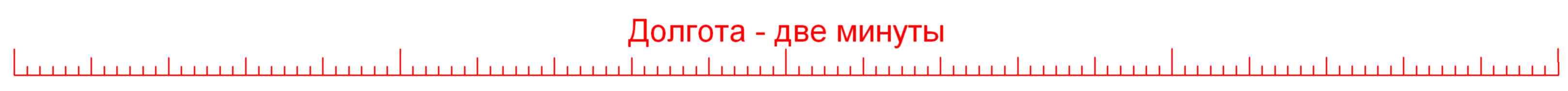 Лист 1			Вклейка № 8 (КНН-2014)ФБУ «Администрация «Волго-Балт» в г. Вытегра.Лист 1			Вклейка № 9 (КНН-2014)   ФБУ «Администрация «Волго-Балт» в г. Вытегра. Связь осуществляется на УКВ, канал 3, позывной – «Вытегра-5».Лист 1			Вклейка № 30 (КНН-2015)   емыми ГУНиО МО, а также руководствоваться Наставлениями по осуществлению судоходства в Онежском озере и документом «Особенности движения и стоянки судов по внутренним водным путям Беломорско-Онежского бассейна».Лист 1 			Вклейка № 4 (ИС-2/2014) 10. На 892,7 км у левого берега оборудован причал для обстановочного и маломерного флота. Длина причала 50,75 м, глубина вдоль причальной стенки 3,0 м.11. На 892,5 км у правого берега канала расположен причал для переформирования составов. Длина причала 170 метров, подход к причалу по разрешению диспетчера движения ФБУ «Администрация «Волго-Балт» в
г. Вытегра.12. На участке 892,0893,3 км ширина судового хода 80,0 мЛист 1			Вклейка № 11 (КНН-2014)   движения ФБУ «Администрация «Волго-Балт» в г. Вытегра. Связь осуществляется на УКВ, канал 2, позывной – «Вытегра-2».Лист 1			Вклейка № 3 (ИС-2/2018)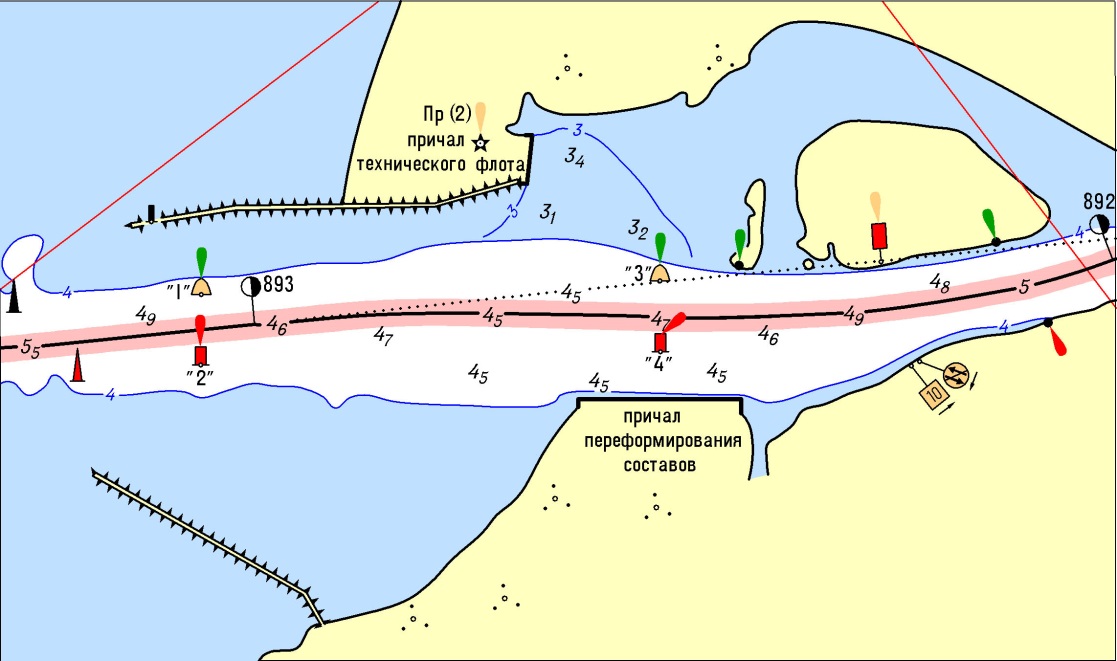 Лист 1			Вклейка № 7 (КНН-2014)  Граница ФБУ «Администрация Волго-Балтийского бассейна ВВП» иФБУ «Администрация Беломорско-Онежского бассейна ВВП»  Лист 1			Вклейка № 12-1 (КНН-2014)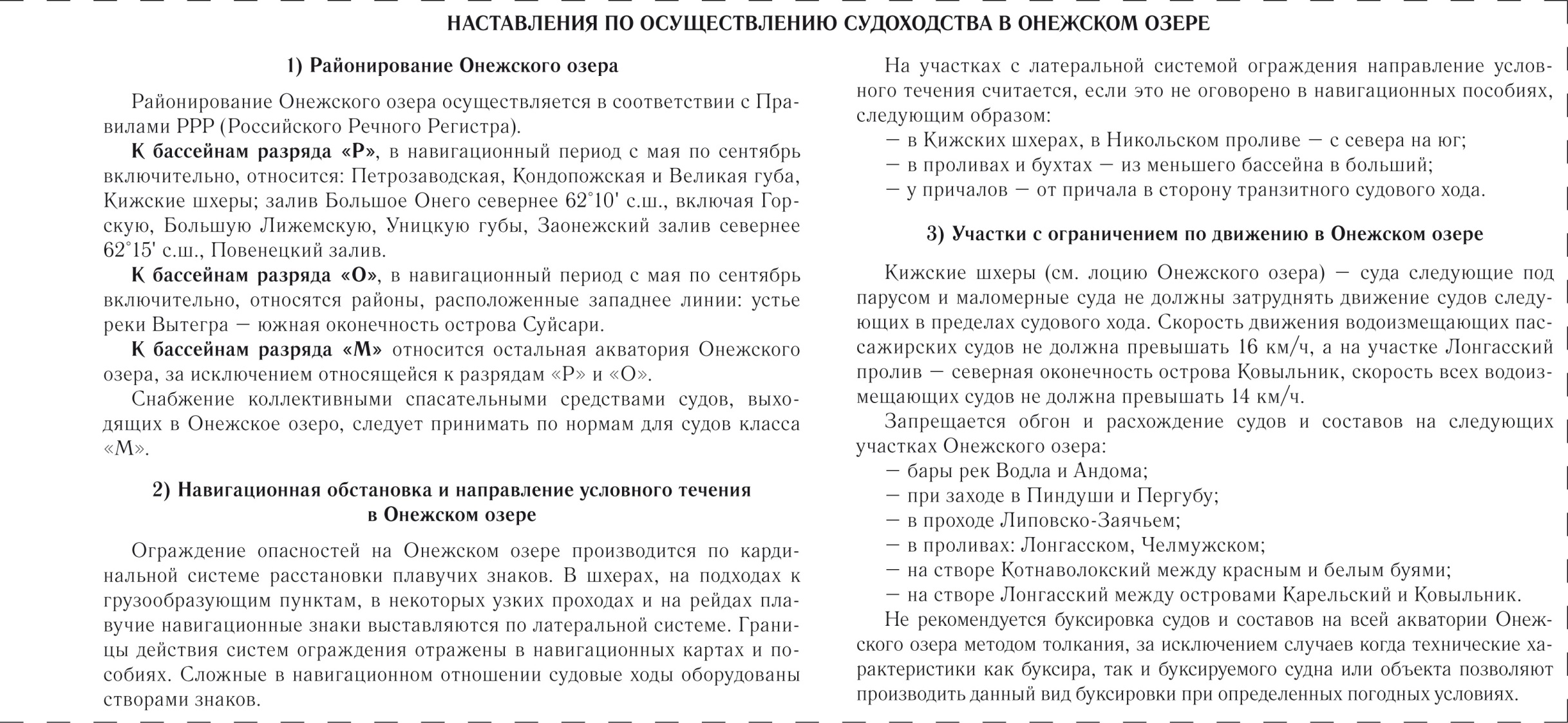 Лист 1			Вклейка № 12-2 (КНН-2014)   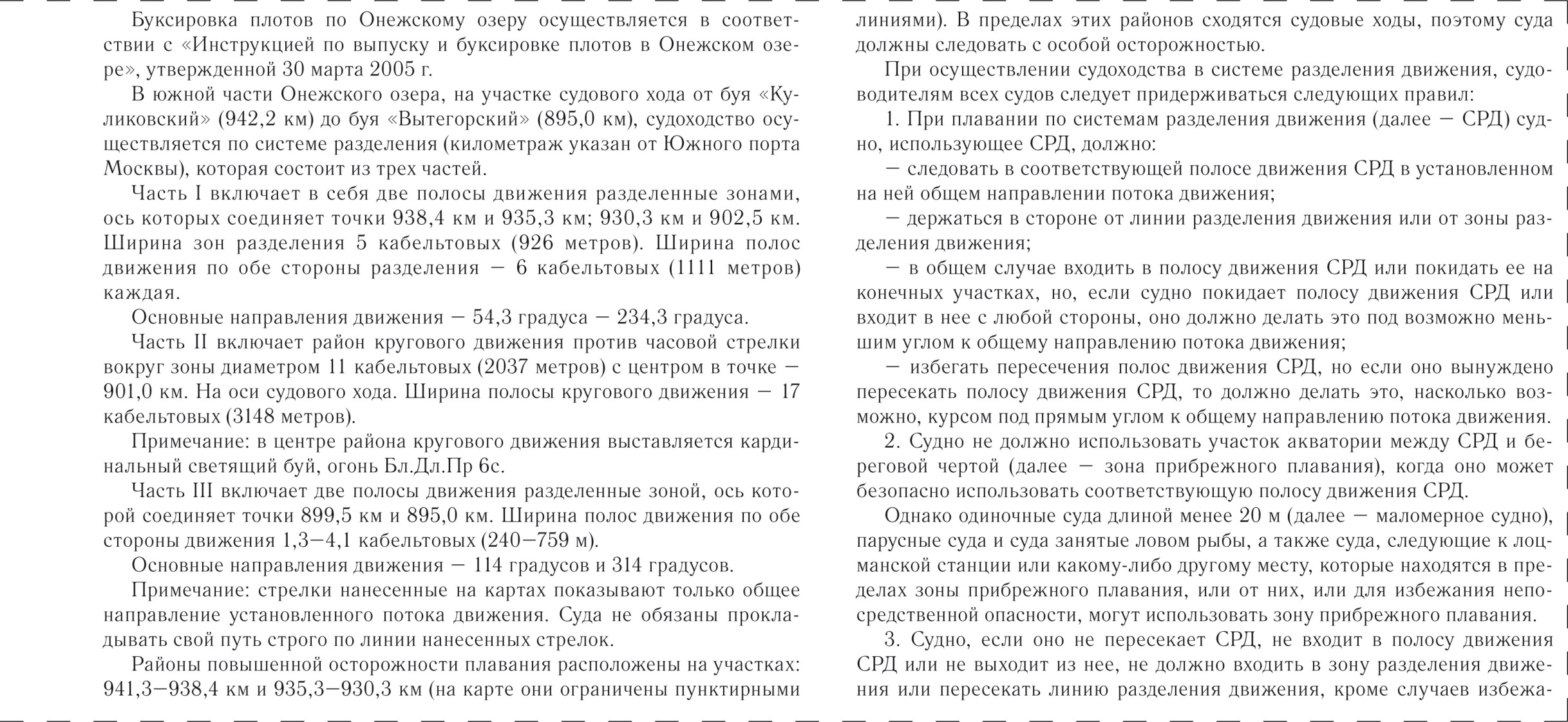 Лист 1			Вклейка № 12-3 (КНН-2014)   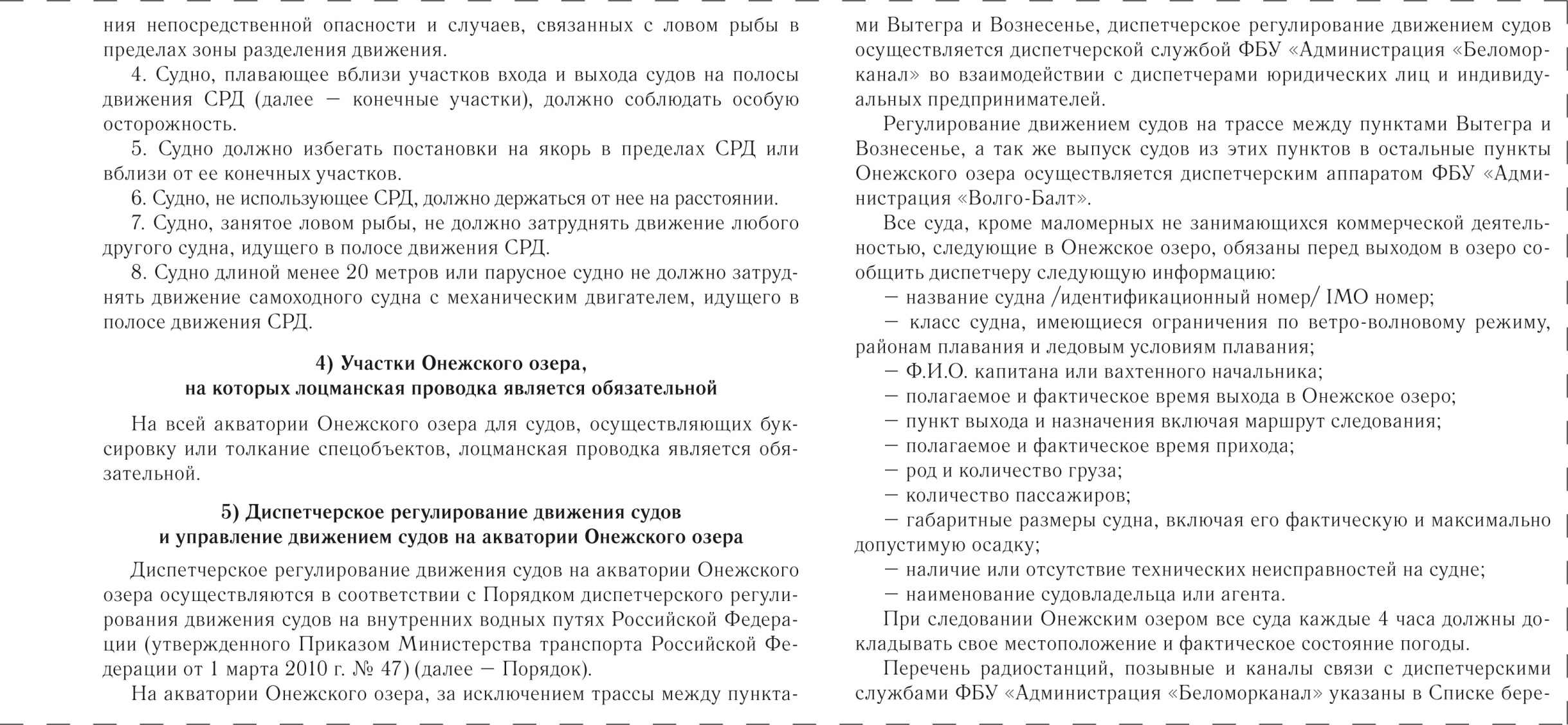 Лист 1			Вклейка № 12-4 (КНН-2014)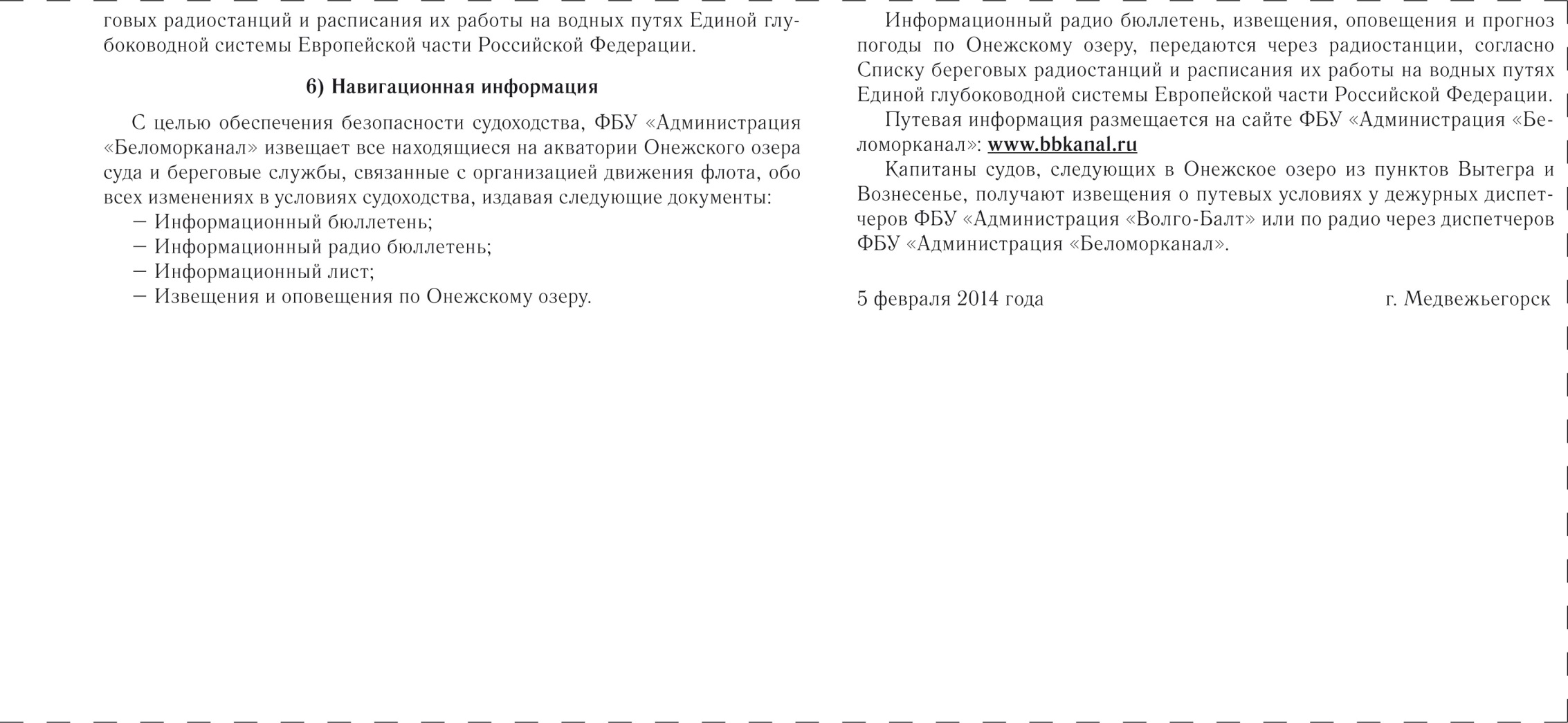 Лист 1 			Вклейка №1  (ИС-1/2019)  К бассейнам разряда «О», в навигационный период с мая по сентябрь включительно, относятся районы, расположенные западнее линии: устье р. Вытегра – южная оконечность о. Суйсари с параллелью 61°45' с.ш. и далее идущей через южную оконечность о. Речной до береговой черты; 5-мильная прибрежная зона вдоль о. Большой Клименецкий, о. Речной и п-ва Заонежье до параллели 62°15' с.ш.Лист 2 			Вклейка №1  (ИС-2/2011)  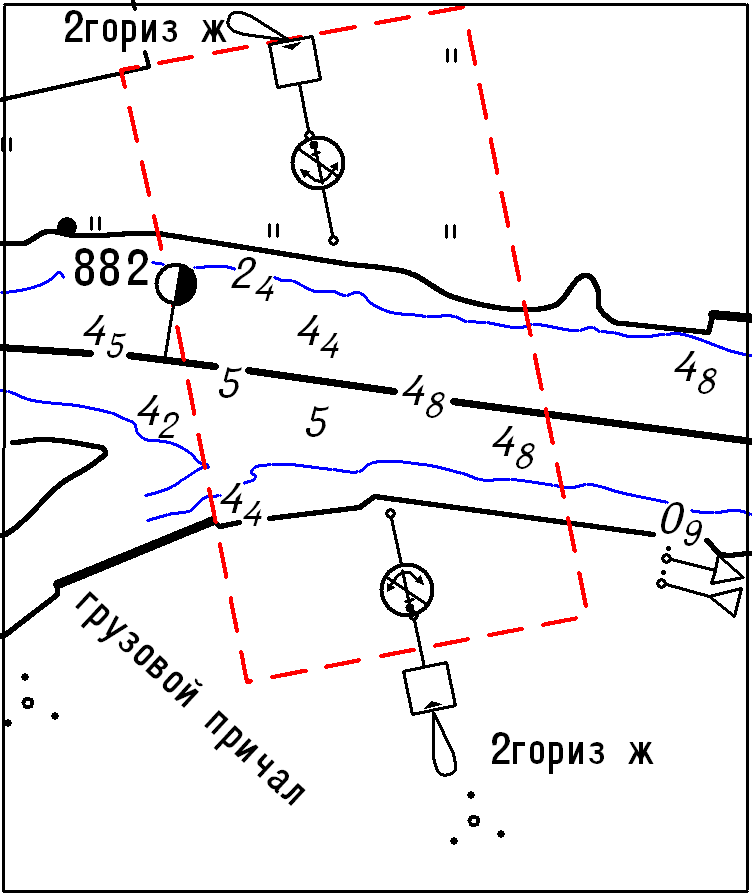 Лист 2				Вклейка № 14  (КНН-2014)   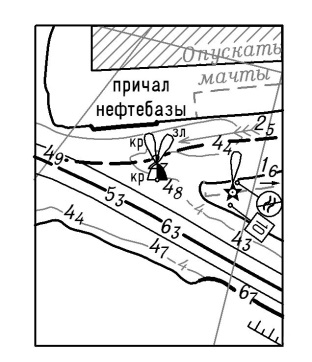 Лист 2				Вклейка № 3  (ИС1/2014)   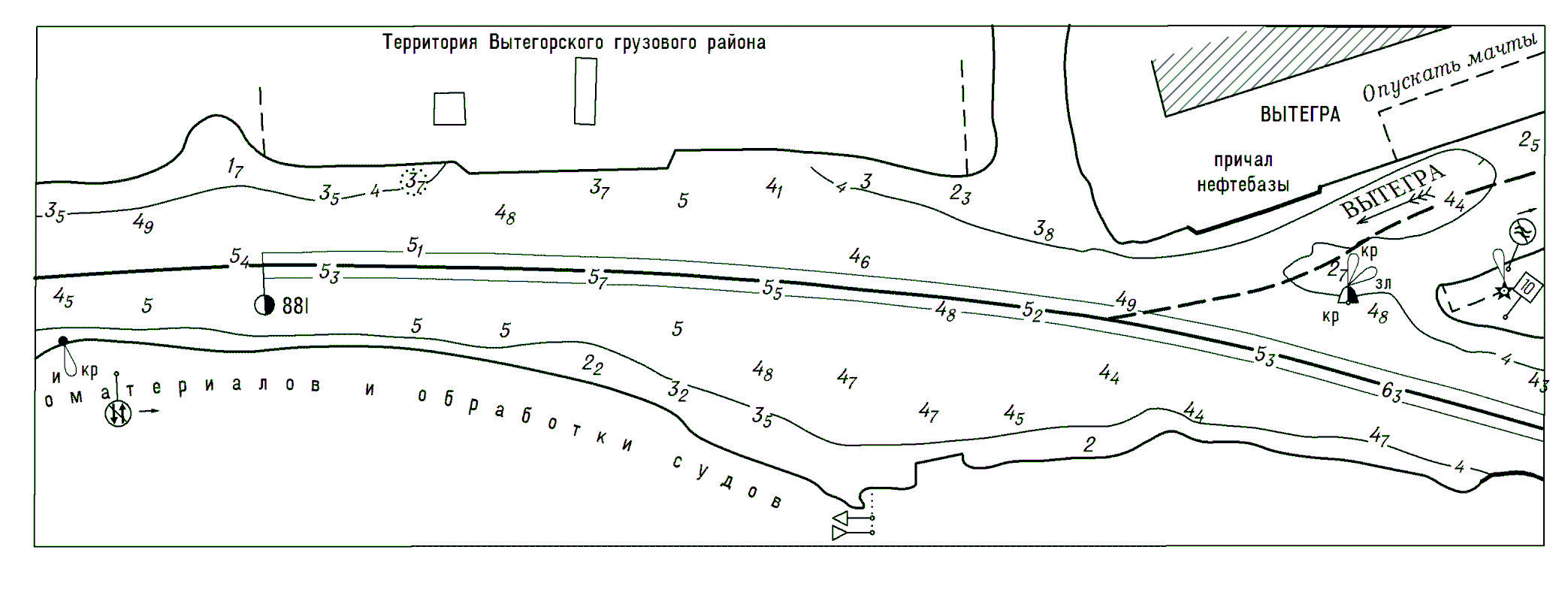 Лист 2  			Вклейка № 13  (КНН-2014)     Суда, стоящие  у  причальных  стенок   подходных  каналов  в   границах шлюзов, считаются принятыми на очередное шлюзование. Очередность  захода  в  камеру  шлюза №1  определяет диспетчер движения ФБУ «Администрация «Волго-Балт» в г. Вытегра, исходя из требований возможно полного заполнения камеры шлюза независимо от очередности подхода судов. Остальные суда, ожидающие шлюзования, подходят к причальной стенке в порядке, установленном диспетчером движения ФБУ «Администрация «Волго-Балт» в г. Вытегра.Если причальная стенка шлюза №1 занята, суда останавливаются в нижнем бьефе этого шлюза на рейдах у правого берега.По согласованию с диспетчером движения ФБУ «Администрация «Волго-Балт» в г. Вытегра разрешается якорная стоянка судов на прямолинейных участках от 889,0 до 892,0 км. Суда становятся по одному с отдачей носового и кормового якорей, соблюдая при этом безопасные интервалы между собой. О постановке судна на якорь необходимо сообщить диспетчеру движения ФБУ «Администрация «Волго-Балт» в г. Вытегра.Суда, находящиеся под обработкой в Вытегорском, Белоусовском и Новинкинском водохранилищах, включаются в план шлюзования по заявке капитанов, которая передается диспетчеру движения ФБУ «Администрация «Волго-Балт» в порядке очередности судов на подходах к шлюзу за 2 часа до окончания обработки. Связь с диспетчером осуществляется на УКВ, канал 3, позывной – «Вытегра-5». При задержке обработки такого судна капитан немедленно оповещает об этом диспетчера канала и повторяет заявку за 2 часа до готовности к шлюзованию.Лист 2  			Вклейка № 32  (КНН-2015)   ния требований Наставлений по осуществлению судоходства в Онежском озере и документа «Особенности движения и стоянки судов по внутренним водным путям Беломорско-Онежского бассейна».Лист 2				Вклейка № 3  (ИС-1/2011)  Лист 2				Вклейка № 17  (КНН-2013)   ДОПОЛНИТЕЛЬНЫЙ СУДОВОЙ ХОД, ответвляющийся от основного судового хода на 880,5 км, ведет в реку Вытегра. Габариты дополнительного судового хода составляют: глубина 2,5 м, ширина 16 м.Лист 3				Вклейка № 16  (КНН-2014)  Ширина нижнего подходного канала 55 м, верхнего – 46 м. Длина причального фронта: верхней причальной стенки – 277 м, нижней причальной стенки – 270,75 м.Лист 3				Вклейка №  20  (КНН-2013)   ДОПОЛНИТЕЛЬНЫЙ СУДОВОЙ ХОД, ответвляющийся от основного судового хода на 880,5 км, ведет в реку Вытегра. Габариты дополнительного судового хода составляют: глубина 2,5 м, ширина 16 м.Лист 3				Вклейка № 2  (ИС-1/2019)  ПОРЯДОК ПРОПУСКАЧЕТЫРЕХДЕЧНЫХ ПАССАЖИРСКИХ ТЕПЛОХОДОВЧЕРЕЗ ШЛЮЗЫ № 6, 5, 4, 3, 2 и 1Для пропуска четырехдечных пассажирских теплоходов в шлюзах № 16 устанавливается следующий порядок: при совместном шлюзовании с другими судами первыми в камеры 
шлюзов № 3, 4 и 5 заходят четырехдечные пассажирские теплоходы; на участке канала между шлюзами № 3 и 4 разрешается расхождение 
всех типов судов и составов без каких-либо ограничений; на участке канала между шлюзами № 4 и 5 разрешается расхождение 
всех типов судов и составов. При скорости ветра более 10 м/с расхождение разрешается только с использованием причальных стенок.Лист 3				Вклейка №  20  (КНН-2015)    рейдыНа рейдах организована бункеровка судов топливом с самоходного танкера, принадлежащего ООО «Ярнефтепромсервис». Подход танкера согласовывается с диспетчером движения ВРГиС по УКВ радиосвязи, канал 3, позывной – «Вытегра-5».Лист 3				Вклейка № 2  (ИС-1/2008)   ПРИЧАЛЫ. На 878,35 км расположен пассажирский причал длиной 62 м. На 878,2 км находится грузовой причал длиной 61 м. Глубины у причалов не менее 4 м.Лист 3				Вклейка № 4  (ИС-1/2011) Лист 3				Вклейка № 17  (КНН-2014)   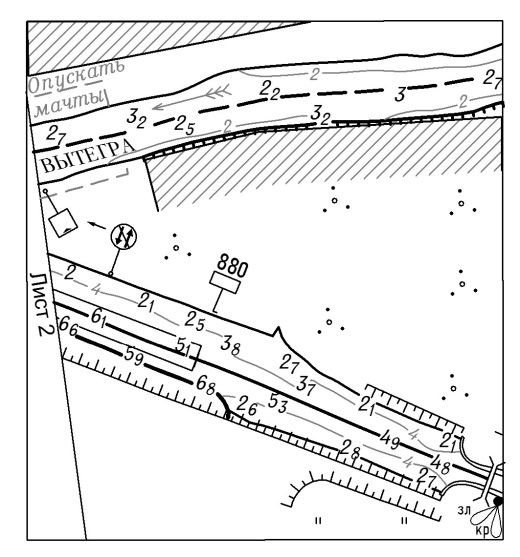 Лист 3				Вклейка № 2  (КНН-2010)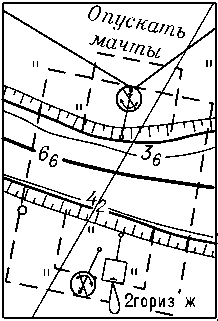 Лист 4				Вклейка № 2  (КНН-2017)ШЛЮЗ № 2  однокамерный, сооружен между 869,7 и 868,4 км. Длина камеры шлюза 268,0 м, ширина 17,84 м; глубина на нижнем пороге шлюза 4,40 м, на верхнем  4,23 м.Ширина нижнего подходного канала 80 м, верхнего – 80 м. Длина причального фронта: нижнего подходного канала у правого берега – 291 м, верхнего подходного канала у левого берега – 271 м.Около верхних ворот шлюза сооружен разводной мост.Предупреждения1. На пришлюзовом участке 870,4867,8 км движением судов руководит начальник вахты шлюза.2. На участке 869,4869,7 км у левого берега подход и швартовка судов к стенке берегоукрепления запрещены.Лист 4				Вклейка № 12  (ИС-1/2011)Лист 4				Вклейка № 4  (КНН-2012)  Лист 4 			Вклейка № 25  (ИС-1/2013)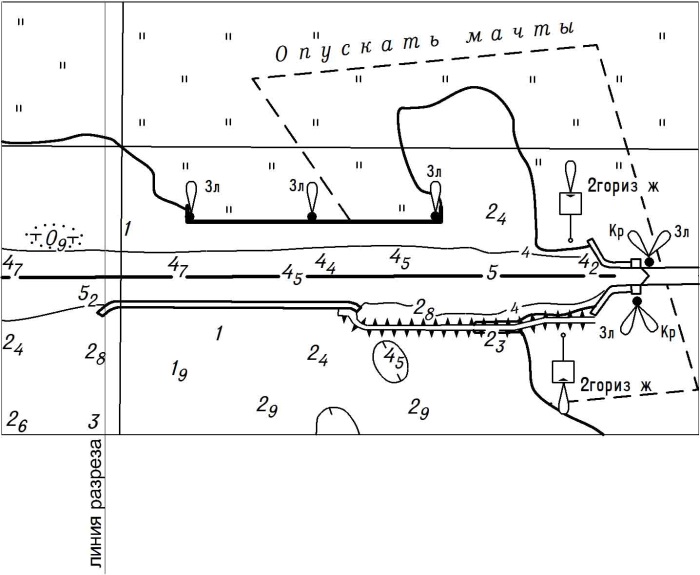 Лист 4 			Вклейка № 18  (КНН-2014)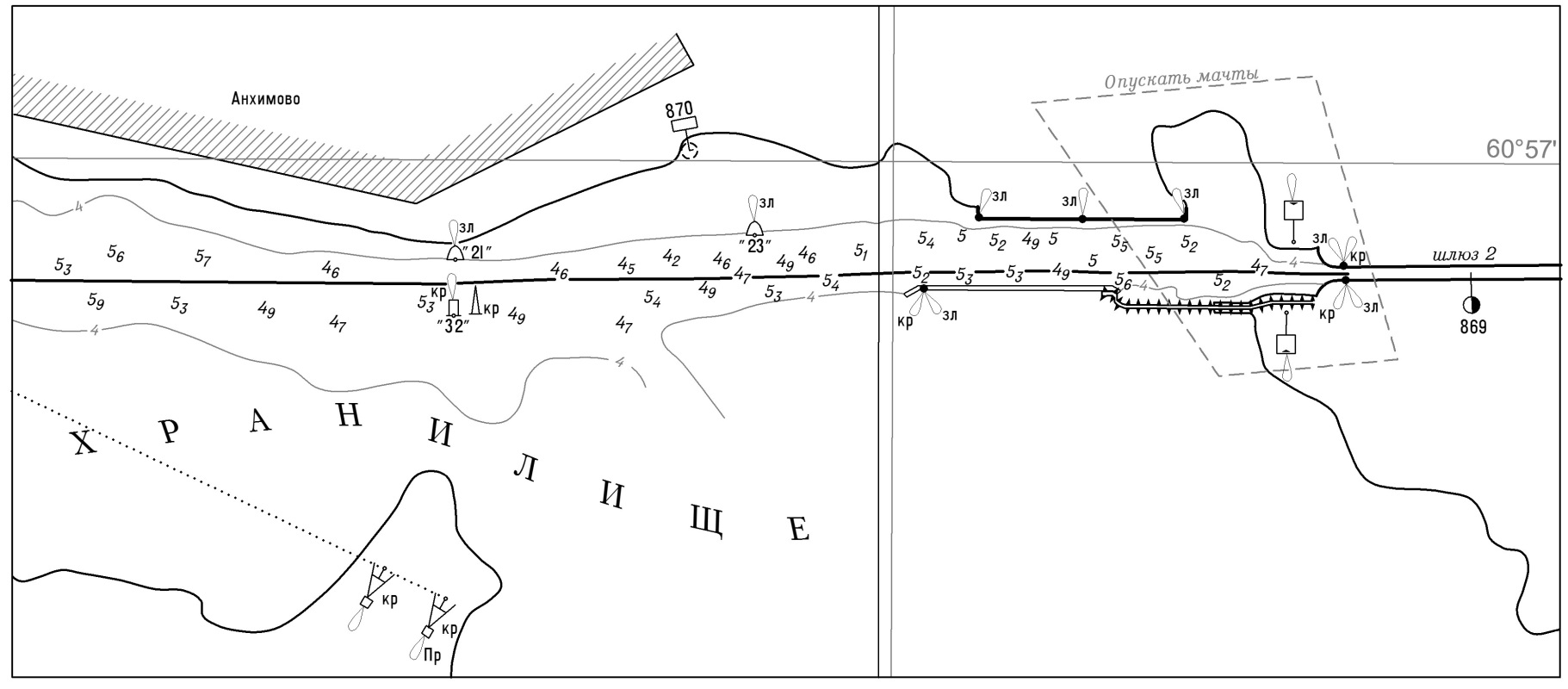 Лист 5				Вклейка № 6  (ИС-1/2011)Лист 5				Вклейка № 7  (КНН-2012)  2. Ширина судового хода в каналах между шлюзами № 3, 4 и 5 составляет 80 м.Лист 5				Вклейка № 5  (ИС-2/2019)    В нижнем подходном канале шлюза № 3 оборудована причальная стенка. Длина причального фронта 279,0 м.В подходном канале между шлюзами № 3 и 4 оборудованы причальные стенки:− длина причального фронта причальной стенки левого берега − 512,25 м;− длина причального фронта причальной стенки правого берега − 306 м.В подходном канале между шлюзами № 4 и № 5 у правого берега оборудована причальная стенка. Длина причального фронта 271,0 м, ширина подходного канала 80 м; подходом к причальной стенке руководит начальник вахты шлюза № 5.Ширина верхнего подходного канала шлюза № 5 80 м, глубина 4,0 м.В верхнем подходном канале шлюза № 5 оборудована причальная стенка с длиной причального фронта 292,0 м.ПредупреждениеНа пришлюзовых участках движением судов руководит начальник вахты:Лист 5				Вклейка № 20  (КНН-2014)    Лист 5 			Вклейка  (ИС-2/2008)1. В подходном канале разрешается расхождение грузовых и нефтеналивных судов грузоподъемностью до 5000 т включительно с нефтепродуктами, температура вспышки паров которых более 60°С.2. Во время наполнения камеры шлюза № 5 всем судам запрещается вход в подходный канал, движение в этом канале и швартовка к причальной стенке.3. Во время движения четырехдечных пассажирских теплоходов из камеры шлюза в Новинкинское водохранилище у верхней причальной стенки шлюза № 5 разрешается стоянка двух судов, кроме танкеров с нефтепродуктами, температура вспышки паров которых 60°С и менее, и буксируемых составов.4. При входе четырехдечных пассажирских теплоходов в шлюз № 5 с Новинкинского водохранилища стоянка судов у причальной стенки запрещается.Лист 5				Вклейка № 6  (ИС-2/2019)    4. При подходе четырехдечных пассажирских теплоходов к шлюзу № 5 с Новинкинского водохранилища возможна постановка 1-го судна грузоподъемностью до 5000 т, кроме составов и танкеров, на первом от дальнего светофора участке причальной стенки.Лист 5				Вклейка № 2  (КНН-2011)      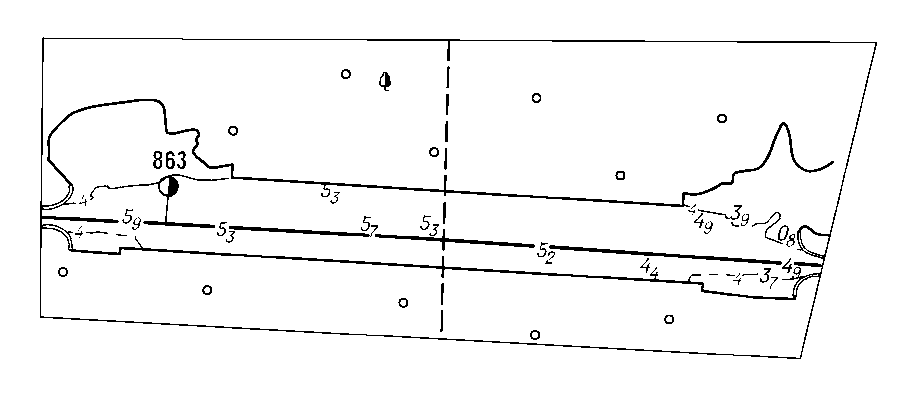 Лист 5				Вклейка № 7  (ИС-1/2012)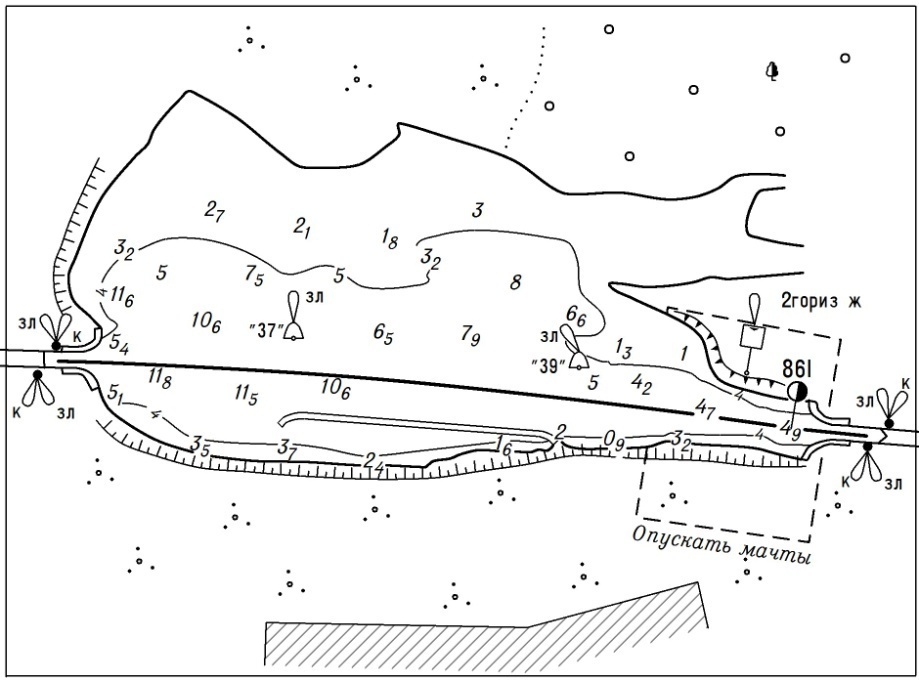 Лист 5 			Вклейка № 26  (ИС-1/2013)    Лист 5				Вклейка № 22  (КНН-2014)  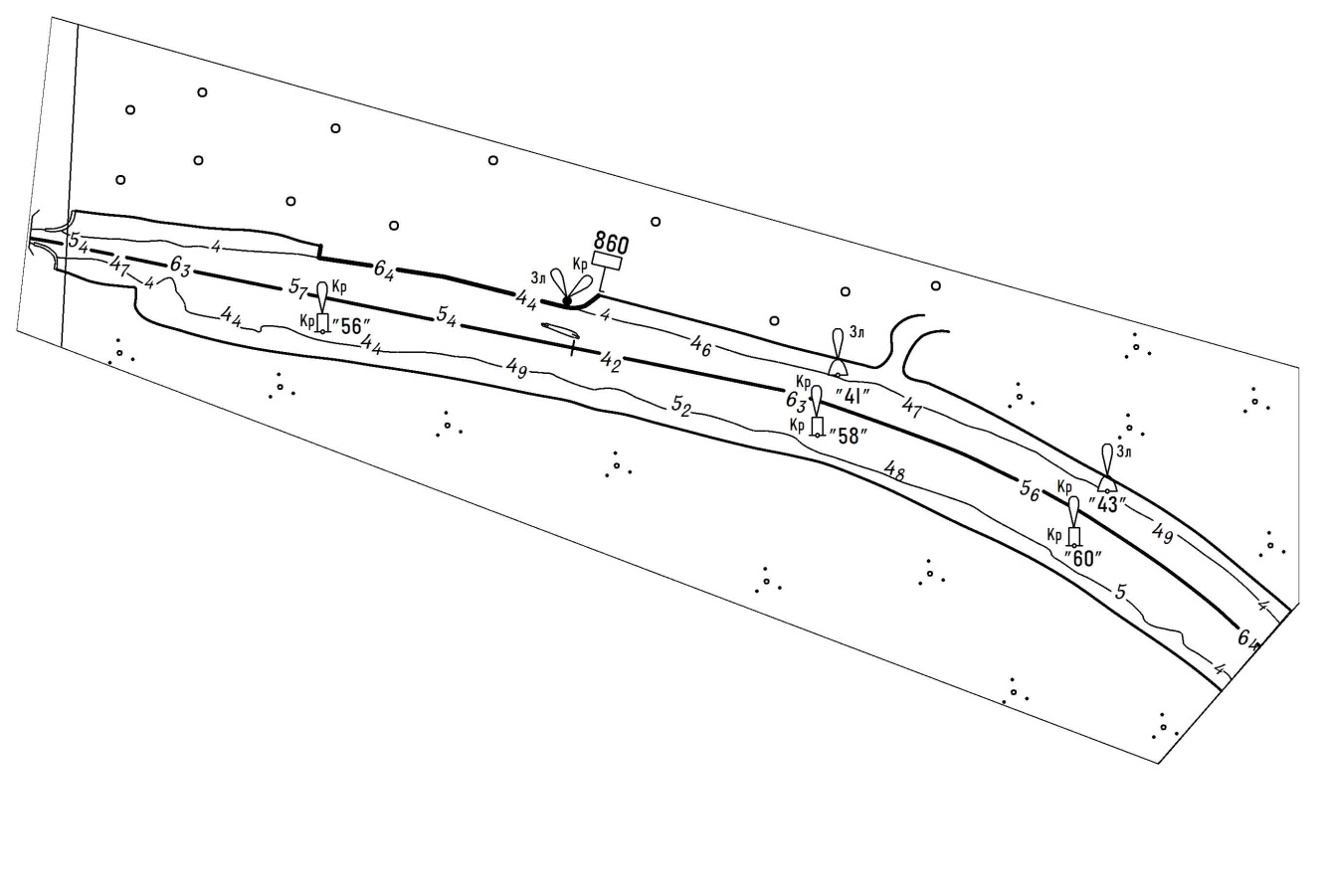 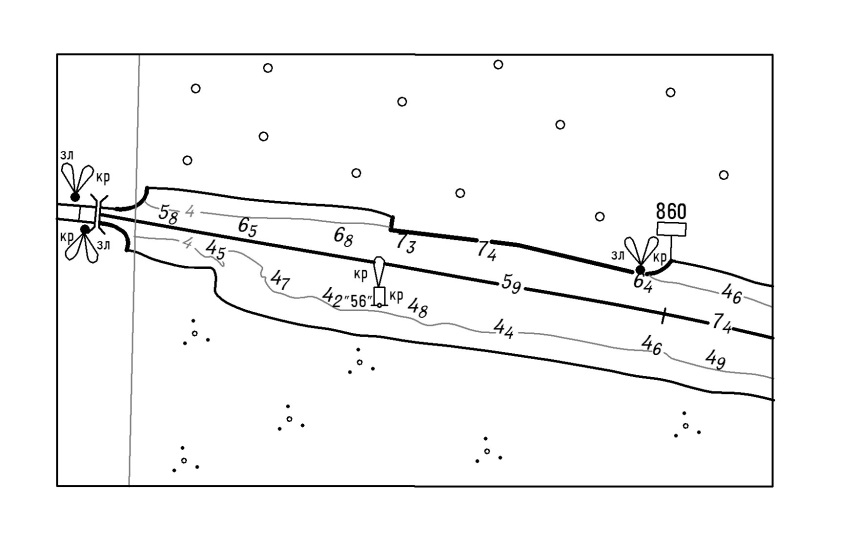 Лоцийные сведения к листу 6			Вклейка № 7  (ИС-2/2019)  ШЛЮЗ № 6 – однокамерный, сооружён между 855,1 и 853,9 км. Длина камеры шлюза 263,0 м, ширина 17,79 м; глубина на нижнем пороге шлюза 5,35 м, на верхнем пороге – 5,38 м от проектного уровня.У правого берега нижнего канала оборудована причальная стенка. Длина причального фронта 280,5м.У правого берега верхнего канала оборудована причальная стенка. Длина причального фронта 279,0 м.Подход к причальной стенке верхнего подходного канала, расположенной слева от оси судового хода, запрещен.Лоцийные сведения к листу 6			Вклейка № 25  (КНН-2014)   ПОРЯДОК ШЛЮЗОВАНИЯ СУДОВ И СОСТАВОВСуда, стоящие у причальных стенок подходных каналов шлюзов, считаются принятыми на шлюзование. Очередность захода в камеру шлюза определяет диспетчер канала, исходя из требований возможно полного заполнения камеры шлюза независимо от очередности подхода судов. Остальные суда, ожидающие шлюзования, подходят к причальной стенке в порядке, установленном диспетчером движения ФБУ «Администрация «Волго-Балт» в г. Вытегра.Суда, находящиеся под обработкой в Вытегорском, Белоусовском и Новинкинском водохранилищах, включаются в суточный план шлюзования по заявке капитанов, которая передается диспетчеру движения ФБУ «Администрация «Волго-Балт» в г. Вытегра за 4 часа до окончания обработки. Связь с диспетчером осуществляется на УКВ, канал 3, позывной – «Вытегра-5». При задержке обработки такого судна капитан немедленно оповещает об этом диспетчера канала и повторяет заявку за 2 часа до готовности к шлюзованию.Лоцийные сведения к листу 6			Вклейка № 4  (КНН-2010)ДОПОЛНИТЕЛЬНЫЙ СУДОВОЙ ХОД, ответвляющийся от основного судового хода на участке 857,4857,0 км, ведет к пассажирскому причалу Девятины. Наименьшие габариты дополнительного судового хода: глубина 4 м, ширина 50 м, радиус закругления 500 м.Пассажирский причал Девятины находится в аварийном состоянии, подход судов к нему запрещен.Лоцийные сведения к листу 6			Вклейка № 26  (КНН-2013)  ПОРЯДОК ПРОПУСКАЧЕТЫРЕХДЕЧНЫХ ПАССАЖИРСКИХ ТЕПЛОХОДОВЧЕРЕЗ ШЛЮЗЫ № 6, 5, 4, 3, 2 и 1Для пропуска четырехдечных пассажирских теплоходов в шлюзах № 61 устанавливается следующий порядок: при совместном шлюзовании с другими судами первыми в камеры шлюзов № 5, 4 и 3 заходят четырехдечные пассажирские теплоходы; на участке канала между шлюзами № 3 и 4 разрешается расхождение всех типов судов и составов без каких-либо ограничений; на участке канала между шлюзами № 4 и 5 разрешается расхождение всех типов судов и составов. При скорости ветра более 10 м/с расхождение разрешается только с использованием причальных стенок.Запрещается: при скорости ветра более 12 м/с расхождение крупногабаритных составов общей длиной более 140 м в грузу с другими судами или составами. При совместном шлюзовании двух четырехдечных судов встречное шлюзование любых судов и составов; во время прохождения четырехдечных пассажирских теплоходов стоянка судов, составов и других плавсредств у причальной стенки нижнего бьефа шлюза № 6.Лоцийные сведения к листу 6		Вклейка № 35 (КНН-2015)  КОНТРОЛЬ ЗА ДВИЖЕНИЕМ СУДОВ. На основной трассе Волго-Балта ведётся контроль за положением и скоростью судов с использовани-ем РЛС и АИС. Судовое оборудование АИС должно быть включено на всём пути следования.Лоцийные сведения к листу 6			Вклейка № 12 (КНН-2009).УКАЗАНИЯ О ПОРЯДКЕ ДВИЖЕНИЯ И СТОЯНКИ СУДОВВ ВЕРХНЕМ ПОДХОДНОМ КАНАЛЕ ШЛЮЗА № 5 (860,6–858,2 км)Разрешение на вход в подходный канал и швартовку у причальной стенки судам, следующим в шлюз № 5, дает диспетчер (начальник вахты) шлюза по радиосвязи, руководствуясь следующими ограничениями:1. В подходном канале шлюза № 5 разрешается расхождение грузовых и нефтеналивных судов грузоподъемностью до 5000 т включительно с нефтепродуктами, температура вспышки паров которых более 60°С;2. Во время наполнения камеры шлюза № 5 всем судам запрещается вход в подходный канал, движение и швартовка к причальной стенке;3. Во время движения четырехдечных пассажирских теплоходов из камеры шлюза в Новинкинское водохранилище у верхней причальной стенки шлюза № 5 разрешается стоянка двух судов, кроме танкеров с нефтепродуктами, температура вспышки паров которых 60°С и менее, и буксируемых составов;4. При входе четырехдечных пассажирских теплоходов в шлюз № 5 с Новинкинского водохранилища стоянка судов у причальной стенки запрещается.Лоцийные сведения к листу 6			Вклейка № 8  (ИС-2/2019)  4. При подходе четырехдечных пассажирских теплоходов к шлюзу № 5 с Новинкинского водохранилища возможна постановка 1-го судна грузоподъемностью до 5000 т, кроме составов и танкеров, на первом от дальнего светофора участке причальной стенки.Лист 6				Вклейка № 9  (КНН-2012)  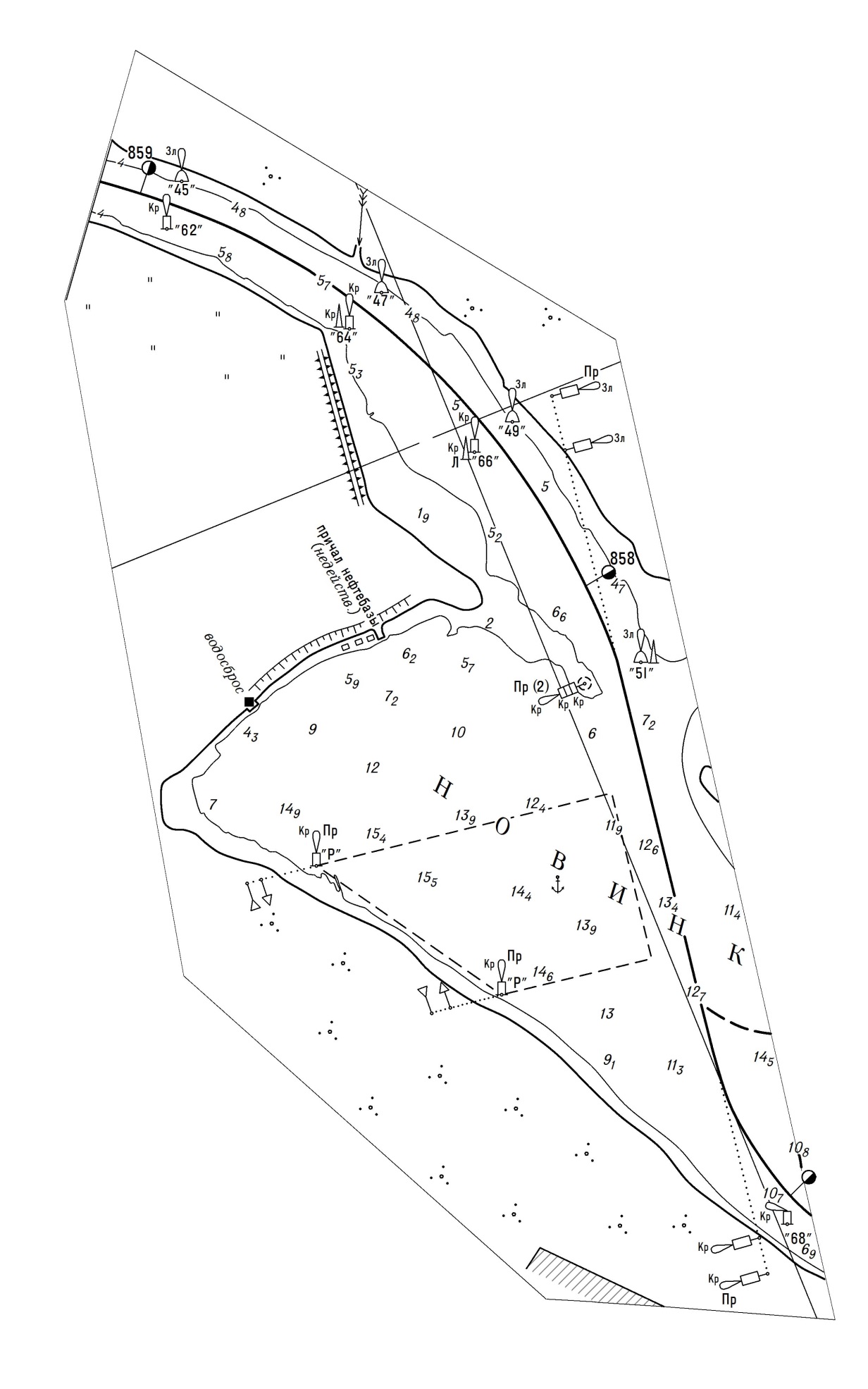 Лист 6				Вклейка № 36  (КНН-2015)  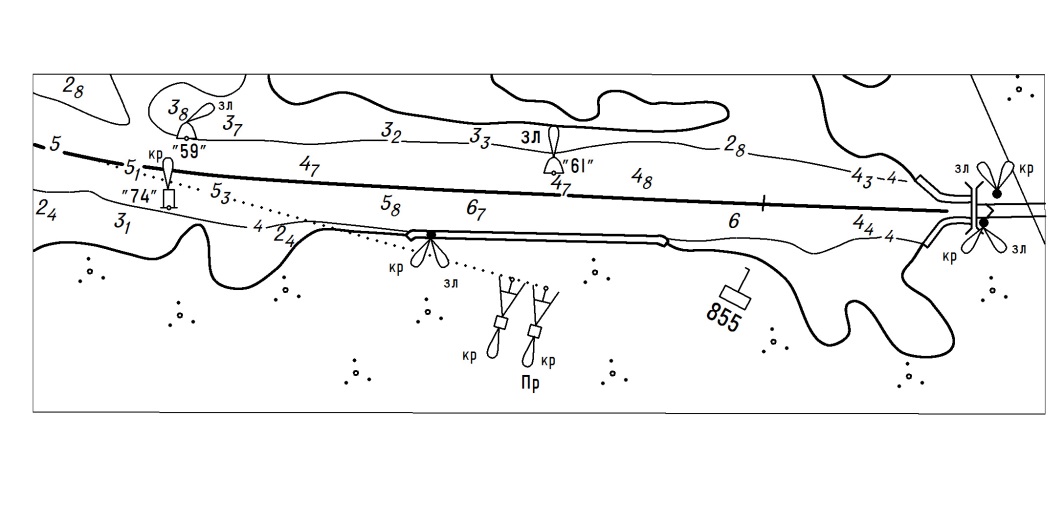 Лист 6		Вклейка № 3  (ИС-2/2017)		Лист 6		Вклейка № 6  (ИС-2/2019)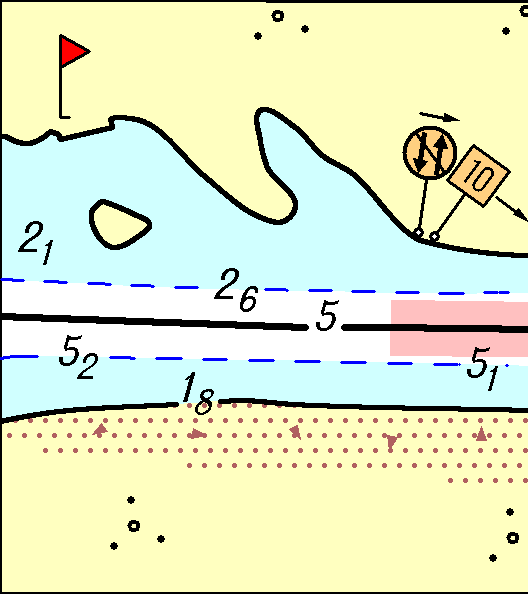 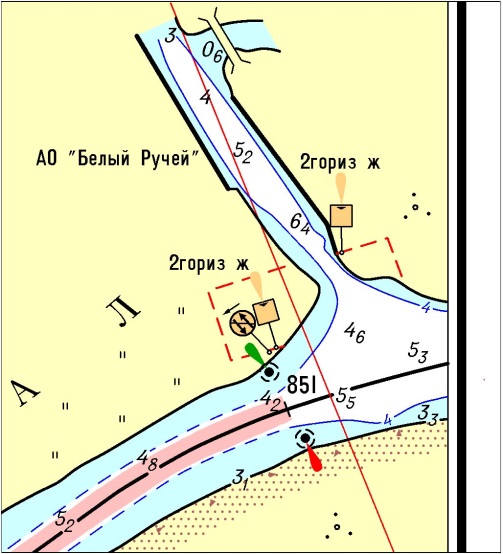 Лист 7			Вклейка№4(КНН-2016)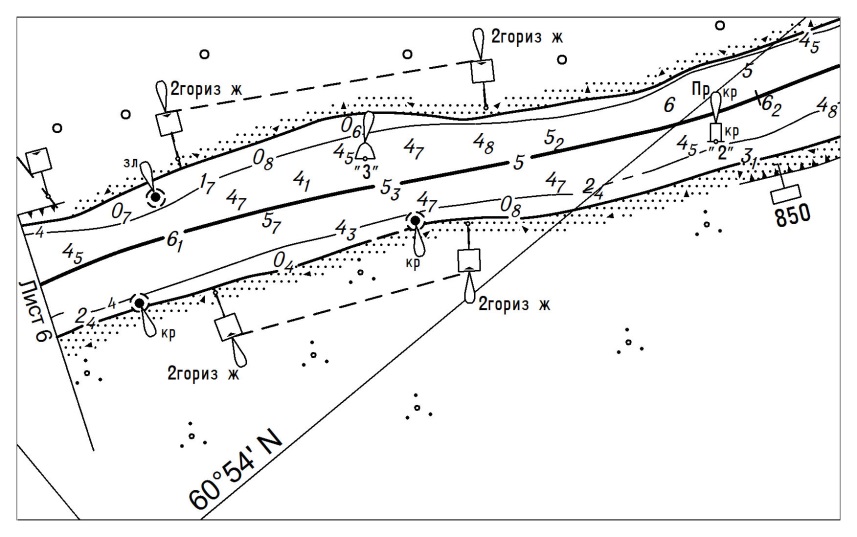 Лист 7				Вклейка № 27  (ИС-1/2013)  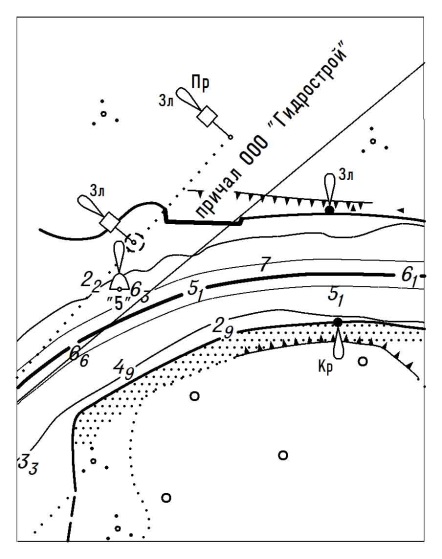 Лист 7				Вклейка № 37  (КНН-2015)  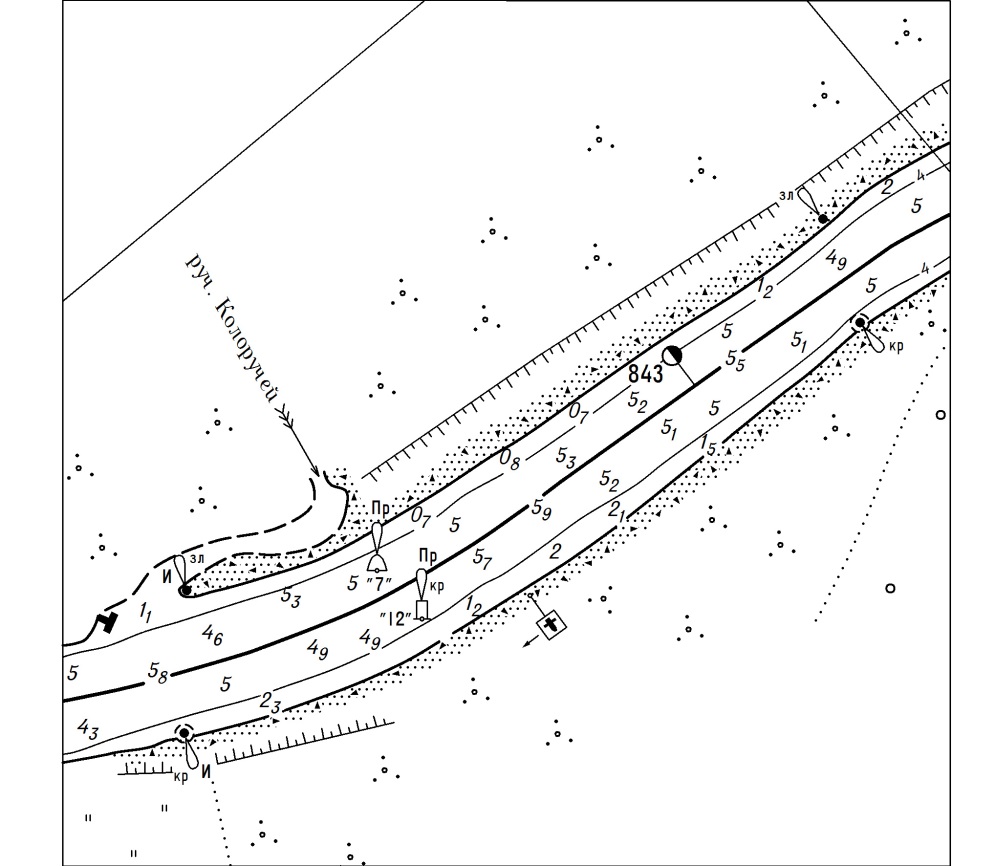 Лист 8				Вклейка № 38  (КНН-2015)  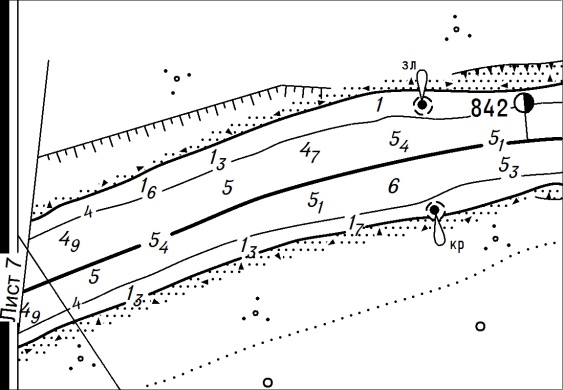 Лист 8			Вклейка № 26  (КНН-2014)  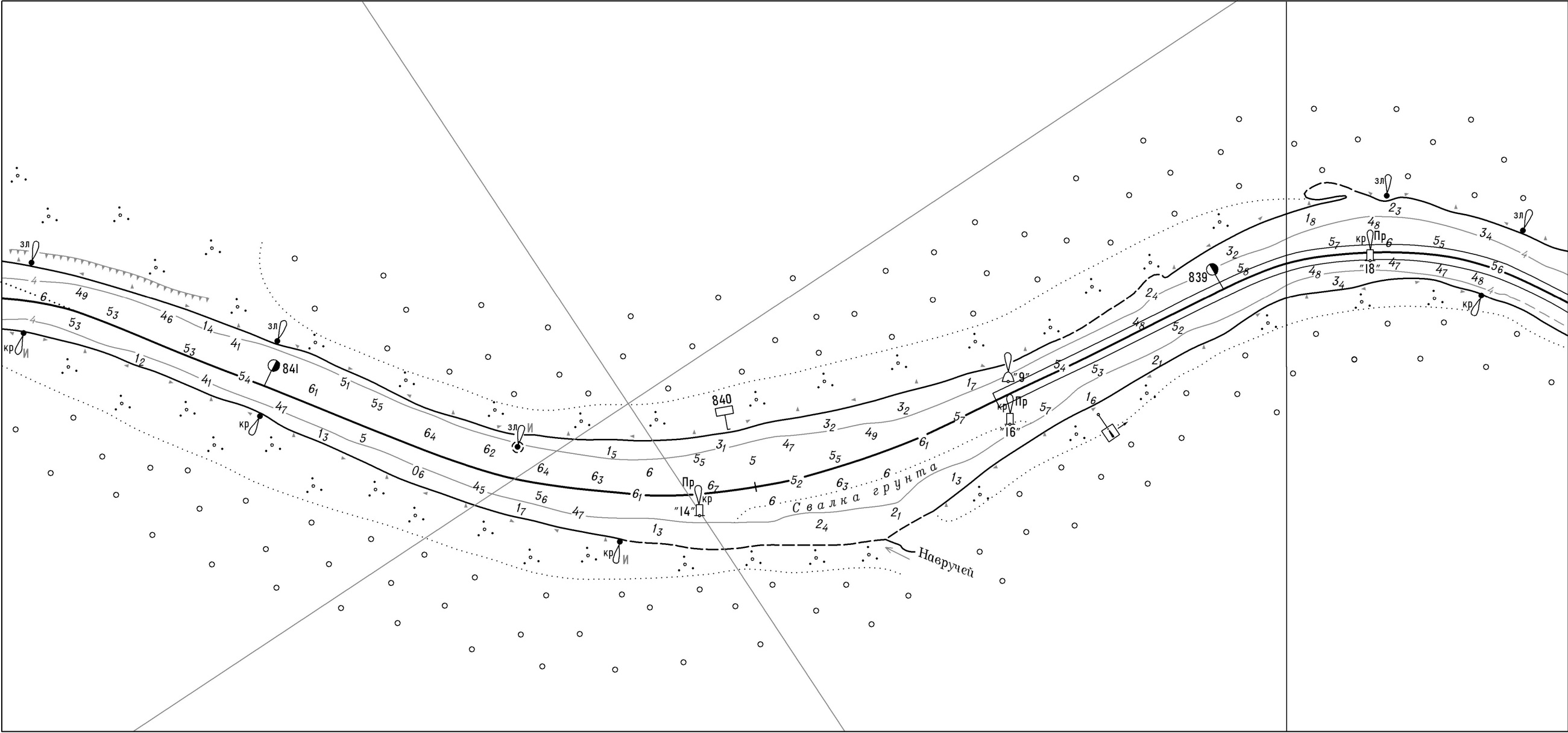 Лист 8				Вклейка № 23  (КНН/2019)									Лист 9				Вклейка № 4  (ИС-2/2018)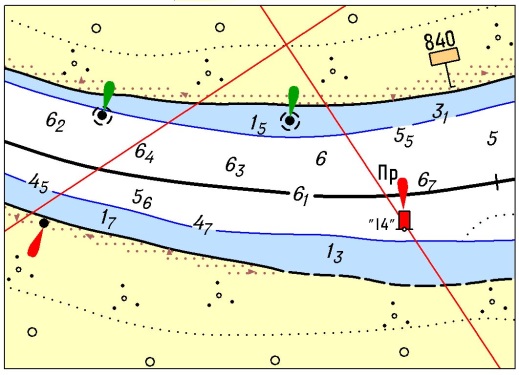 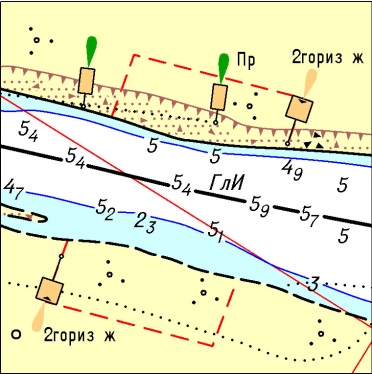 Лист 9				Вклейка № 13  (КНН-2009)3. В районе устья реки Ковжа следует идти со скоростью, позволяющей обеспечить безопасную стоянку судов под погрузкой у причала Белоручейского рудоуправления ОАО «Северсталь».Лист 10 			Вклейка № 14  (КНН-2009)         .3. В районе устья реки Ковжа следует идти со скоростью, позволяющей обеспечить безопасную стоянку судов под погрузкой у причала Белоручейского рудоуправления ОАО «Северсталь».Лист 10			Вклейка № 39  (КНН-2015)823,6 км)  в  соответствии  с  Правилами  пропуска  судов  через  шлюзы  внут-ренних  водных  путей и  утвержденным   расписанием   движения   пассажир-ских и туристских теплоходов;Лист 10			Вклейка № 27  (КНН-2014)ОПЕРАТОР УПРАВЛЕНИЯ ПЕРЕПРАВОЙ АННЕНСКИЙ МОСТ ВЫТЕГОРСКОГО РГСиС находится у переправы на левом берегу канала. Связь с оператором осуществляется на УКВ, Канал 5.При подходе к пассажирскому причалу Анненский Мост нужно установить УКВ радиосвязь с оператором, который по согласованию с диспетчером движения Вытегры ФБУ «Администрация «Волго-Балт» регулирует подход судов к шлюзу № 6 и руководит расстановкой судов на месте отстоя в ожидании шлюзований.Лист 12			Вклейка № 28 (КНН-2014)  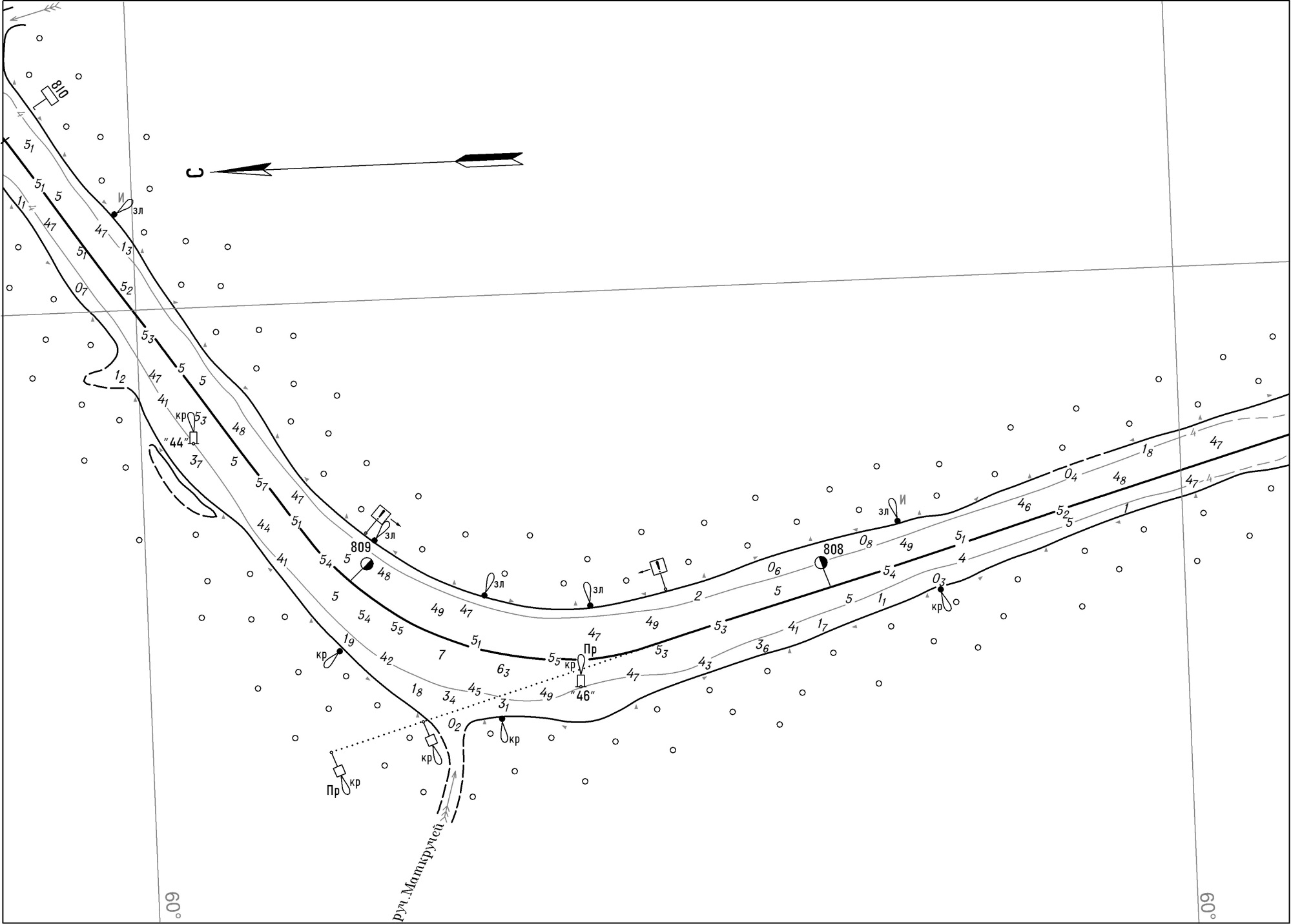 Лист 13			Вклейка № 6 (КНН-2016)  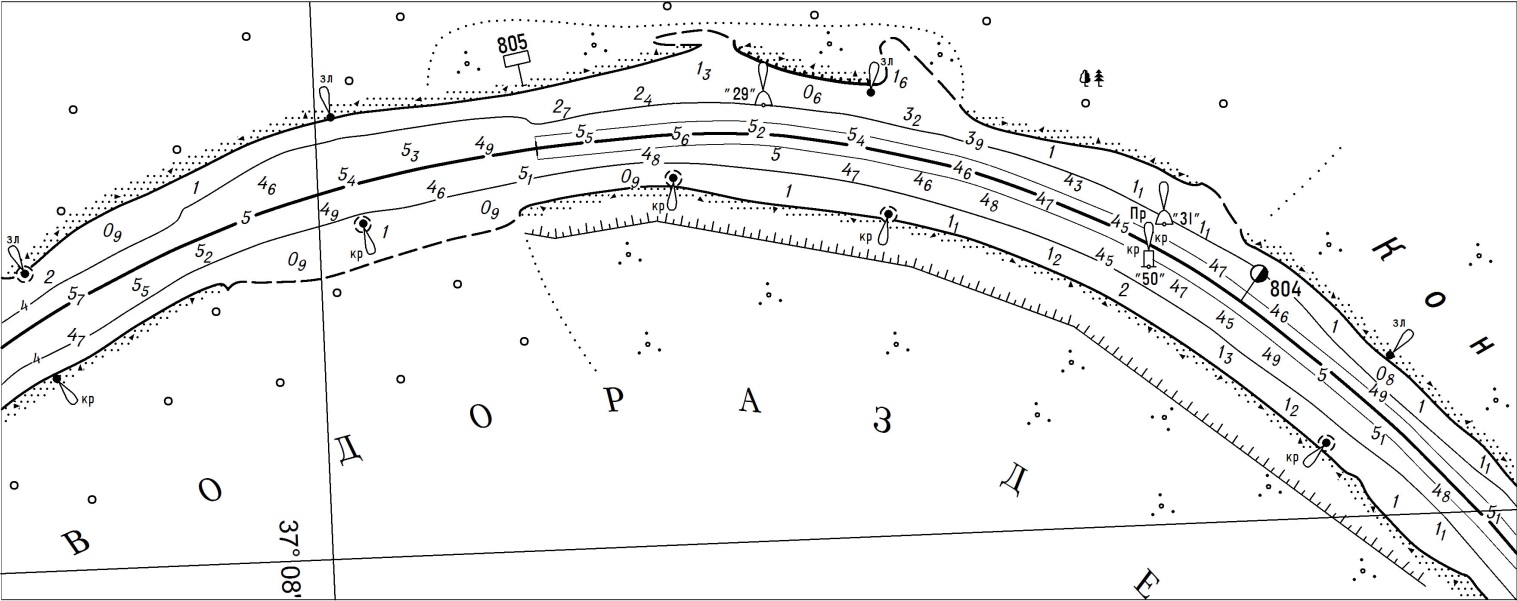 Лист 14			Вклейка № 41 (КНН-2015)  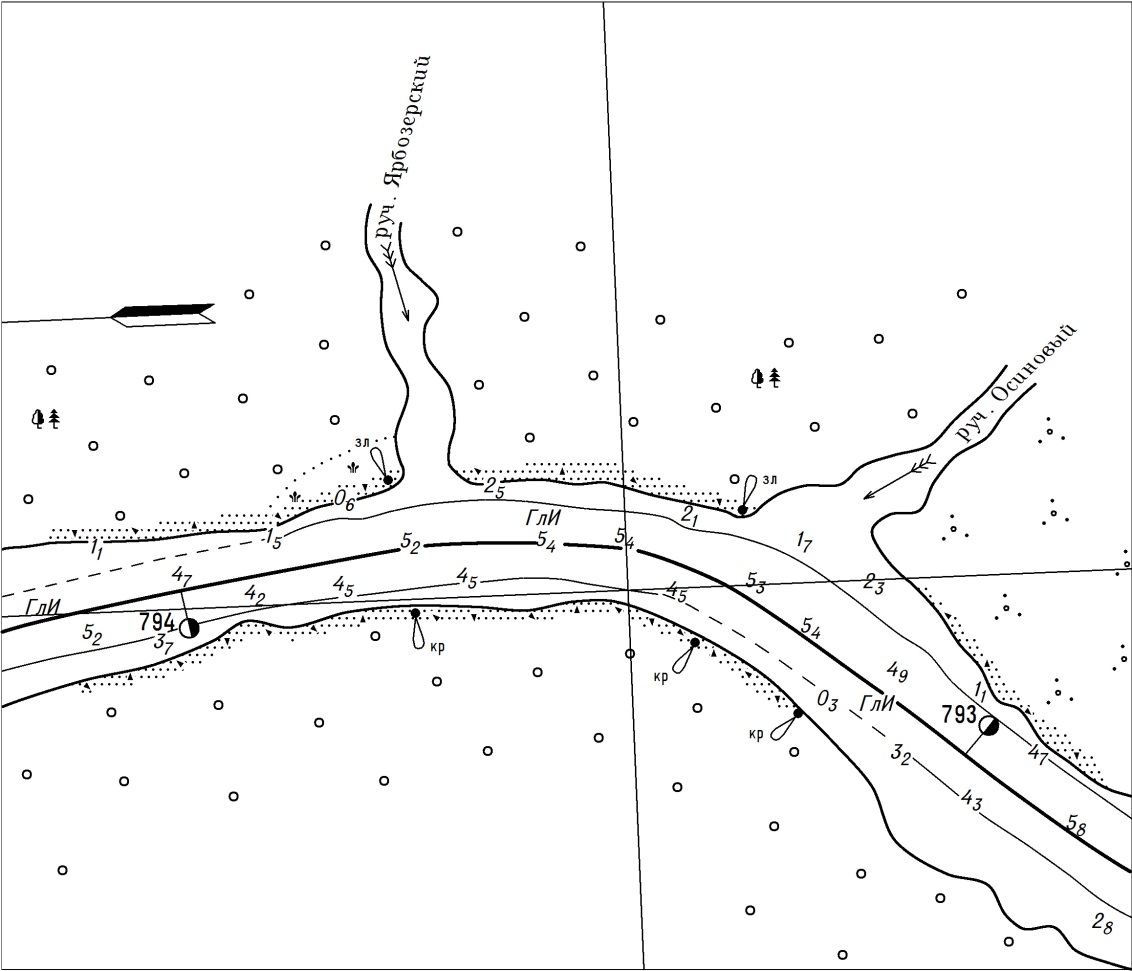 Лист 17			Вклейка № 6 (ИС-1/2015)КОНТРОЛЬ ЗА ДВИЖЕНИЕМ СУДОВ. На основной трассе Волго-Балта    ведётся   контроль    за   положением    и  скоростью   судов   с   использованием РЛС и АИС. Судовое оборудование АИС должно быть включено на всём пути следования.Лист 17 			Вклейка № 4 (КНН-2011)         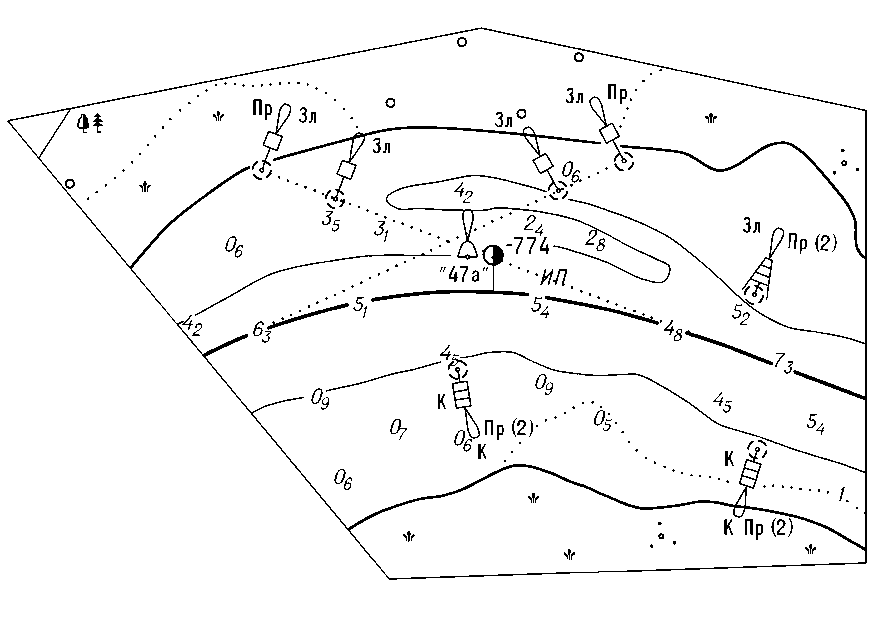 Лист 18 	Вклейка № 7 (ИС-2/2017)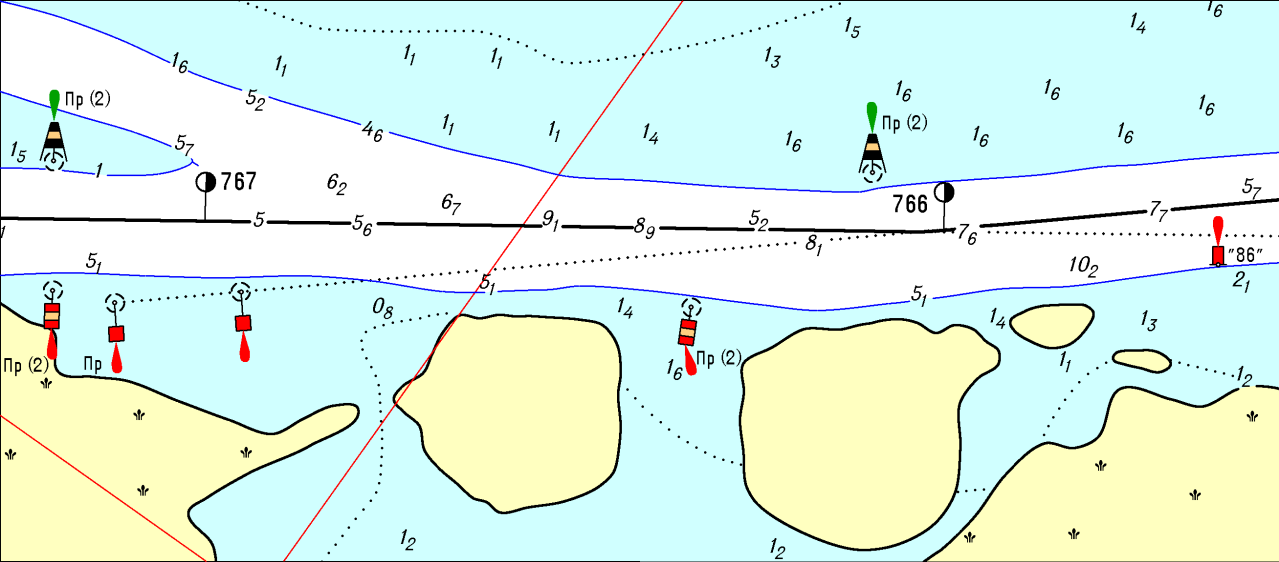 Лист 19 			Вклейка № 42 (КНН-2015)         КОНТРОЛЬ ЗА ДВИЖЕНИЕМ СУДОВ. На основной трассе Волго-Балта ведётся контроль за положением и скоростью судов с использованием РЛС и АИС. Судовое оборудование АИС должно быть включено на всём пути следования.Лист 23 			Вклейка № 24 (КНН-2019)Лист 25 			Вклейка № 43 (КНН-2015)         ПРИЧАЛ № 1. Стоянка и подход к причалу запрещены.ПРИЧАЛ № 2 ООО «КОНТ» расположен на 683,6 км у левого берега.
У причала разрешается стоянка в один счал не более трех судов.ПРИЧАЛ № 3 ООО «КОНТ» расположен на 683,2 км у левого берега. Длина причала 35 м. У причала разрешается стоянка трехдечных пассажирских теплоходов не более одного судна единовременно.Лист 25 	Вклейка № 28 (ИС-1/2013)		Лист 25 	Вклейка № 4 (ИС-1/2017)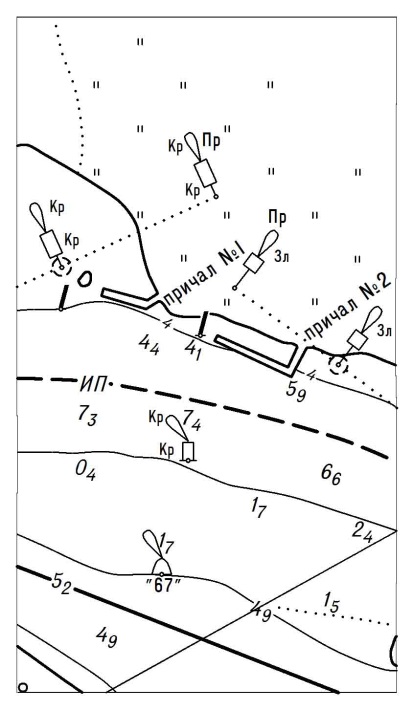 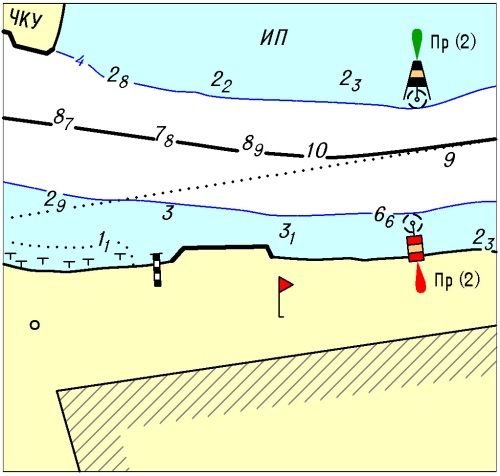 Лист 25 	Вклейка № 5 (ИС-2/2017)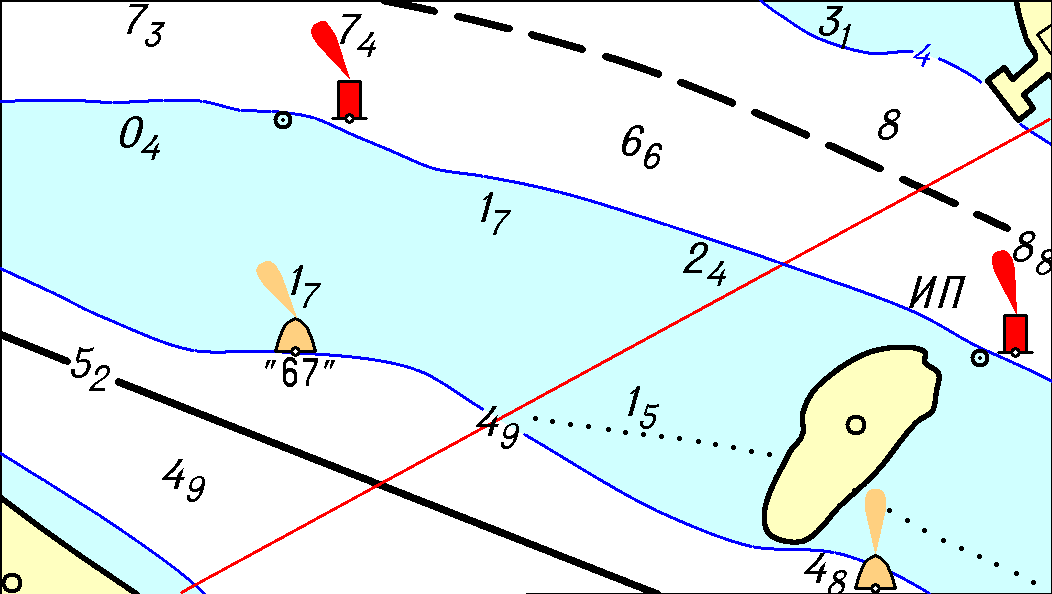 Лист 28 			Вклейка № 5 (КНН-2011)   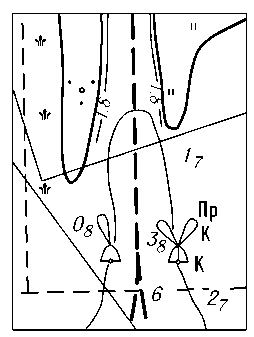 Лоцийные сведения к листу 38  			Вклейка № 29 (КНН-2014)  Шлюз № 7. Длина камеры шлюза 265,67 м, ширина 17,83 м; глубина на верхнем поро-ге – 4,5 м, на нижнем пороге – 3,75 м при минимальном навигационном уровне.Лоцийные сведения к листу 38			Вклейка № 30 (КНН-2014) Шлюз № 8. Длина камеры шлюза 306,8 м, ширина 21,35 м;  глубина на верхнем поро-ге – 7,8 м, на нижнем пороге – 5,3 м при минимальном навигационном уровне.Лоцийные сведения к листу 38			Вклейка № 31 (КНН-2014) Суда и составы пропускаются через оба шлюза.Расстановкой судов и составов у причальных стенок подходных каналов, а также их пропуском через шлюзы руководят диспетчеры (начальники вахт) соответствующих шлюзов.Лоцийные сведения к листу 38 			Вклейка № 32 (КНН-2014)1. При одновременной работе шлюзов № 7 и 8 диспетчерское управление процессом судопропуска осуществляет диспетчер (начальник вахты) работающего шлюза.2. При управлении процессом судопропуска диспетчер (начальник вахты) шлюза производит регистрацию судов и составов, следующих на шлюзование, определяет очередность на шлюзования, осуществляет формирование и распределение по шлюзам; постановка судов на рейды на якорь, снятие с якоря судов, стоящих на рейдах, а также движение в подходные каналы шлюзов и постановка к их причальным стенкам или в камеры, производится также с разрешения диспетчера (начальника вахты) шлюза, который при этом должен учитывать соблюдение всех мер безопасности движения судов на подходах к границам шлюзов – к дальним светофорам на 594, 7 и 596, 0 км.Лоцийные сведения к листу 38  			Вклейка № (ИС-1/2019)             4. Грузовой причал у левого берега нижнего подходного канала шлюза № 8 выведен из эксплуатации. Швартовка судов к причалу запрещена.Лоцийные сведения к листу 38			Вклейка № 5	(КНН-2010)            ПУНКТ СНАБЖЕНИЯ СУДОВ ТОПЛИВОМ, принадлежащий ООО «Нижегород-Бункер», находится на 600,0 км слева от оси судового хода. Подход к бункеровочной базе регулируется по УКВ радиосвязи вахтенным танкера.Лоцийные сведения к листу 38			Вклейка № 7	(ИС-1/2015)            ПУНКТ СНАБЖЕНИЯ СУДОВ ТОПЛИВОМ, принадлежащий ООО «Бункер-Трейд», находится на 599,5 км на правой кромке. Подход к бункеровочной базе регулируется по УКВ радиосвязи вахтенным танкера.Лист 38 			Вклейка № 2 (ИС-2/2016)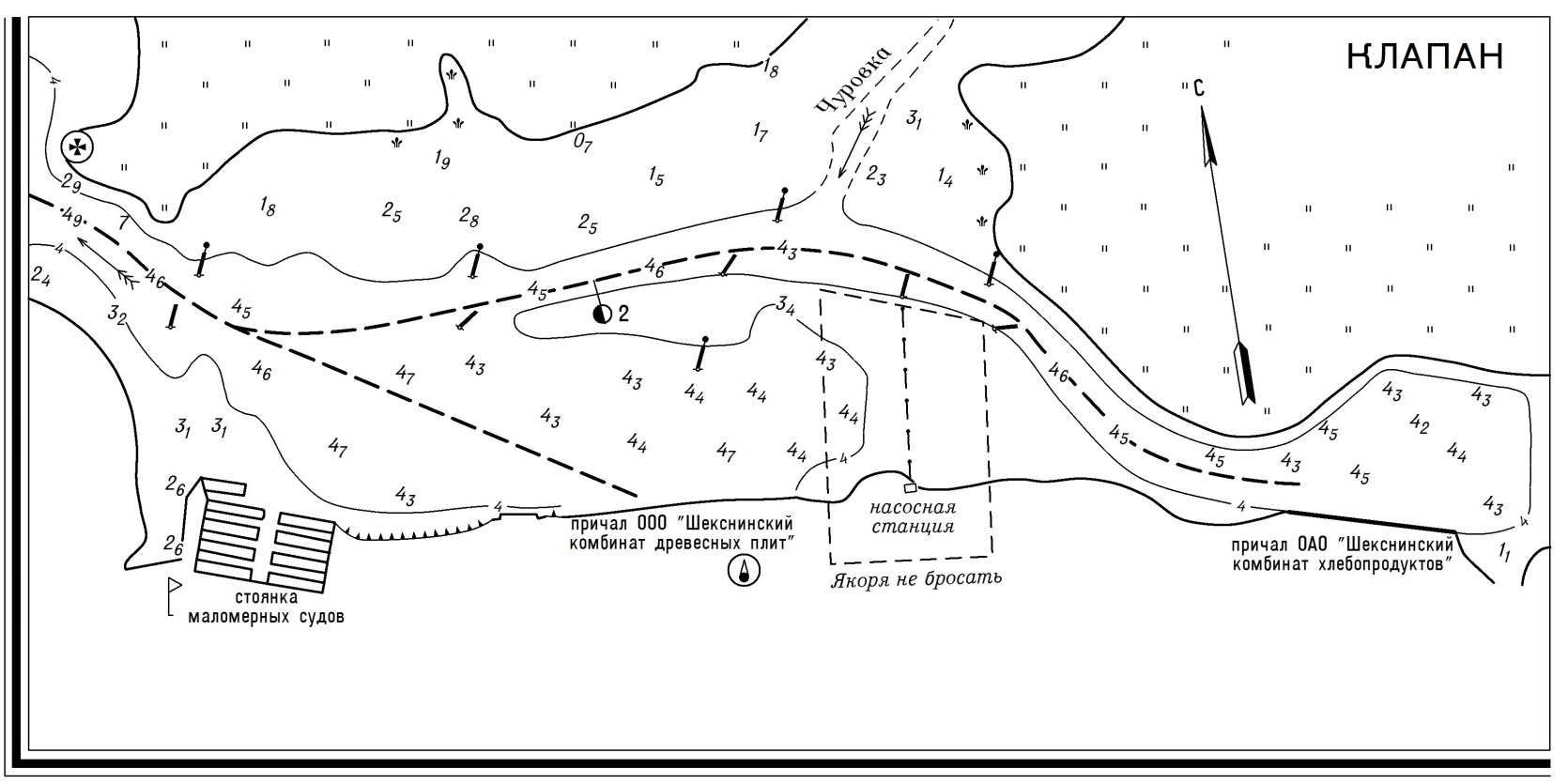 Лист 38 			Вклейка № 6 (ИС-1/2017)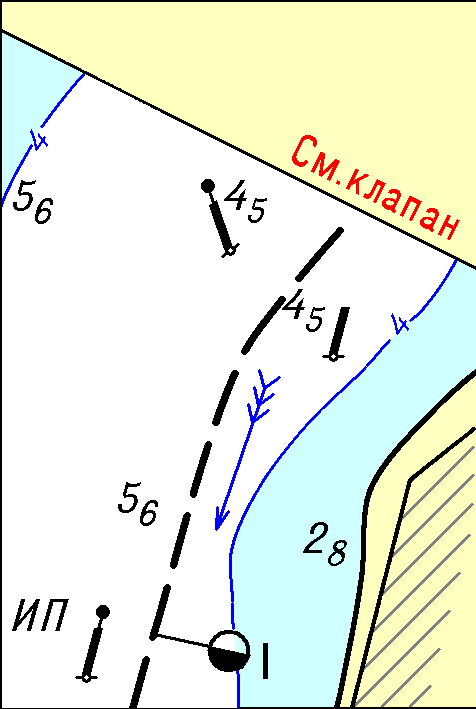 Лист 40 			Вклейка № 10 (ИС-2/2019)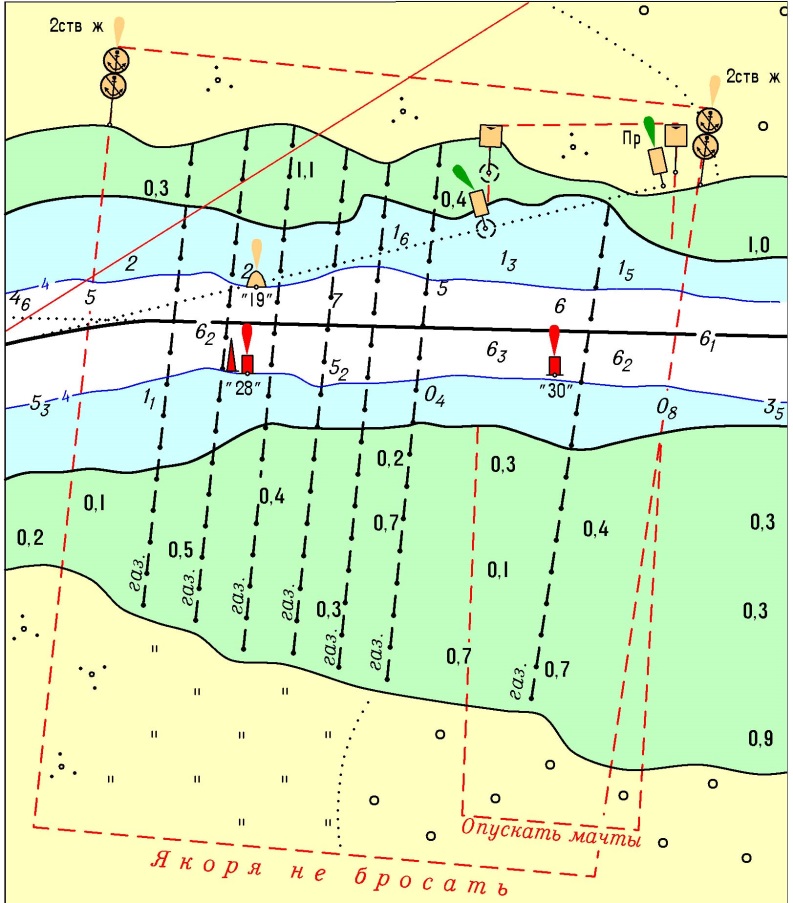 Лист 42 			Вклейка № 26 (КНН/2019)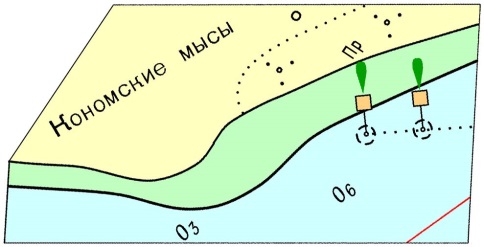 Лист 41 			Вклейка № 25 (КНН/2019)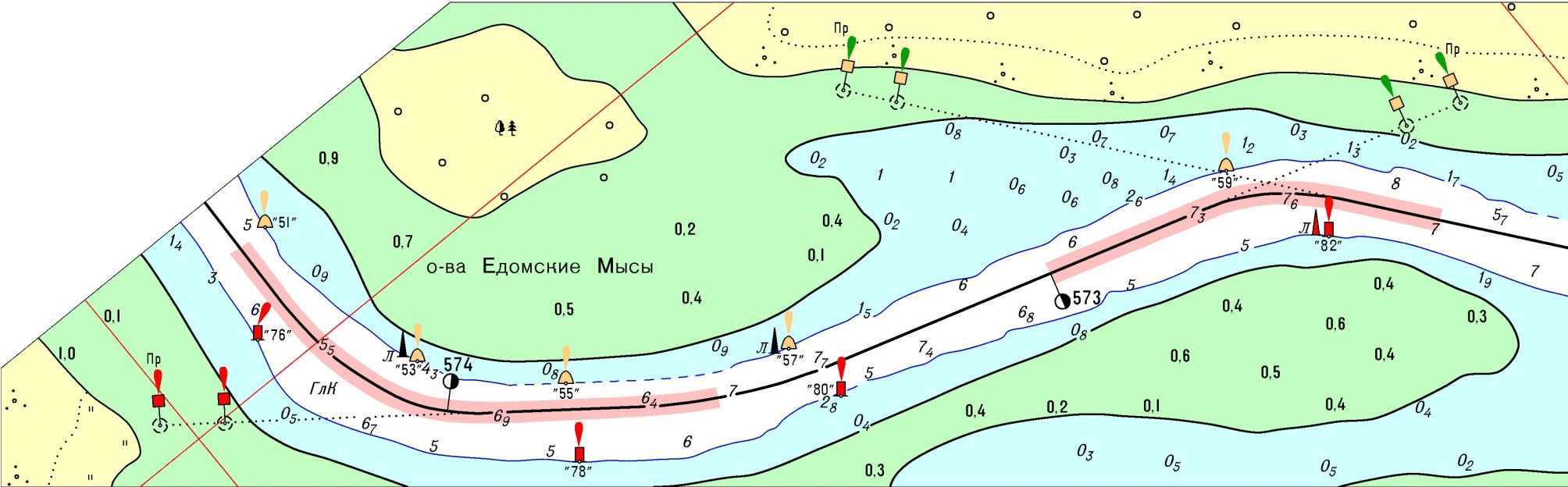 Лист 45  	Вклейка № 27 (КНН-2019)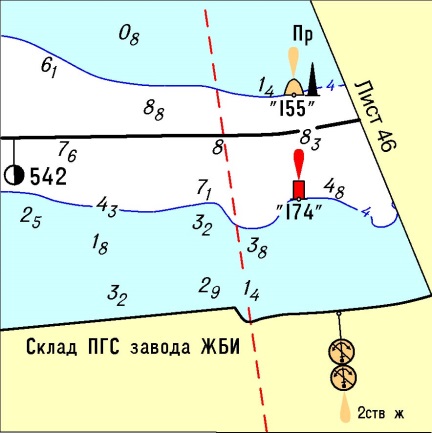 Лоцийные сведения к листу 46			Вклейка № 27  (КНН-2013)  Перед выходом в Рыбинское водохранилище капитаны судов обязаны получить у диспетчера движения Череповца ГБУ «Волго-Балт» суточный прогноз погоды и, руководствуясь им и установленными судам ограничениями по ветро-волновому режиму, самостоятельно принять решение о выходе в водохранилище. Лоцийные сведения к листу 46			Вклейка № 44  (КНН-2015)  8. На 538,5 км осуществляется подход к причалу у правого берега. Стоянка пассажирских судов у причала не более одного судна единовременно. Обгон судов на траверзе причала запрещен.Лоцийные сведения к листу 46     Вклейка № 3  (КНН-2017)ВРЕМЕННЫЙ РЕЙД расположен на участке 535,5–535,1 км у левого берега, предназначен для сухогрузных судов ООО «П. ТрансКо», ожидающих обработки у причалов промпорта ПАО «Северсталь». Длина рейда 400 м, ширина 70 м. У левого берега огражден тремя несветящими буями.Лоцийные сведения к листу 46     Вклейка № 28  (КНН-2019)Рейд для пассажирских судов расположен на участке 538,1–537,6 км за левой кромкой судового хода. Длина рейда 350 м, ширина 80 м, прибрежная граница ограждена двумя светящими буями. Стоянка не более двух судов в один корпус.Лист 46  Вклейка № 10 (КНН-2012)  		Лист 46  Вклейка № 29     (КНН-2019)  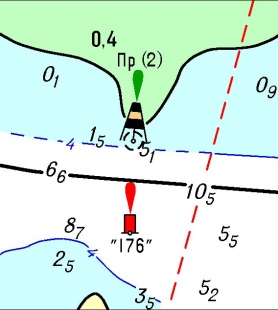 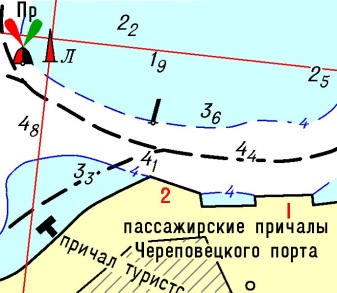 Лист 46 	Вклейка № 11		(ИС-2/2019)     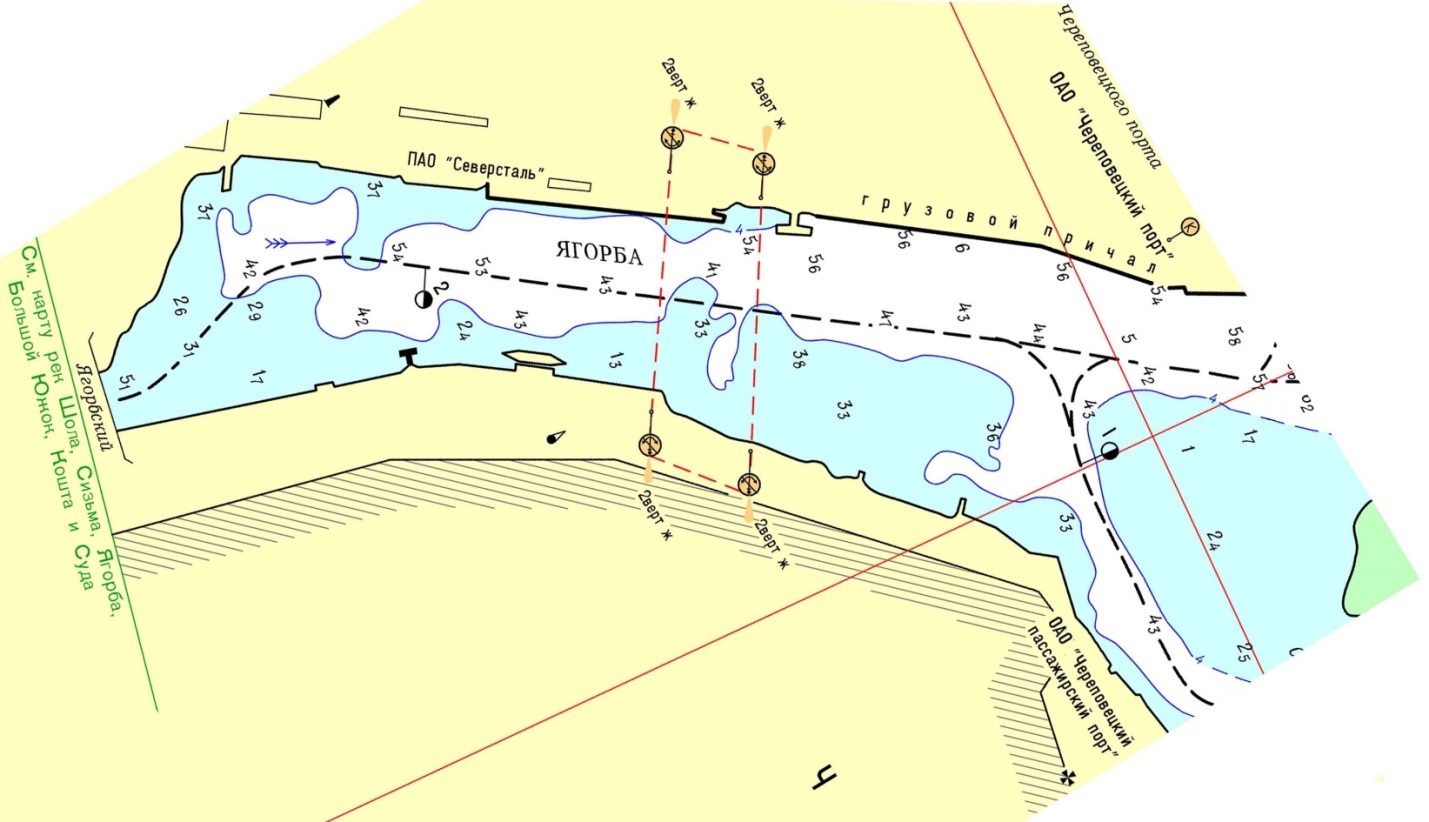 Лист 46     Вклейка № 4  (КНН-2017) 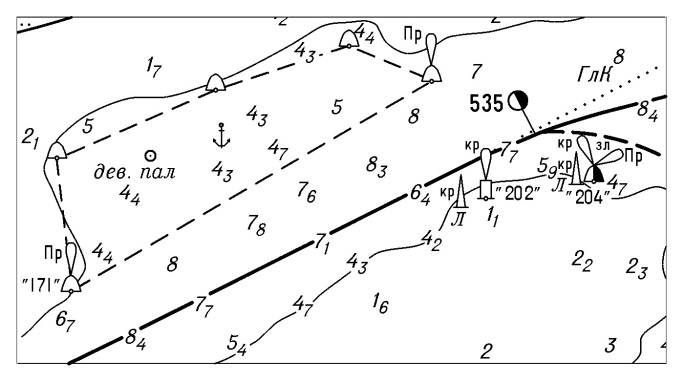 Лист 46     Вклейка № 7  (ИС-2/2018)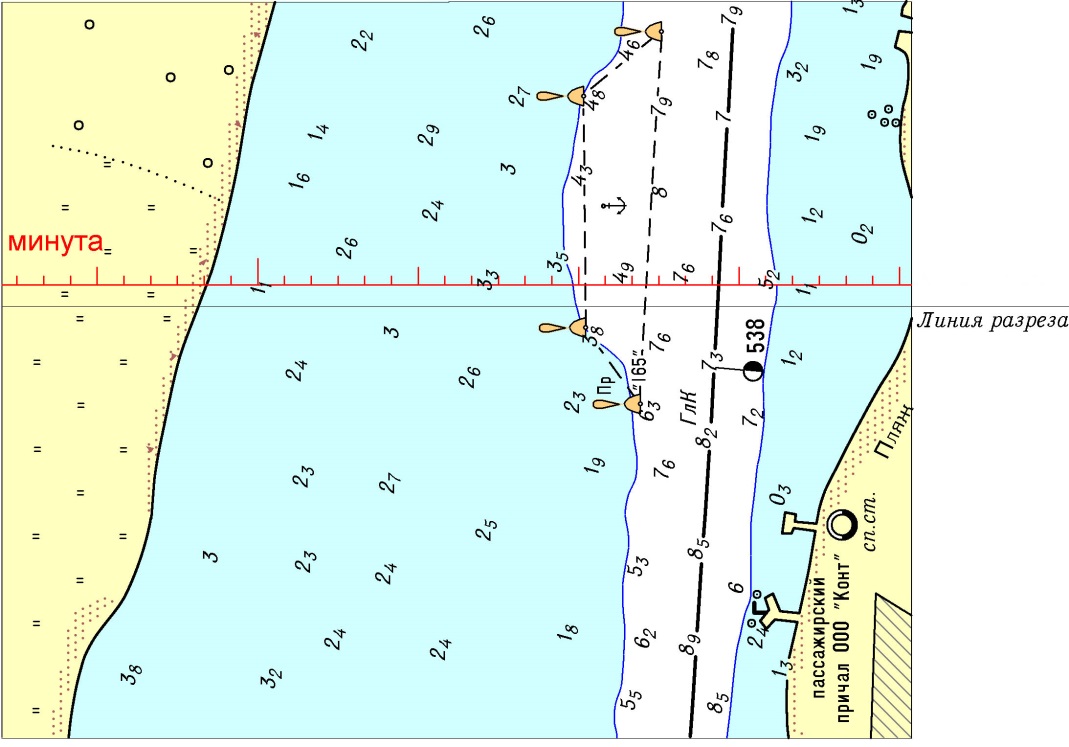 Лист 47 			Вклейка № 45  (КНН-2015)     ПУНКТ СНАБЖЕНИЯ СУДОВ ТОПЛИВОМ расположен на 
530,3 км справа от оси судового хода. Подход судов регулирует вахтенный начальник бункербазы. Связь осуществляется на УКВ, 
канал 5.Лист 47 			Вклейка № 46  (КНН-2015)     КОНТРОЛЬ ЗА ДВИЖЕНИЕМ СУДОВ. На основной трассе Волго-Балта ведётся контроль за положением и скоростью судов с использованием РЛС и АИС. Судовое оборудование АИС должно быть включено на всём пути следования.Лист 48 			Вклейка № 15  (КНН-2009)                углубляется, так как глубины на ней неустойчивы и определяются по результатам траления. Сведения о глубине необходимо получить у диспетчера движения Белозерска ГБУ «Волго-Балт» по УКВ радиосвязи, канал 2.Лист 48 			Вклейка № 12 (ИС-2/2019)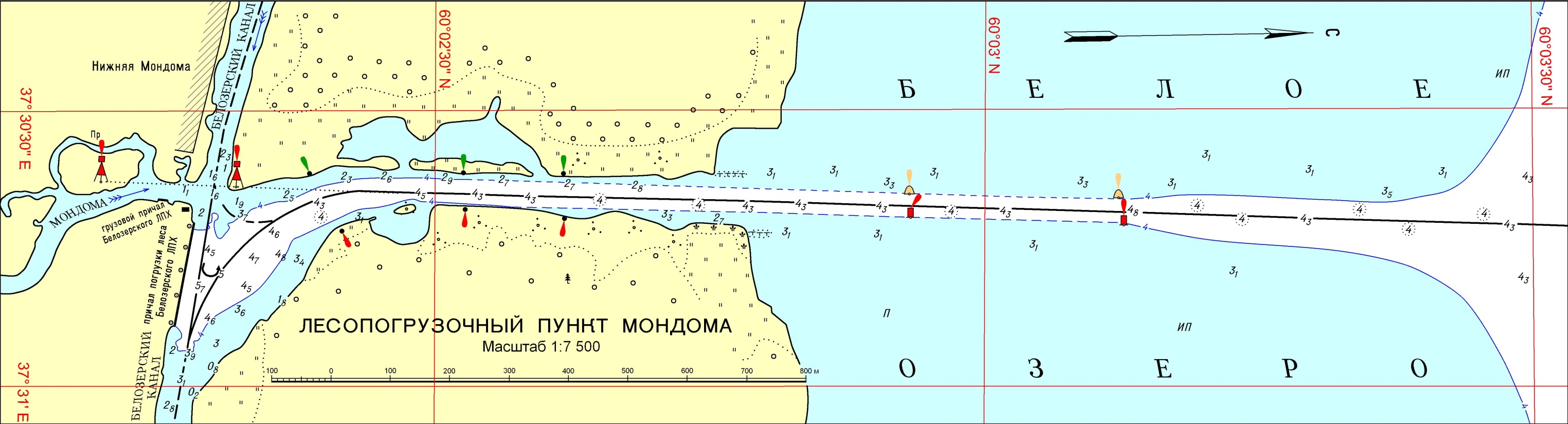 Лист 48 			Вклейка № 17   (КНН-2009)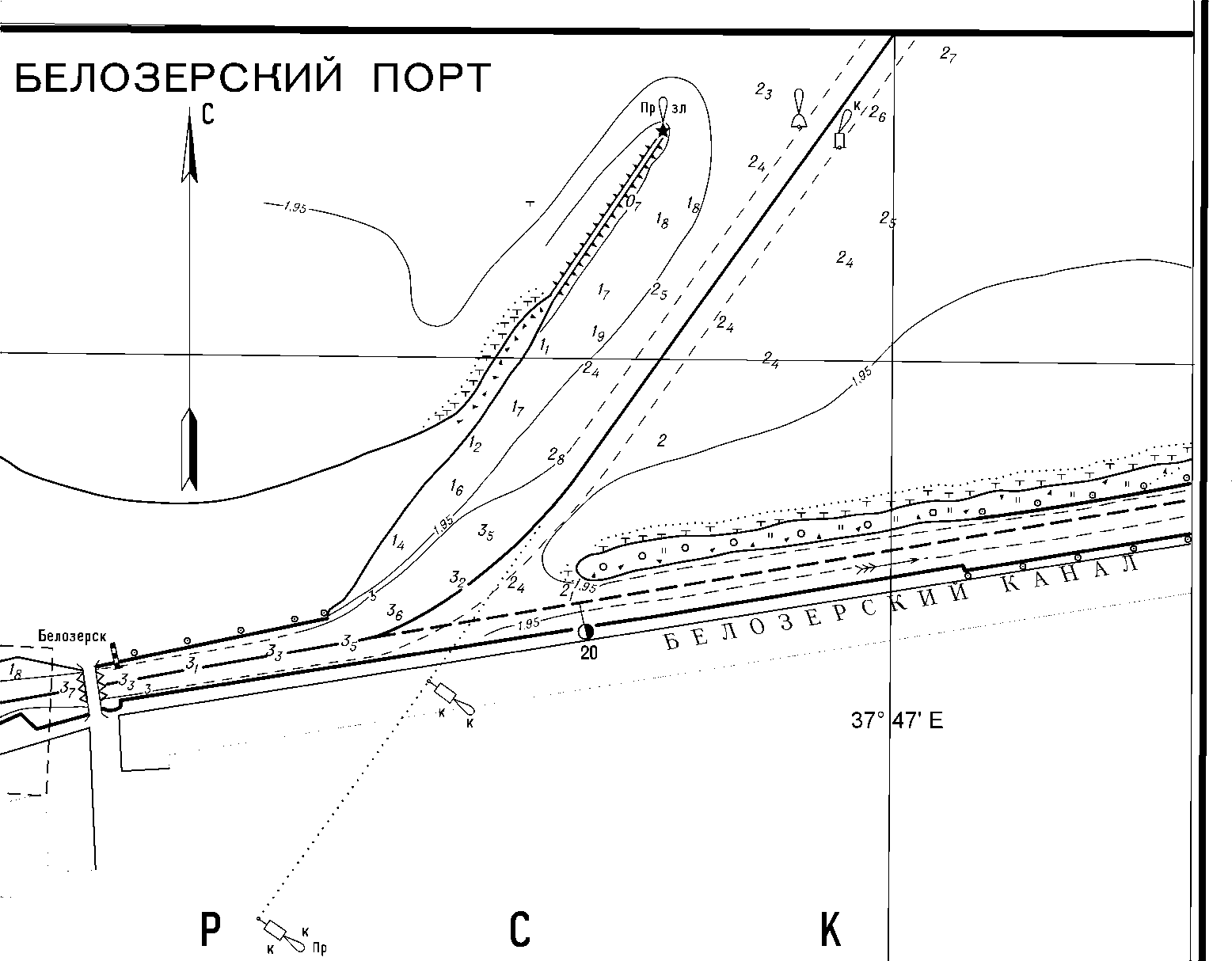 Лист 49 			Вклейка № 7	 (КНН-2016)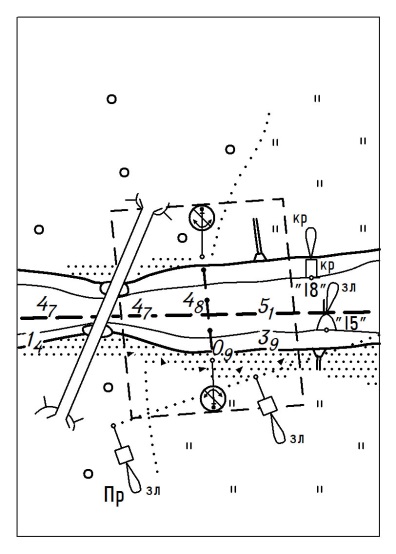 Лист 49 			Вклейка № 8	 (ИС-1/2016)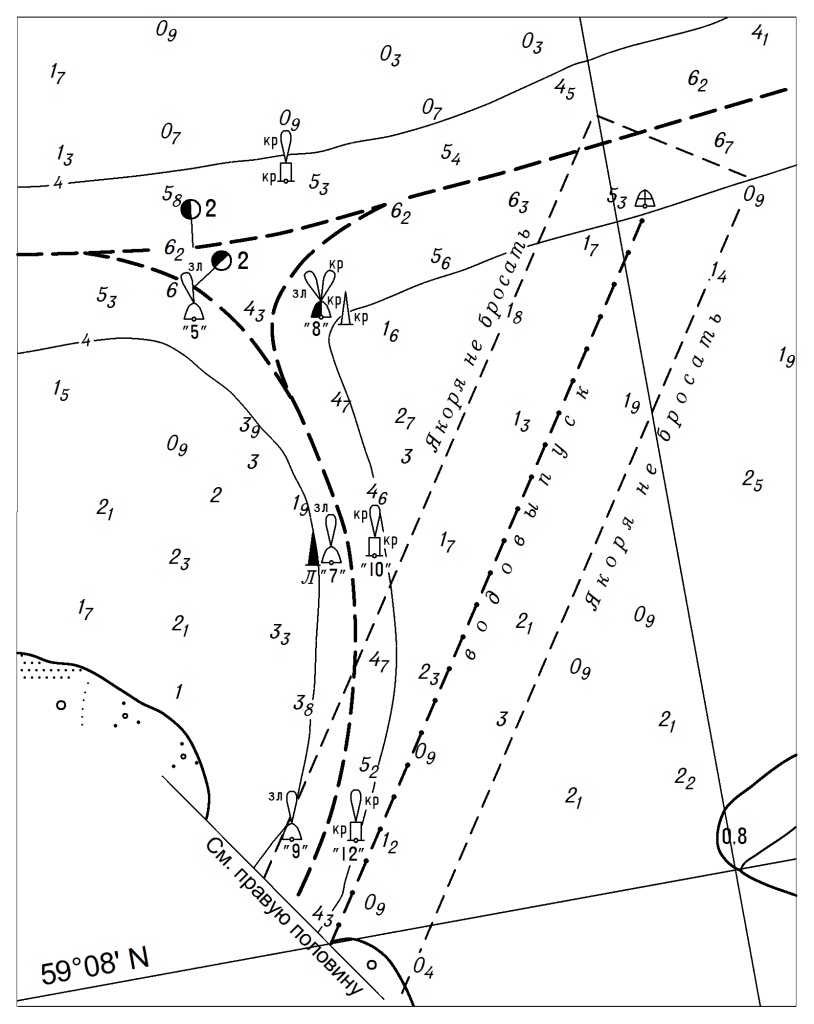 Лист 49 			Вклейка № 3	 (ИС-2/2016)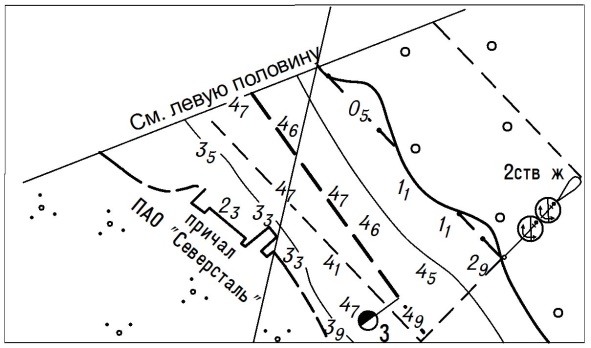 Лист 50 			Вклейка № 3	 (КНН-2012)Сведения о глубинах в подходном канале к промпорту дает диспетчер ОАО «Аммофос». Связь осуществляется на УКВ, канал 2, позывной  «Череповец-15».Лист 50 			Вклейка № 4	 (ИС-2/2016)4. В нижней части причала апатита имеется конструкция шириной 4 м, выступающей за линию кордона причала на 3 м на высоте 9 м (от расчетного уровня 102,8 м).5. На бычках № 3 и 4 причала готовой продукции имеются конструкции, выступающие за линию кордона причала на 12 м.Лист 50 			Вклейка № 8	 (ИС-1/2015)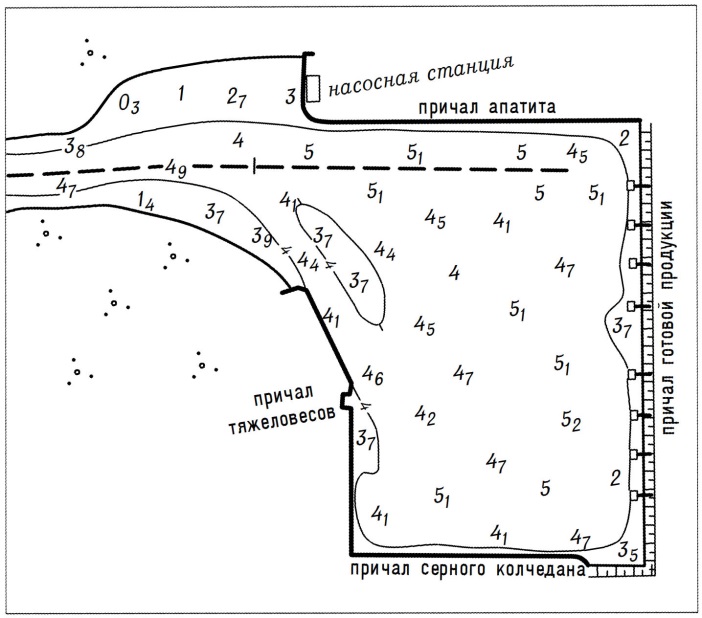 г. Санкт-Петербург     В связи с переименованием организации ГБУ «Волго-Балт» на обложке, титульном листе, по всему тексту разделов: «Содержание», «Предисловие», «Навигационно-гидрографический очерк», на листах карты и в лоцийных сведениях к этим листам взамен «ГБУ «Волго-Балт» дать «ФБУ «Администрация «Волго-Балт».     В связи с переименованием организации ГБУ «Волго-Балт» на обложке, титульном листе, по всему тексту разделов: «Содержание», «Предисловие», «Навигационно-гидрографический очерк», на листах карты и в лоцийных сведениях к этим листам взамен «ГБУ «Волго-Балт» дать «ФБУ «Администрация «Волго-Балт».     В связи с переименованием организации ГБУ «Волго-Балт» на обложке, титульном листе, по всему тексту разделов: «Содержание», «Предисловие», «Навигационно-гидрографический очерк», на листах карты и в лоцийных сведениях к этим листам взамен «ГБУ «Волго-Балт» дать «ФБУ «Администрация «Волго-Балт».     В связи с переименованием организации ГБУ «Волго-Балт» на обложке, титульном листе, по всему тексту разделов: «Содержание», «Предисловие», «Навигационно-гидрографический очерк», на листах карты и в лоцийных сведениях к этим листам взамен «ГБУ «Волго-Балт» дать «ФБУ «Администрация «Волго-Балт».ТекстСтр. 3. Взамен четвертого абзаца поместить вклейку № 17. Выходные данные. Первое предложение со слова «Лицензия…» зачеркнуть (КНН-2019)Стр. 3. Взамен четвертого абзаца поместить вклейку № 17. Выходные данные. Первое предложение со слова «Лицензия…» зачеркнуть (КНН-2019)Стр. 3. Взамен четвертого абзаца поместить вклейку № 17. Выходные данные. Первое предложение со слова «Лицензия…» зачеркнуть (КНН-2019)Стр. 3. Раздел «Листы Атласа», пятая строка. Взамен «ОАО «Аммофос» дать «АО «Апатит». (КНН-2018)Стр. 3. Раздел «Листы Атласа», пятая строка. Взамен «ОАО «Аммофос» дать «АО «Апатит». (КНН-2018)Стр. 3. Раздел «Листы Атласа», пятая строка. Взамен «ОАО «Аммофос» дать «АО «Апатит». (КНН-2018)ПредисловиеПредисловиеПредисловиеПредисловиеСтр. 4. На свободном месте дать вклейку № 23. (ИС-1/2013).Стр. 4. На свободном месте дать вклейку № 23. (ИС-1/2013).Стр. 4. На свободном месте дать вклейку № 23. (ИС-1/2013).Стр. 4. Правая колонка − строки 3 и 5. Взамен «ГУНиО МО» дать «УНиО МО». (ИС-1/2016).Стр. 4. Правая колонка − строки 3 и 5. Взамен «ГУНиО МО» дать «УНиО МО». (ИС-1/2016).Стр. 4. Правая колонка − строки 3 и 5. Взамен «ГУНиО МО» дать «УНиО МО». (ИС-1/2016).Стр. 4. Правая колонка. Взамен последних двух строк поместить вклейку № 18. (КНН-2019)Стр. 4. Правая колонка. Взамен последних двух строк поместить вклейку № 18. (КНН-2019)Стр. 4. Правая колонка. Взамен последних двух строк поместить вклейку № 18. (КНН-2019)ТекстСтр. 4. Пункт 4. Взамен второго абзаца дать вклейку № 25. (КНН-2015)Стр. 4. Пункт 4. Взамен второго абзаца дать вклейку № 25. (КНН-2015)Стр. 4. Пункт 4. Взамен второго абзаца дать вклейку № 25. (КНН-2015)Необходимые поясненияНеобходимые поясненияНеобходимые поясненияТекстСтр. 4. Подраздел «Сокращения, принятые в текстах…». Корректуру КНН–2013, ИС-2/2013 и КНН–2014 не числить. Заменить вклейкой № 26 (КНН-2015).     Правая колонка. Подраздел «Сокращения, принятые в текстах…». Строка 6. Взамен «ГУНиО МО – Главное управление навигации и океанографии Министерства обороны» дать «УНиО МО – Управление навигации и океанографии Министерства обороны».     Ниже «ООО – открытое акционерное общество» дать «ПАО – публичное акционерное общество». (ИС-1/2016)     Подраздел «Сокращения, принятые в текстах и на листах части III тома 3 Атласа», после второй строки снизу дать «ФГБУ – Федеральное государственное бюджетное учреждение». (ИС-2/2017).Стр. 4. Подраздел «Сокращения, принятые в текстах…». Корректуру КНН–2013, ИС-2/2013 и КНН–2014 не числить. Заменить вклейкой № 26 (КНН-2015).     Правая колонка. Подраздел «Сокращения, принятые в текстах…». Строка 6. Взамен «ГУНиО МО – Главное управление навигации и океанографии Министерства обороны» дать «УНиО МО – Управление навигации и океанографии Министерства обороны».     Ниже «ООО – открытое акционерное общество» дать «ПАО – публичное акционерное общество». (ИС-1/2016)     Подраздел «Сокращения, принятые в текстах и на листах части III тома 3 Атласа», после второй строки снизу дать «ФГБУ – Федеральное государственное бюджетное учреждение». (ИС-2/2017).Стр. 4. Подраздел «Сокращения, принятые в текстах…». Корректуру КНН–2013, ИС-2/2013 и КНН–2014 не числить. Заменить вклейкой № 26 (КНН-2015).     Правая колонка. Подраздел «Сокращения, принятые в текстах…». Строка 6. Взамен «ГУНиО МО – Главное управление навигации и океанографии Министерства обороны» дать «УНиО МО – Управление навигации и океанографии Министерства обороны».     Ниже «ООО – открытое акционерное общество» дать «ПАО – публичное акционерное общество». (ИС-1/2016)     Подраздел «Сокращения, принятые в текстах и на листах части III тома 3 Атласа», после второй строки снизу дать «ФГБУ – Федеральное государственное бюджетное учреждение». (ИС-2/2017).Навигационно-гидрографический очеркНавигационно-гидрографический очеркНавигационно-гидрографический очеркНавигационно-гидрографический очеркТекстТекстСтр. 5 Раздел «Общие сведения». Взамен строк 7, 8 и 9 дать вклейку № 24. (ИС-1/2013).Стр. 5 Раздел «Общие сведения». Взамен строк 7, 8 и 9 дать вклейку № 24. (ИС-1/2013).Текст Текст Стр. 5. Волго-Балтийский канал. В третьем абзаце упразднить фразу «называемый Шекснинским водохранилищем». (КНН-2014) Стр. 5. Волго-Балтийский канал. В третьем абзаце упразднить фразу «называемый Шекснинским водохранилищем». (КНН-2014) ТекстТекстСтр. 5. Раздел «Гидрометеорологические сведения». Подраздел «Колебания уровня и течение». Дополнить первый абзац, поместив на свободном месте вклейку № 2. (ИС-2/2018).Стр. 5. Раздел «Гидрометеорологические сведения». Подраздел «Колебания уровня и течение». Дополнить первый абзац, поместив на свободном месте вклейку № 2. (ИС-2/2018).ТекстТекстСтр. 6. Раздел «Габариты пути». Первое предложение, взамен «2007» дать «2013», взамен таблицы габаритов пути дать вклейку № 14 (КНН /2013).Стр. 6. Раздел «Габариты пути». В первом предложении исправить «2013» на «2014» год. В таблице о сведениях габаритов пути, в строке «Устье реки Вытегра – шлюз № 6» в графе «ширина» взамен «60» дать «80». В строке «819,0 км – Курдюк» в графе «Участок водного пути» взамен «Курдюк» дать «Курдюг», в графе «глубина» взамен «3,7» дать «3,8». В строке «Белозерский канал» графы «глубина, ширина, радиус закругления» упразднить. Второй абзац после таблицы: дать вклейку № 3. (КНН-2014)Стр. 6. Раздел «Габариты пути». Первое предложение, взамен «2007» дать «2013», взамен таблицы габаритов пути дать вклейку № 14 (КНН /2013).Стр. 6. Раздел «Габариты пути». В первом предложении исправить «2013» на «2014» год. В таблице о сведениях габаритов пути, в строке «Устье реки Вытегра – шлюз № 6» в графе «ширина» взамен «60» дать «80». В строке «819,0 км – Курдюк» в графе «Участок водного пути» взамен «Курдюк» дать «Курдюг», в графе «глубина» взамен «3,7» дать «3,8». В строке «Белозерский канал» графы «глубина, ширина, радиус закругления» упразднить. Второй абзац после таблицы: дать вклейку № 3. (КНН-2014)ТекстТекстСтр. 6. Раздел «Навигационное оборудование». Подраздел «Сведения о времени действия огней навигационных знаков» и вклейку (КНН-2008) «Красной буквой И обозначены….» упразднить. Корректуру КНН-2008 и КНН-2009 не числить. (КНН-2016)Стр. 6. Раздел «Навигационное оборудование». Подраздел «Сведения о времени действия огней навигационных знаков» и вклейку (КНН-2008) «Красной буквой И обозначены….» упразднить. Корректуру КНН-2008 и КНН-2009 не числить. (КНН-2016)Стр. 6 и 7. Раздел «Навигационное оборудование». Дополнить восьмой абзац, поместив на свободном месте вклейку № 20. Последним абзацем поместить вклейку № 21. (КНН-2019)Стр. 6 и 7. Раздел «Навигационное оборудование». Дополнить восьмой абзац, поместив на свободном месте вклейку № 20. Последним абзацем поместить вклейку № 21. (КНН-2019)ТекстТекстСтр. 7. Раздел «Порты и основные рейды». Первый абзац, последняя строка. Корректуру КНН-2015 не числить, взамен «ОАО «Аммофос» дать «АО «Апатит». (КНН-2019)Стр. 7. Раздел «Порты и основные рейды». Первый абзац, последняя строка. Корректуру КНН-2015 не числить, взамен «ОАО «Аммофос» дать «АО «Апатит». (КНН-2019)ТекстТекстСтр. 7. Раздел «Обслуживание флота». Взамен таблицы ««Сведения о расстановке приемных судов-сборщиков загрязнений» (ИС-1/2012) поместить вклейку № 22. (КНН-2019)Стр. 7. Раздел «Обслуживание флота». Взамен таблицы ««Сведения о расстановке приемных судов-сборщиков загрязнений» (ИС-1/2012) поместить вклейку № 22. (КНН-2019)ТекстТекстСтр. 7. Раздел «Обслуживание флота». Первый абзац, пятая строка. Взамен «СЗУГМиРН» дать «ИГПК ФБУ «Администрация «Волго-Балт». (КНН-2015)Стр. 7. Раздел «Обслуживание флота». Первый абзац, пятая строка. Взамен «СЗУГМиРН» дать «ИГПК ФБУ «Администрация «Волго-Балт». (КНН-2015)ТекстСтр. 7. Раздел «Обслуживание флота». Взамен 5, 6 и 7 абзацев (начиная со слов «Лоцманы выделяются…») дать вклейку № 7. Корректуру КНН-2015 (вклейка «Заявка на лоцманскую…») не числить. (ИС-1/2016).ТекстСтр. 7. Раздел «Девиационные работы» зачеркнуть. (ИС-1/2012)ТекстСтр. 8. Раздел «Шлюзование судов». Взамен первого абзаца дать вклейку № 29. 
(КНН-2015)ТекстСтр. 8. Раздел «Навигационная информация», второй абзац, вторая строка. Взамен «ФГУП» дать «ФГБУ». (ИС-2/2017)ТекстСтр. 8. Раздел «Шлюзование судов». Взамен второго абзаца дать вклейку № 4. Подраздел «Сигнализация на шлюзах». Взамен абзаца дать вклейку № 5.Раздел «Навигационная информация», второй абзац. Вторая строка, взамен «ФГУ» дать «ФБУ» и третья строка снизу, взамен «ФГУ «Волжское ГБУВПиС» дать «ФБУ «Волжское ГБУ». (КНН-2013)Взамен «ФБУ «Волжское ГБУ» дать «ФБУ «Администрация Волжского бассейна». 
(КНН-2014)ТекстСтр. 8. Раздел «Диспетчерская служба». Вторая строка. Взамен «Положением о диспетчерском регулировании» дать «Порядком диспетчерского регулирования».
(КНН-2015)ТекстСтр. 8. Взамен Таблицы «Контрольные пункты…» поместить вклейку № 10. (КНН-2009)ТекстСтр. 10. «Схематический продольный профиль Волго-Балтийского водного пути». На границе бассейнов взамен «ФГУП» дать «ФГБУ». (ИС-2/2017)ТекстСтр. 11. 2 колонка, следующей строкой после «Крутец, ручей…» дать «Кузино, причал 
№ 1 (669 км) – 27». (ИС-2/2015)Условные обозначенияУсловные обозначенияТекстСтр. 12. Колонка 2. Раздел «Искуственные объекты» условное обозначение «Водозабор» упразднить. (ИС-2/2013)ТекстСтр. 13. Третья колонка. Корректуру КНН-2008 не числить. Примечания. Пункт 3 упразднить. (КНН-2016)ТекстСтр. 13. Раздел «Навигационные знаки плавучие». В характеристике огня поворотно-осевого буя вместо «Ч (4)» дать «ПрерЧ». (КНН-2011)Листы 1-18Листы 1-18ТекстКрасную букву «И» у огней знаков «Путевой огонь», буев и знаков «Ориентир» зачеркнуть. (КНН-2016)Лист 1Лист 1ТекстНа свободном месте дать вклейку № 31. (КНН-2015)ТекстВзамен линейки долгот дать вклейку № 2. (ИС-1/2011)ТекстРаздел «Предупреждения»: в пункте 2 «ГБУ «Волго-Балт» заменить вклейкой № 8.
(КНН-2014)
Раздел «Предупреждения»: в пункте 6 последние 2 строки заменить вклейкой № 9.
(КНН-2014)Раздел «Предупреждения». Пункт 9. Взамен четвертой, пятой, шестой и седьмой строк дать вклейку № 30. (КНН-2015).Раздел «Предупреждения». Пункт 9, строка 4. Взамен «ГУНиО МО» дать «УНиО МО». (ИС-1/2016)Раздел «Предупреждения». Корректуру КНН-2013, ИС-2/2013, КНН-2014 не числить. Дать вклейку № 4. (ИС-2/2014)ТекстРаздел «Онежский канал»: две последние строки заменить вклейкой № 11. (КНН-2014)ТекстРаздел «Инструкция по выходу судов в Онежское озеро» заменить вклейкой №12. (КНН-2014) Раздел «Наставления по осуществлению судоходства в Онежском озере» (вклейка КНН-2014), подраздел «1) Районирование Онежского озера». Взамен третьего абзаца дать вклейку № 1. (ИС-1/2019)895,0–894,6 кмНа прямолинейном участке по обе стороны судового хода дать условные обозначения двух подводных свалок грунта (61°06'16,5"N 36°15'55"Е; 61°06'20,09"N 36°15'58,77"Е; 61°06'29,23"N  36°15'39,99"Е;  61°06'23,5"N  36°15'32"Е и 61°06'11,08"N 36°15'48,30"Е; 61°06'14"N  36°15'52"Е;  61°06'21"N  36°15'28"Е;  61°06'15,72"N  36°15'21,71"Е). 
(КНН-2011)894,6 кмВ условном обозначении контрольного пункта взамен «КП-5,3» дать «КП-3». (КНН-2009)893,8 кмВзамен направления Вытегорского входного створа «301,5°—121,5°» дать «304,5°—124,5°». (ИС-1/2009)893,3–892,0 кмКорректуру КНН-2013, ИС-2/2013, КНН-2014, ИС-2/2014, ИС-2/2017 не числить. Поместить вклейку № 3. (ИС-2/2018)893,29 км 894,75 км Вместо границы Волго-Балтийского ГБУВПиС и Беломорского-Онежского ГБУВПиС дать вклейку № 7. (КНН-2014)891,6 кмПравый берег. К заднему створному знаку дать характеристику огня «Пр». (КНН-2011)Лист 2 и врезка к листу 2Лист 2 и врезка к листу 2ТекстРаздел «Воздушные переходы», первый абзац, вторая строка. Взамен «25,9» дать «25,85». 
(ИС-1/2019)ТекстРаздел «Порядок шлюзования судов». Четвертый абзац, 5-я и 8-я строки, взамен «2 часа» дать «1,5часа». (КНН-2019)886,4 кмПравый берег. Глубину «23» упразднить. (ИС-2/2009)881,9 кмВзамен вклейки (КНН-2010) дать вклейку №1 (ИС-2/2011).881,1 кмПравый берег. Взамен знака «Расхождение и обгон составов запрещены» дать знак «Расхождение и обгон запрещены». (ИС-1/2014)880,5 кмСправа от оси судового хода. Условное обозначение якорного места, красные буи и их номера «6А» и «6Б» упразднить. (КНН-2010)880,2-880,5 кмДать вклейку № 14. (КНН-2014)ТекстРаздел «Порядок шлюзования судов и составов» заменить  вклейкой № 13. (КНН-2014)ТекстРаздел «Диспетчер движения Вытегорского района …». Взамен шестнадцатой, семнадцатой и восемнадцатой строк дать вклейку № 32. (КНН-2015)ТекстВзамен линейки долгот дать вклейку № 3. (ИС-1/2011)ТекстРаздел «Путевая информация» упразднить. (КНН-2013)ТекстПравая половина листа. На свободном месте дать вклейку № 17. (КНН-2013)Лист 3Лист 3ТекстРаздел «Шлюз №1». Первый абзац: длину камеры шлюза исправить на 268,93 м.Взамен второго абзаца дать вклейку № 16.(КНН-2014)ТекстРаздел «Шлюз №1», подраздел «Мост», вторая строка. Корректуру ИС-2 от 24.09.2014 г. не числить. Взамен «17,45» дать «17,60» и взамен «16,0» дать «15,9». ». (ИС-1/2019)ТекстРаздел «Предупреждение»: фразу «вахты шлюза» заменить на «вахты шлюза №1» (КНН-2014)ТекстРаздел «Путевая информация» упразднить. (КНН-2013)ТекстЛевая половина листа. На свободном месте дать вклейку № 20. (КНН-2013)ТекстВзамен вклейки «Порядок пропуска четырехдечных пассажирских теплоходов через шлюзы № 1, 2, 3, 4, 5 и 6» (КНН-2013) дать вклейку № 2. (ИС-1/2019)ТекстРаздел «Рейды». Корректуру КНН-2013 не числить. Заменить вклейкой № 33. (КНН-2015)Таблица «Рейды». Описание рейда для судов, ожидающих перевалки инертных материалов зачеркнуть. (ИС-2/2015)ТекстВзамен раздела «Причалы» дать вклейку № 2. (ИС-1/2008)ТекстВзамен линейки долгот дать вклейку № 4. (ИС-1/2011)879,6-880,2 кмДать вклейку № 17. (КНН-2014)879,2—879,5 кмНад схемой шлюза дать надпись «шлюз №1». (ИС-1/2008)878,6 кмНиже надписи «Вытегра» нанести условное обозначение контрольного пункта «КП-3».   (КНН-2009)878,55 кмДать вклейку № 2. (КНН-2010)878,2 кмЛевый берег. В надписи «грузовой причал Радуга» слово «Радуга» зачеркнуть.
(ИС-1/2013)875,3 км875,3 кмЛевый берег. В надписи «грузовой причал вторчермета» слово «вторчермета» зачеркнуть. (ИС-1/2013)Левый берег. В надписи «грузовой причал вторчермета» слово «вторчермета» зачеркнуть. (ИС-1/2013)875,13 км875,13 кмЛевая кромка судового хода. На акватории сухогрузного рейда швартовную бочку (у глубины 89) упразднить. (ИС-2/2019)Левая кромка судового хода. На акватории сухогрузного рейда швартовную бочку (у глубины 89) упразднить. (ИС-2/2019)874,0 км874,0 кмУ левого берега. Условное обозначение подводной свалки грунта дать по новым координатам (60°58'24,87"N 36°28'55,22"Е; 60°58'21,47"N 36°28'43,63"Е; 60°58'07,65"N 36°29'00,25"Е; 60°58'10,94"N 36°29'11,84"Е). (КНН-2011)У левого берега. Условное обозначение подводной свалки грунта дать по новым координатам (60°58'24,87"N 36°28'55,22"Е; 60°58'21,47"N 36°28'43,63"Е; 60°58'07,65"N 36°29'00,25"Е; 60°58'10,94"N 36°29'11,84"Е). (КНН-2011)Лист 4Лист 4Лист 4Лист 4ТекстТекстРаздел «ШЛЮЗ № 2». Корректуру (КНН-2013) и (КНН-2014) не числить. Дать вклейку 
№ 2. (КНН-2017)Раздел «ШЛЮЗ № 2». Корректуру (КНН-2013) и (КНН-2014) не числить. Дать вклейку 
№ 2. (КНН-2017)Раздел «Шлюз № 2» (вклейка КНН-2017), второй абзац, вторая строка. Взамен «291» дать «270». (ИС-1/2019)Раздел «Шлюз № 2» (вклейка КНН-2017), второй абзац, вторая строка. Взамен «291» дать «270». (ИС-1/2019)ТекстТекстРаздел «Воздушный переход». Вторая строка. Корректуру КНН-2014 не числить. Взамен «17,6» дать «20,9» и взамен «16,9» дать «20,25». (ИС-1/2019)Раздел «Воздушный переход». Вторая строка. Корректуру КНН-2014 не числить. Взамен «17,6» дать «20,9» и взамен «16,9» дать «20,25». (ИС-1/2019)ТекстТекстВзамен линейки долгот дать вклейку № 12. (ИС-1/2011)Взамен линейки долгот дать вклейку № 12. (ИС-1/2011)869,1869,8 км869,9 км869,95– 868,99 км869,1869,8 км869,9 км869,95– 868,99 кмДать графическую вклейку № 25 (ИС-1/2013)Левая половина листа, левая часть вклейки ИС-1/2013. Оконечность причальной стенки для судов, ожидающих шлюзования, зачеркнуть.Дать вклейку № 18 (КНН-2014)Дать графическую вклейку № 25 (ИС-1/2013)Левая половина листа, левая часть вклейки ИС-1/2013. Оконечность причальной стенки для судов, ожидающих шлюзования, зачеркнуть.Дать вклейку № 18 (КНН-2014)869,95 км869,95 кмБелому бую дать номер «23». (КНН-2012)Белому бую дать номер «23». (КНН-2012)868,8-868,3 км868,8-868,3 кмВзамен вклейки № 3 выпуска корректуры на начало навигации 2010 года дать новую вклейку № 4. (КНН-2012)Взамен вклейки № 3 выпуска корректуры на начало навигации 2010 года дать новую вклейку № 4. (КНН-2012)868,26 км868,15 км        868,26 км868,15 км        Буй № 23 перенести на 868,15 км. Соответственно перенести и верхнюю границу рейда. (КНН-2011)Белый буй «23» упразднить. (КНН-2012)Буй № 23 перенести на 868,15 км. Соответственно перенести и верхнюю границу рейда. (КНН-2011)Белый буй «23» упразднить. (КНН-2012)868,2867,4 км868,2867,4 кмАкватория рейда. Нанести условный знак рейда для сухогрузных судов. (КНН-2009)Акватория рейда. Нанести условный знак рейда для сухогрузных судов. (КНН-2009)Лист 5Лист 5Лист 5Лист 5Взамен линейки долгот дать вклейку № 6. (ИС-1/2011)Взамен линейки долгот дать вклейку № 6. (ИС-1/2011)ТекстТекстЛевая половина листа, раздел «Предупреждения». Во изменение корректуры на начало навигации 2011 года. Пункт 2, дать вклейку № 7. (КНН-2012)Пункт 4, строка 1. Взамен «857,7—862,0 км» дать «857,7— 864,0 км». (ИС-1/2010)Левая половина листа, раздел «Предупреждения». Во изменение корректуры на начало навигации 2011 года. Пункт 2, дать вклейку № 7. (КНН-2012)Пункт 4, строка 1. Взамен «857,7—862,0 км» дать «857,7— 864,0 км». (ИС-1/2010)ТекстТекстРаздел «Шлюзы 3, 4 и 5». Корректуру ИС-2/2014 не числить. Ниже таблицы дать новую вклейку № 5. (ИС-2/2019)Раздел «Шлюзы № 3,4 и 5». В таблице заменить второй и третий столбцы вклейкой № 20. (КНН-2014)Подраздел «Указания о порядке движения и стоянки судов…». Взамен пунктов 1, 2 и 3 поместить вклейку (см. Приложение). Пункты 4 и 5 упразднить. Нумерацию пункта 6 изменить на 4. (ИС-2/2008)Подраздел «Указания о порядке движения и стоянки судов в верхнем подходном канала шлюза № 5 (860,6−858,5 км)». Пункт 4 на вклейке от ИС-2/2008 заменить вклейкой № 6. . (ИС-2/2019)Раздел «Шлюзы 3, 4 и 5». Корректуру ИС-2/2014 не числить. Ниже таблицы дать новую вклейку № 5. (ИС-2/2019)Раздел «Шлюзы № 3,4 и 5». В таблице заменить второй и третий столбцы вклейкой № 20. (КНН-2014)Подраздел «Указания о порядке движения и стоянки судов…». Взамен пунктов 1, 2 и 3 поместить вклейку (см. Приложение). Пункты 4 и 5 упразднить. Нумерацию пункта 6 изменить на 4. (ИС-2/2008)Подраздел «Указания о порядке движения и стоянки судов в верхнем подходном канала шлюза № 5 (860,6−858,5 км)». Пункт 4 на вклейке от ИС-2/2008 заменить вклейкой № 6. . (ИС-2/2019)864,7 км864,7 кмУ огня красного буя «50» букву «И» зачеркнуть. (ИС-1/2008)У огня красного буя «50» букву «И» зачеркнуть. (ИС-1/2008)863,14–862,18 км863,14–862,18 кмДать вклейку № 2. (КНН-2011)Дать вклейку № 2. (КНН-2011)862,0-861,0 км862,0-861,0 кмВзамен вклейки (корректура к тому 3 Атласа ЕГС ЕЧ РФ на начало навигации 2011 г.) дать вклейку № 7.(ИС-1/2012) Взамен вклейки (корректура к тому 3 Атласа ЕГС ЕЧ РФ на начало навигации 2011 г.) дать вклейку № 7.(ИС-1/2012) 861,6 км861,6 кмНа изгибе нижней причальной стенки подходного канала шлюза № 5 (861,6 км) нанести дальний светофор. (КНН-2014)На изгибе нижней причальной стенки подходного канала шлюза № 5 (861,6 км) нанести дальний светофор. (КНН-2014)860,7-859,2 км860,7-859,2 кмДать графическую вклейку № 26. (ИС-1/2013)Дать графическую вклейку № 26. (ИС-1/2013)860,5 – 860,0 км860,5 – 860,0 кмДать вклейку № 22. (КНН-2014)Дать вклейку № 22. (КНН-2014)Лоцийные сведения к листу 6Лоцийные сведения к листу 6Лоцийные сведения к листу 6Лоцийные сведения к листу 6ТекстТекстРаздел «Шлюз № 6». Корректуру КНН-2014; КНН-2015; ИС-2/2018 и ИС-1/2019 не числить. Взамен первых трех абзацев дать вклейку № 7. (ИС-2/2019)Раздел «Шлюз № 6». Корректуру КНН-2014; КНН-2015; ИС-2/2018 и ИС-1/2019 не числить. Взамен первых трех абзацев дать вклейку № 7. (ИС-2/2019)ТекстТекстРаздел «Шлюз № 6». Корректуру КНН-2014 не числить. Подраздел «Указания о стоянке судов у причальных стенок …» упразднить. (КНН-2015)Раздел «Шлюз № 6». Корректуру КНН-2014 не числить. Подраздел «Указания о стоянке судов у причальных стенок …» упразднить. (КНН-2015)ТекстТекстТаблица «Воздушные переходы». Строку 1 вычеркнуть. (КНН-2009). Заголовок «Воздушные переходы» исправить на «Воздушный переход». Последнюю строку в таблице зачеркнуть. (КНН-2011)Таблица «Воздушные переходы». Строку 1 вычеркнуть. (КНН-2009). Заголовок «Воздушные переходы» исправить на «Воздушный переход». Последнюю строку в таблице зачеркнуть. (КНН-2011)ТекстТекстРаздел «Порядок шлюзования судов и составов»: заменить вклейкой № 25. .(КНН-2014)Раздел «Порядок шлюзования судов и составов»: заменить вклейкой № 25. .(КНН-2014)ТекстТекстВзамен раздела «Дополнительный судовой ход» дать вклейку № 4. (КНН-2010)Взамен раздела «Дополнительный судовой ход» дать вклейку № 4. (КНН-2010)ТекстТекстВзамен вклейки «Порядок пропуска…» (корректура к тому 3 Атласа ЕГС ЕЧ РФ ИС-2/2010) дать вклейку № 26.(КНН-2013)Раздел «Порядок пропуска четырехдечных пассажирских теплоходов через шлюзы
№ 6, 5, 4, 3, 2 и 1». Начиная со строки 10 и до конца раздела зачеркнуть. (ИС-1/2015)Взамен вклейки «Порядок пропуска…» (корректура к тому 3 Атласа ЕГС ЕЧ РФ ИС-2/2010) дать вклейку № 26.(КНН-2013)Раздел «Порядок пропуска четырехдечных пассажирских теплоходов через шлюзы
№ 6, 5, 4, 3, 2 и 1». Начиная со строки 10 и до конца раздела зачеркнуть. (ИС-1/2015)Раздел «Порядок шлюзования судов и составов». Второй абзац. 4-я строка, взамен «4 часа» дать «1,5 часа». 7-я строка взамен «2 часа» дать «1,5 часа». (КНН-2019)Раздел «Порядок шлюзования судов и составов». Второй абзац. 4-я строка, взамен «4 часа» дать «1,5 часа». 7-я строка взамен «2 часа» дать «1,5 часа». (КНН-2019)ТекстТекстРаздел «Контроль за движением судов». Корректуру ИС-2/2013 не числить. Заменить вклейкой № 35. (КНН-2015)Раздел «Контроль за движением судов». Корректуру ИС-2/2013 не числить. Заменить вклейкой № 35. (КНН-2015)ТекстТекстРаздел «Предупреждения». Пункт 2 зачеркнуть. Нумерацию пунктов 310 соответственно изменить. (КНН-2009)Раздел «Предупреждения». Пункт 2 зачеркнуть. Нумерацию пунктов 310 соответственно изменить. (КНН-2009)ТекстТекстНа свободном месте поместить вклейку № 12. (КНН-2009)На свободном месте поместить вклейку № 12. (КНН-2009)ТекстТекстПодраздел «Указания о порядке движения и стоянки судов в верхнем подходном канала шлюза № 5 (860,6−858,5 км)». Пункт 4 на вклейке от ИС-2/2008 заменить вклейкой № 8. (ИС-2/2019)Подраздел «Указания о порядке движения и стоянки судов в верхнем подходном канала шлюза № 5 (860,6−858,5 км)». Пункт 4 на вклейке от ИС-2/2008 заменить вклейкой № 8. (ИС-2/2019)Лист 6Лист 6Лист 6Лист 6859,2-858,2 км859,2-858,2 кмДать вклейку № 9.(КНН-2012)Дать вклейку № 9.(КНН-2012)855,7–854,7 км855,7–854,7 кмДать вклейку № 36. (КНН-2015)Дать вклейку № 36. (КНН-2015)854,03 км854,03 кмВ 30 м слева от оси судового хода нанести белый кромочный буй № 61А, огонь белый, постоянный. (ИС-1/2016)В 30 м слева от оси судового хода нанести белый кромочный буй № 61А, огонь белый, постоянный. (ИС-1/2016)855,0 км855,0 кмУ левого берега (староречье реки Вытегра). Дать условное обозначение подводной свалки грунта (60°55'08,25"N 36°45'20,10"Е; 60°54'56,84"N 36°45'01,08"Е; 60°54'46,53"N 36°46'20,01"Е; 60°54'56,18"N  36°46'26,14"Е). (КНН-2011)У левого берега (староречье реки Вытегра). Дать условное обозначение подводной свалки грунта (60°55'08,25"N 36°45'20,10"Е; 60°54'56,84"N 36°45'01,08"Е; 60°54'46,53"N 36°46'20,01"Е; 60°54'56,18"N  36°46'26,14"Е). (КНН-2011)853,8 км853,8 кмЛевый берег. Надпись «причал Череповецкого РВПиС» зачеркнуть. (КНН-2008)Левый берег. Надпись «причал Череповецкого РВПиС» зачеркнуть. (КНН-2008)853,8−
853,5 км853,8−
853,5 кмДать вклейку № 3. (ИС-2/2017)Дать вклейку № 3. (ИС-2/2017)853,4 км 853,4 км К береговым знакам «Соблюдать надводный габарит» дать желтые огни и характеристики к ним «2 гориз ж». (КНН-2008)К береговым знакам «Соблюдать надводный габарит» дать желтые огни и характеристики к ним «2 гориз ж». (КНН-2008)852,9 км852,9 кмВоздушный переход упразднить. Пунктирные линии охранной зоны и надписи «Опускать мачты» зачеркнуть. (КНН-2011)Воздушный переход упразднить. Пунктирные линии охранной зоны и надписи «Опускать мачты» зачеркнуть. (КНН-2011)852,7 км852,7 кмЛевая кромка судового хода. Дать белый кромочный буй № 1, огонь белый, постоянный.Левая кромка судового хода. Дать белый кромочный буй № 1, огонь белый, постоянный.852,3 км852,3 кмЛевая кромка судового хода. У белого кромочного буя заменить нумерацию на «№ 1А».Левая кромка судового хода. У белого кромочного буя заменить нумерацию на «№ 1А».852,36 км852,36 кмПравый берег. Знак «Путевой огонь» перенести на 852,26 км. (ИС-1/2013)Правый берег. Знак «Путевой огонь» перенести на 852,26 км. (ИС-1/2013)851,3−
850,8 км851,3−
850,8 кмКорректуру КНН-2008 и КНН-2016 не числить. Поместить вклейку № 9. (ИС-2/2019)Корректуру КНН-2008 и КНН-2016 не числить. Поместить вклейку № 9. (ИС-2/2019)Лист 7Лист 7Лист 7Лист 7ТекстТекстРаздел «Воздушные переходы». Заголовок «Воздушные переходы» исправить на «Воздушный переход». Последний абзац зачеркнуть. (КНН-2011)Раздел «Воздушные переходы». Заголовок «Воздушные переходы» исправить на «Воздушный переход». Последний абзац зачеркнуть. (КНН-2011)850,9–849,9 км850,9–849,9 кмКорректуру (КНН-2009) и (ИС-1/2013) не числить. Дать вклейку № 4. (КНН-2016)Корректуру (КНН-2009) и (ИС-1/2013) не числить. Дать вклейку № 4. (КНН-2016)848,9848,4 км848,9848,4 кмДать графическую вклейку № 27. (ИС-1/2013)Дать графическую вклейку № 27. (ИС-1/2013)847,8 км847,8 кмЛевый берег. У створных знаков красную букву «И» зачеркнуть. (КНН-2009)Левый берег. У створных знаков красную букву «И» зачеркнуть. (КНН-2009)845,1 км845,1 кмПравый берег. У створных знаков красную букву «И» зачеркнуть. (КНН-2009)Правый берег. У створных знаков красную букву «И» зачеркнуть. (КНН-2009)844,6 км844,6 кмВоздушный переход упразднить. Пунктирные линии охранной зоны и надписи «Опускать мачты» зачеркнуть. (КНН-2011)Воздушный переход упразднить. Пунктирные линии охранной зоны и надписи «Опускать мачты» зачеркнуть. (КНН-2011)844,1 км844,1 кмНа обоих берегах нанести несветящие знаки «Якоря не бросать». Нижнюю границу зоны подводного перехода перенести на 844,0 км. (КНН-2011)На обоих берегах нанести несветящие знаки «Якоря не бросать». Нижнюю границу зоны подводного перехода перенести на 844,0 км. (КНН-2011)843,7 км843,7 кмЛевый берег. Надпись «причал ЧРВПиС» зачеркнуть. (КНН-2008)Левый берег. Надпись «причал ЧРВПиС» зачеркнуть. (КНН-2008)843,8–842,6 км843,8–842,6 кмДать вклейку № 37. (КНН-2015)Дать вклейку № 37. (КНН-2015)843,5 км843,5 кмЛевая кромка. У белого буя № 7 снять характеристику огня «Пр». (ИС-1/2015)Левая кромка. У белого буя № 7 снять характеристику огня «Пр». (ИС-1/2015)Листы 8—15Листы 8—15Листы 8—15Листы 8—15841,8 788,7 км841,8 788,7 кмЛевый и правый берега. У створных знаков красную букву «И» зачеркнуть. (КНН-2009)Левый и правый берега. У створных знаков красную букву «И» зачеркнуть. (КНН-2009)Лист 8Лист 8Лист 8Лист 8842,6–842,0 км842,6–842,0 км842,6–842,0 кмДать вклейку № 38. (КНН-2015)838,53-841,52 км838,53-841,52 км838,53-841,52 кмДать вклейку № 26. (КНН-2014)840,5−
840,0 км840,5−
840,0 км840,5−
840,0 кмДать вклейку № 23. (КНН-2019)Лист 9Лист 9Лист 9Лист 9ТекстТекстРаздел «Воздушные переходы». Вторая строка сверху. Взамен «835,0» дать «834,9». (КНН-2008)Раздел «Воздушные переходы». Вторая строка сверху. Взамен «835,0» дать «834,9». (КНН-2008)ТекстТекстРаздел «Причал Белоручейского …», первая строка. Взамен «ОАО «Северсталь» дать «ПАО «Северсталь». (ИС-1/2016)Раздел «Причал Белоручейского …», первая строка. Взамен «ОАО «Северсталь» дать «ПАО «Северсталь». (ИС-1/2016)ТекстТекстРаздел «Якорные места», строка 2. Взамен «833,0831,0 км» дать «832,0830,3 км».
(КНН-2010)Раздел «Якорные места», строка 2. Взамен «833,0831,0 км» дать «832,0830,3 км».
(КНН-2010)ТекстТекстРаздел «Предупреждения». Пунктом 3 поместить вклейку № 13. (КНН-2009)Раздел «Предупреждения». Пункт 3, последняя строка. Взамен «ОАО «Северсталь» дать «ПАО «Северсталь». (ИС-1/2016)Раздел «Предупреждения». Пунктом 3 поместить вклейку № 13. (КНН-2009)Раздел «Предупреждения». Пункт 3, последняя строка. Взамен «ОАО «Северсталь» дать «ПАО «Северсталь». (ИС-1/2016)832,47 км832,47 кмЛевая кромка. Нанести белый кромочный буй №15А, огонь белый, постоянный. 
(ИС-1/2013)Левая кромка. Нанести белый кромочный буй №15А, огонь белый, постоянный. 
(ИС-1/2013)832,4 км832,4 кмЛевый берег. Знак «Путевой огонь» перенести на 832,3 км. (КНН-2019)Левый берег. Знак «Путевой огонь» перенести на 832,3 км. (КНН-2019)832,0 км832,0 кмЛевая кромка судового хода. Условное обозначение якорного места упразднить.
(КНН-2010)Левая кромка судового хода. Условное обозначение якорного места упразднить.
(КНН-2010)831,1 км831,1 кмЛевая кромка судового хода. Дать условное обозначение якорного места. (КНН-2010)Левая кромка судового хода. Дать условное обозначение якорного места. (КНН-2010)829,7–829,3 км829,7–829,3 кмКорректуру КНН-2008 не числить. Поместить вклейку № 4. (ИС-2/2018)Корректуру КНН-2008 не числить. Поместить вклейку № 4. (ИС-2/2018)829,6 км829,6 кмЛевый берег. На границе воздушного перехода дать знак «Соблюдать надводный габарит!», огонь желтый, «2гориз ж». (КНН-2019)Левый берег. На границе воздушного перехода дать знак «Соблюдать надводный габарит!», огонь желтый, «2гориз ж». (КНН-2019)829,4 км829,4 кмПравый берег. На границе воздушного перехода дать знак «Соблюдать надводный габарит!», огонь желтый, «2гориз ж». (КНН-2019)Правый берег. На границе воздушного перехода дать знак «Соблюдать надводный габарит!», огонь желтый, «2гориз ж». (КНН-2019)829,0 км829,0 кмЛевый берег. Взамен надписи «причал Белоручейского рудоуправления ОАО «Северсталь» дать «причал Белоручейского рудоуправления ПАО «Северсталь». (ИС-1/2016)Левый берег. Взамен надписи «причал Белоручейского рудоуправления ОАО «Северсталь» дать «причал Белоручейского рудоуправления ПАО «Северсталь». (ИС-1/2016)828,25 км828,25 кмКрасный сигарообразный буй и букву «Л» упразднить. (КНН-2019)Красный сигарообразный буй и букву «Л» упразднить. (КНН-2019)Лист 10Лист 10Лист 10Лист 10ТекстТекстРаздел «Воздушные переходы». Заголовок «Воздушные переходы» исправить на «Воздушный переход». Последний абзац зачеркнуть. (КНН-2011)Раздел «Воздушные переходы». Заголовок «Воздушные переходы» исправить на «Воздушный переход». Последний абзац зачеркнуть. (КНН-2011)ТекстТекстРаздел «Якорные места», строка 3. Взамен «833,0831,0 км» дать «832,0830,3 км».
(КНН-2010)Раздел «Якорные места», строка 3. Взамен «833,0831,0 км» дать «832,0830,3 км».
(КНН-2010)ТекстТекстРаздел «Предупреждения». Пункт 2, строка 4. После слова «грузоподъемностью» добавить слово «более», далее по тексту. (ИС-1/2008). Пунктом 3 поместить вклейку № 14. (КНН-2009).Пункт 3, последняя строка. Взамен «ОАО «Северсталь» дать «ПАО «Северсталь». 
(ИС-1/2016)Раздел «Предупреждения». Пункт 2, строка 4. После слова «грузоподъемностью» добавить слово «более», далее по тексту. (ИС-1/2008). Пунктом 3 поместить вклейку № 14. (КНН-2009).Пункт 3, последняя строка. Взамен «ОАО «Северсталь» дать «ПАО «Северсталь». 
(ИС-1/2016)ТекстТекстРазделы «Пассажирский причал Анненский Мост» на левой половине листа и «Оператор движения переправы Анненский Мост Вытегорского РГСиС» на правой половине листа зачеркнуть. (КНН-2012). Разделы «Пассажирский причал Анненский Мост» на левой половине листа и «Оператор движения переправы Анненский Мост Вытегорского РГСиС» на правой половине листа зачеркнуть. (КНН-2012). ТекстТекстРаздел «Диспетчер движения Вытегорского района …». Взамен третьей, четвертой и пятой строк дать вклейку № 39. (КНН-2015)Раздел «Диспетчер движения Вытегорского района …». Взамен третьей, четвертой и пятой строк дать вклейку № 39. (КНН-2015)ТекстТекстРаздел «Оператор движения переправы…» заменить вклейкой № 27. (КНН-2014)Раздел «Оператор движения переправы…» заменить вклейкой № 27. (КНН-2014)828,0 км828,0 кмЛевый берег. Зеленые огни створных знаков заменить на белые. (КНН-2019)Левый берег. Зеленые огни створных знаков заменить на белые. (КНН-2019)825,8 км825,8 кмНа изобатах нанести белый кромочный буй № 15Б, огонь белый, постоянный, и красный кромочный буй № 30А, огонь красный, «Пр». (КНН-2019)На изобатах нанести белый кромочный буй № 15Б, огонь белый, постоянный, и красный кромочный буй № 30А, огонь красный, «Пр». (КНН-2019)824 км824 кмПравый берег. Надпись «пассажирский причал Анненский Мост» зачеркнуть.(КНН-2012)Правый берег. Надпись «пассажирский причал Анненский Мост» зачеркнуть.(КНН-2012)823,85 км823,85 кмНа обоих берегах нанести несветящие знаки «Якоря не бросать». Верхнюю границу зоны подводного перехода перенести на 823,95 км. (КНН-2011)На обоих берегах нанести несветящие знаки «Якоря не бросать». Верхнюю границу зоны подводного перехода перенести на 823,95 км. (КНН-2011)823,65 км823,65 кмВоздушный переход упразднить. Пунктирные линии охранной зоны и надписи «Опускать мачты» зачеркнуть. (КНН-2011)Воздушный переход упразднить. Пунктирные линии охранной зоны и надписи «Опускать мачты» зачеркнуть. (КНН-2011)822 км822 кмЛевый берег. Надписи «причал лесопродукции ЗАО «Онего-Транслес» и «причал ЗАО «Онегалеспром» зачеркнуть. (КНН-2012)Левый берег. Надписи «причал лесопродукции ЗАО «Онего-Транслес» и «причал ЗАО «Онегалеспром» зачеркнуть. (КНН-2012)821,5 км821,5 кмПравый берег. Заменить красный цвет щитов осевых створов на белый. (КНН-2018)Правый берег. Заменить красный цвет щитов осевых створов на белый. (КНН-2018)Лист 11Лист 11Лист 11Лист 11ТекстТекстРаздел «Якорные места», строка 2. Взамен «833,0831,0 км» дать «832,0830,3 км».
(КНН-2010)Раздел «Якорные места», строка 2. Взамен «833,0831,0 км» дать «832,0830,3 км».
(КНН-2010)819,0 км819,0 кмЛевая кромка судового хода. У белого буя № 19 красную букву «И» зачеркнуть.           (КНН-2009)Левая кромка судового хода. У белого буя № 19 красную букву «И» зачеркнуть.           (КНН-2009)815,4 км815,4 кмПравый берег. Огню заднего створного знака дать характеристику «Пр». (КНН-2008)Правый берег. Огню заднего створного знака дать характеристику «Пр». (КНН-2008)Листы 11, 12, 13, 14, 15, 16Листы 11, 12, 13, 14, 15, 16Листы 11, 12, 13, 14, 15, 16Листы 11, 12, 13, 14, 15, 16ТекстТекстРаздел «Предупреждения». Пункт 2, строка 5. После слова «грузоподъемностью» добавить слово «более», далее по тексту. (ИС-1/2008)Раздел «Предупреждения». Пункт 2, строка 5. После слова «грузоподъемностью» добавить слово «более», далее по тексту. (ИС-1/2008)Лист 12Лист 12Лист 12Лист 12811,6 кмПравый берег. Знак «Путевой огонь» упразднить. (КНН-2019)Правый берег. Знак «Путевой огонь» упразднить. (КНН-2019)Правый берег. Знак «Путевой огонь» упразднить. (КНН-2019)811,4 кмНа изобате нанести красный кромочный буй № 40А, огонь красный, «Пр». (КНН-2019)На изобате нанести красный кромочный буй № 40А, огонь красный, «Пр». (КНН-2019)На изобате нанести красный кромочный буй № 40А, огонь красный, «Пр». (КНН-2019)810,5 кмНа изобате нанести красный кромочный буй № 40Б, огонь красный, «Пр». (КНН-2019)На изобате нанести красный кромочный буй № 40Б, огонь красный, «Пр». (КНН-2019)На изобате нанести красный кромочный буй № 40Б, огонь красный, «Пр». (КНН-2019)807,8 кмПравый берег. Знак «Путевой огонь» упразднить. (ИС-1/2019)Правый берег. Знак «Путевой огонь» упразднить. (ИС-1/2019)Правый берег. Знак «Путевой огонь» упразднить. (ИС-1/2019)807,18-810,00 кмДать вклейку № 28. (КНН-2014)Дать вклейку № 28. (КНН-2014)Дать вклейку № 28. (КНН-2014)809,4 кмКрасному огню буя № 44 дать характеристику «Пр». (КНН-2008)Красному огню буя № 44 дать характеристику «Пр». (КНН-2008)Красному огню буя № 44 дать характеристику «Пр». (КНН-2008)809,36 кмНа изобате нанести белый кромочный буй № 27А, огонь (КНН-2008)белый, постоянный.На изобате нанести белый кромочный буй № 27А, огонь (КНН-2008)белый, постоянный.На изобате нанести белый кромочный буй № 27А, огонь (КНН-2008)белый, постоянный.808,9 кмПравый берег. Знак «Путевой огонь» упразднить. (КНН-2019)Правый берег. Знак «Путевой огонь» упразднить. (КНН-2019)Правый берег. Знак «Путевой огонь» упразднить. (КНН-2019)808,8 кмНа изобате нанести красный кромочный буй № 44А, огонь красный, «Пр». (КНН-2019)На изобате нанести красный кромочный буй № 44А, огонь красный, «Пр». (КНН-2019)На изобате нанести красный кромочный буй № 44А, огонь красный, «Пр». (КНН-2019)808,3 кмНа изобате нанести белый кромочный буй № 27Б, огонь белый, постоянный. (КНН-2019)На изобате нанести белый кромочный буй № 27Б, огонь белый, постоянный. (КНН-2019)На изобате нанести белый кромочный буй № 27Б, огонь белый, постоянный. (КНН-2019)807,8 кмНа изобате нанести красный кромочный буй № 46А, огонь красный, «Пр». (КНН-2019)На изобате нанести красный кромочный буй № 46А, огонь красный, «Пр». (КНН-2019)На изобате нанести красный кромочный буй № 46А, огонь красный, «Пр». (КНН-2019)807,15 кмЛевый берег. На береговой линии нанести знак «Путевой огонь», огонь зеленый. (КНН-2019)Левый берег. На береговой линии нанести знак «Путевой огонь», огонь зеленый. (КНН-2019)Левый берег. На береговой линии нанести знак «Путевой огонь», огонь зеленый. (КНН-2019)806,7–805,8 кмДать вклейку № 5. (КНН-2016)Дать вклейку № 5. (КНН-2016)Дать вклейку № 5. (КНН-2016)Лист 13Лист 13Лист 13Лист 13ТекстРаздел «Предупреждения». Взамен пункта 4 дать вклейку № 5. (ИС-2/2018)Раздел «Предупреждения». Взамен пункта 4 дать вклейку № 5. (ИС-2/2018)Раздел «Предупреждения». Взамен пункта 4 дать вклейку № 5. (ИС-2/2018)805,8–803,5 кмКорректуру КНН-2015 не числить. Дать вклейку № 6. (КНН-2016)Корректуру КНН-2015 не числить. Дать вклейку № 6. (КНН-2016)Корректуру КНН-2015 не числить. Дать вклейку № 6. (КНН-2016)802,0805,0 кмНанести зону «Расхождение и обгон судов и составов» запрещены. (КНН-2013)Нанести зону «Расхождение и обгон судов и составов» запрещены. (КНН-2013)Нанести зону «Расхождение и обгон судов и составов» запрещены. (КНН-2013)805,25 кмНа изобате нанести белый кромочный буй № 29, огонь белый, постоянный. (КНН-2019)На изобате нанести белый кромочный буй № 29, огонь белый, постоянный. (КНН-2019)На изобате нанести белый кромочный буй № 29, огонь белый, постоянный. (КНН-2019)805,25 км Левый берег. Знак «Путевой огонь» упразднить. (КНН-2019)Левый берег. Знак «Путевой огонь» упразднить. (КНН-2019)Левый берег. Знак «Путевой огонь» упразднить. (КНН-2019)804,65 кмУ белого кромочного буя № 29 заменить нумерацию на «29А». (КНН-2019)У белого кромочного буя № 29 заменить нумерацию на «29А». (КНН-2019)У белого кромочного буя № 29 заменить нумерацию на «29А». (КНН-2019)803,8 кмНа изобате нанести красный кромочный буй № 50А, огонь красный, «Пр». (КНН-2019)На изобате нанести красный кромочный буй № 50А, огонь красный, «Пр». (КНН-2019)На изобате нанести красный кромочный буй № 50А, огонь красный, «Пр». (КНН-2019)803,8 кмПравый берег. Знак «Путевой огонь» упразднить. (КНН-2019)Правый берег. Знак «Путевой огонь» упразднить. (КНН-2019)Правый берег. Знак «Путевой огонь» упразднить. (КНН-2019)801,2 кмЛевый берег. Знак «Путевой огонь» упразднить. (КНН-2019)Левый берег. Знак «Путевой огонь» упразднить. (КНН-2019)Левый берег. Знак «Путевой огонь» упразднить. (КНН-2019)801,05 кмНа изобате нанести белый кромочный буй № 37А, огонь белый, постоянный. (КНН-2019)На изобате нанести белый кромочный буй № 37А, огонь белый, постоянный. (КНН-2019)На изобате нанести белый кромочный буй № 37А, огонь белый, постоянный. (КНН-2019)800,8 кмПравый берег. Знак «Путевой огонь» упразднить. (КНН-2019)Правый берег. Знак «Путевой огонь» упразднить. (КНН-2019)Правый берег. Знак «Путевой огонь» упразднить. (КНН-2019)800,6 кмНа изобате нанести красный кромочный буй № 54А, огонь красный, «Пр». (КНН-2019)На изобате нанести красный кромочный буй № 54А, огонь красный, «Пр». (КНН-2019)На изобате нанести красный кромочный буй № 54А, огонь красный, «Пр». (КНН-2019)799,5 кмНа изобате нанести белый кромочный буй № 37Б, огонь белый, постоянный. (КНН-2019)На изобате нанести белый кромочный буй № 37Б, огонь белый, постоянный. (КНН-2019)На изобате нанести белый кромочный буй № 37Б, огонь белый, постоянный. (КНН-2019)Лист 14Лист 14Лист 14Лист 14797,85 кмЛевый берег. Знак «Путевой огонь» упразднить. (КНН-2019)Левый берег. Знак «Путевой огонь» упразднить. (КНН-2019)Левый берег. Знак «Путевой огонь» упразднить. (КНН-2019)797,6 кмНа изобате нанести белый кромочный буй № 37В, огонь белый, постоянный. (КНН-2019)На изобате нанести белый кромочный буй № 37В, огонь белый, постоянный. (КНН-2019)На изобате нанести белый кромочный буй № 37В, огонь белый, постоянный. (КНН-2019)795,8 кмНа изобате нанести красный кромочный буй № 58А, огонь красный, «Пр» (КНН-2019).На изобате нанести красный кромочный буй № 58А, огонь красный, «Пр» (КНН-2019).На изобате нанести красный кромочный буй № 58А, огонь красный, «Пр» (КНН-2019).795,8 кмПравый берег. Знак «Путевой огонь» упразднить. (КНН-2019)Правый берег. Знак «Путевой огонь» упразднить. (КНН-2019)Правый берег. Знак «Путевой огонь» упразднить. (КНН-2019)795,3 кмПравый берег. Знак «Путевой огонь» упразднить. (КНН-2019)Правый берег. Знак «Путевой огонь» упразднить. (КНН-2019)Правый берег. Знак «Путевой огонь» упразднить. (КНН-2019)795,2 кмНа изобате нанести красный кромочный буй № 58Б, огонь красный, «Пр». (КНН-2019)На изобате нанести красный кромочный буй № 58Б, огонь красный, «Пр». (КНН-2019)На изобате нанести красный кромочный буй № 58Б, огонь красный, «Пр». (КНН-2019)794,2–792,8 кмДать вклейку № 41. (КНН-2015)Дать вклейку № 41. (КНН-2015)Дать вклейку № 41. (КНН-2015)793,7 кмЛевый берег. Знак «Путевой огонь» упразднить. (КНН-2019)Левый берег. Знак «Путевой огонь» упразднить. (КНН-2019)Левый берег. Знак «Путевой огонь» упразднить. (КНН-2019)793,7 кмНа изобате нанести белый кромочный буй № 41А, огонь белый, постоянный. (КНН-2019)На изобате нанести белый кромочный буй № 41А, огонь белый, постоянный. (КНН-2019)На изобате нанести белый кромочный буй № 41А, огонь белый, постоянный. (КНН-2019)793,4 кмЛевый берег. Знак «Путевой огонь» упразднить. (КНН-2019)Левый берег. Знак «Путевой огонь» упразднить. (КНН-2019)Левый берег. Знак «Путевой огонь» упразднить. (КНН-2019)793,35 кмНа изобате нанести белый кромочный буй № 41Б, огонь белый, постоянный. (КНН-2019)На изобате нанести белый кромочный буй № 41Б, огонь белый, постоянный. (КНН-2019)На изобате нанести белый кромочный буй № 41Б, огонь белый, постоянный. (КНН-2019)793,2 кмПравый берег. Знак «Путевой огонь» упразднить. (КНН-2019)Правый берег. Знак «Путевой огонь» упразднить. (КНН-2019)Правый берег. Знак «Путевой огонь» упразднить. (КНН-2019)791,5 кмЛевый берег. Знак «Путевой огонь» упразднить. (КНН-2019)Левый берег. Знак «Путевой огонь» упразднить. (КНН-2019)Левый берег. Знак «Путевой огонь» упразднить. (КНН-2019)791,5 кмНа изобате нанести белый кромочный буй № 41В, огонь белый, постоянный. (КНН-2019)На изобате нанести белый кромочный буй № 41В, огонь белый, постоянный. (КНН-2019)На изобате нанести белый кромочный буй № 41В, огонь белый, постоянный. (КНН-2019)791,1 кмЛевый берег. Задний створный знак перенести на 110 м от переднего, створную линию продлить. (ИС-1/2013)Левый берег. Задний створный знак перенести на 110 м от переднего, створную линию продлить. (ИС-1/2013)Левый берег. Задний створный знак перенести на 110 м от переднего, створную линию продлить. (ИС-1/2013)Лист 15Лист 15Лист 15Лист 15790,7 км790,7 кмЛевый берег. Знак «Путевой огонь» упразднить. (КНН-2019)Левый берег. Знак «Путевой огонь» упразднить. (КНН-2019)790,7 км790,7 кмНа изобате нанести белый кромочный буй № 41Г, огонь белый, постоянный. (КНН-2019)На изобате нанести белый кромочный буй № 41Г, огонь белый, постоянный. (КНН-2019)785,7 км785,7 кмСлева от судового хода у огня заднего створного знака красную букву И упразднить.
(КНН-2008)Слева от судового хода у огня заднего створного знака красную букву И упразднить.
(КНН-2008)789,1 км789,1 кмПравый берег. Знак «Путевой огонь» упразднить. (КНН-2019)Правый берег. Знак «Путевой огонь» упразднить. (КНН-2019)788,9 км788,9 кмНа изобате нанести красный кромочный буй № 62А, огонь красный, «Пр». (КНН-2019)На изобате нанести красный кромочный буй № 62А, огонь красный, «Пр». (КНН-2019)788,7 км788,7 кмПравый берег. Знак «Путевой огонь» упразднить. (КНН-2019)Правый берег. Знак «Путевой огонь» упразднить. (КНН-2019)788,6 км788,6 кмНа изобате нанести красный кромочный буй № 62Б, огонь красный, «Пр». (КНН-2019)На изобате нанести красный кромочный буй № 62Б, огонь красный, «Пр». (КНН-2019)786,4 км786,4 кмНа изобате нанести красный кромочный буй № 62В, огонь красный, «Пр». (КНН-2019)На изобате нанести красный кромочный буй № 62В, огонь красный, «Пр». (КНН-2019)786,3 км786,3 кмЛевый берег. Знак «Путевой огонь» упразднить. (КНН-2019)Левый берег. Знак «Путевой огонь» упразднить. (КНН-2019)786,2 км786,2 кмНа изобате нанести белый кромочный буй № 43, огонь белый, постоянный. (КНН-2019)На изобате нанести белый кромочный буй № 43, огонь белый, постоянный. (КНН-2019)785,6 км785,6 кмУ белого кромочного буя № 43 заменить нумерацию на «43А». (КНН-2019)У белого кромочного буя № 43 заменить нумерацию на «43А». (КНН-2019)Лист 16Лист 16Лист 16Лист 16782,7 и 777,7 км782,7 и 777,7 кмПравая кромка судового хода. У красных буев № 64 и 72 красную букву «И» зачеркнуть.         (КНН-2008)Правая кромка судового хода. У красных буев № 64 и 72 красную букву «И» зачеркнуть.         (КНН-2008)782,5 км782,5 кмНа изобате нанести белый кромочный буй № 43Б, огонь белый, постоянный. (КНН-2019)На изобате нанести белый кромочный буй № 43Б, огонь белый, постоянный. (КНН-2019)781,0 км781,0 кмКрасный кромочный буй № 68 упразднить. (КНН-2019)Красный кромочный буй № 68 упразднить. (КНН-2019)780,8 км780,8 кмНа изобате нанести белый кромочный буй № 45А, огонь белый, постоянный. (КНН-2019)На изобате нанести белый кромочный буй № 45А, огонь белый, постоянный. (КНН-2019)780,8 км780,8 кмЛевый берег. Знак «Путевой огонь» упразднить. (КНН-2019)Левый берег. Знак «Путевой огонь» упразднить. (КНН-2019)780,8 км780,8 кмНа изобате нанести красный кромочный буй № 68, огонь красный, «Пр». (КНН-2019)На изобате нанести красный кромочный буй № 68, огонь красный, «Пр». (КНН-2019)780,7 км780,7 кмПравый берег. Знак «Путевой огонь» упразднить. (КНН-2019)Правый берег. Знак «Путевой огонь» упразднить. (КНН-2019)780,5 км780,5 кмПравый берег. На береговой линии нанести знак «Путевой огонь», огонь красный. 
(КНН-2019)Правый берег. На береговой линии нанести знак «Путевой огонь», огонь красный. 
(КНН-2019)779,3 км779,3 кмЛевый берег. Знак «Путевой огонь» упразднить. (КНН-2019)Левый берег. Знак «Путевой огонь» упразднить. (КНН-2019)779,2 км779,2 кмНа изобате нанести белый кромочный буй № 47А, огонь белый, постоянный. (КНН-2019)На изобате нанести белый кромочный буй № 47А, огонь белый, постоянный. (КНН-2019)Лист 17Лист 17Лист 17Лист 17ТекстТекстРаздел «Предупреждения». Пункт 6, строка 5. После слова «грузоподъемностью» добавить слово «более», далее по тексту. (ИС-1/2008)Раздел «Предупреждения». Пункт 6, строка 5. После слова «грузоподъемностью» добавить слово «более», далее по тексту. (ИС-1/2008)ТекстТекстВзамен вклейки ИС-2/2013 дать вклейку № 6. (ИС-1/2015)Взамен вклейки ИС-2/2013 дать вклейку № 6. (ИС-1/2015)Текст Текст Взамен названия раздела «Судовой ход» дать «Дополнительный судовой ход».
(ИС-1/2009)Взамен названия раздела «Судовой ход» дать «Дополнительный судовой ход».
(ИС-1/2009)775,35 км775,35 кмНа изобате нанести красный кромочный буй № 74А, огонь красный, «Пр». (КНН-2019)На изобате нанести красный кромочный буй № 74А, огонь красный, «Пр». (КНН-2019)775,35 км775,35 кмПравый берег. Знак «Путевой огонь» упразднить. (КНН-2019)Правый берег. Знак «Путевой огонь» упразднить. (КНН-2019)775,2 км775,2 кмЛевый берег. Береговой километровый знак «775» перенести на 775,1 км. (КНН-2019)Левый берег. Береговой километровый знак «775» перенести на 775,1 км. (КНН-2019)774,6 км774,6 кмЛевый берег. Знак «Путевой огонь» упразднить. (КНН-2019)Левый берег. Знак «Путевой огонь» упразднить. (КНН-2019)774,6 км774,6 кмНа изобате нанести белый кромочный буй № 47Б, огонь белый, постоянный. (КНН-2019)На изобате нанести белый кромочный буй № 47Б, огонь белый, постоянный. (КНН-2019)774,0 км774,0 кмУ белого кромочного буя № 47А (КНН-2011) заменить нумерацию на «47В». (КНН-2019)У белого кромочного буя № 47А (КНН-2011) заменить нумерацию на «47В». (КНН-2019)774,35–773,55 км774,35–773,55 кмДать вклейку № 4. (КНН-2011)Дать вклейку № 4. (КНН-2011)771,7 км771,7 кмДополнительный судовой ход, ведущий в реки Шолопость и Кема. Начиная от основного судового хода дать нумерацию буев: белым – 1, 3, 5; красным – 2, 4, 6. (КНН-2019)Дополнительный судовой ход, ведущий в реки Шолопость и Кема. Начиная от основного судового хода дать нумерацию буев: белым – 1, 3, 5; красным – 2, 4, 6. (КНН-2019)771,7 км771,7 кмЗа изобатой слева от оси судового хода. Взамен глубины 47 дать 17, взамен глубины 46 дать 16. 
(КНН-2012)За изобатой слева от оси судового хода. Взамен глубины 47 дать 17, взамен глубины 46 дать 16. 
(КНН-2012)771,6 км771,6 кмПравая кромка судового хода. У красного буя № 76 красную букву «И» зачеркнуть.
(КНН-2010)Правая кромка судового хода. У красного буя № 76 красную букву «И» зачеркнуть.
(КНН-2010)771,3 км771,3 кмРека Шола. Знаки навигационного оборудования упразднить. (КНН-2011)Река Шола. Знаки навигационного оборудования упразднить. (КНН-2011)770,4 и 769,0 км770,4 и 769,0 кмПравая кромка судового хода. У красных буев № 80 и 82 красную букву «И» зачеркнуть. (КНН-2009)Правая кромка судового хода. У красных буев № 80 и 82 красную букву «И» зачеркнуть. (КНН-2009)3,3 км3,3 кмКлапан. Река Кема. Красному кромочному бую дать номер «8». (КНН-2019)Клапан. Река Кема. Красному кромочному бую дать номер «8». (КНН-2019)3,0 км3,0 кмКлапан. Река Кема, левый берег. Условное обозначение причала, не выражающегося в масштабе карты, упразднить. (КНН-2012)Клапан. Река Кема, левый берег. Условное обозначение причала, не выражающегося в масштабе карты, упразднить. (КНН-2012)Лист 18Лист 18Лист 18Лист 18765,7 км765,7 кмПравая кромка судового хода. У красного буя № 86 красную букву «И» зачеркнуть.
(КНН-2009)Правая кромка судового хода. У красного буя № 86 красную букву «И» зачеркнуть.
(КНН-2009)767,2−
765,6 км767,2−
765,6 кмДать вклейку № 4. (ИС-2/2017)Дать вклейку № 4. (ИС-2/2017)ТекстТекстРаздел «Предупреждения». Пункт 2, вторая строка. Взамен «островков» дать «островов». (ИС-2/2017)Раздел «Предупреждения». Пункт 2, вторая строка. Взамен «островков» дать «островов». (ИС-2/2017)Лист 19Лист 19Лист 19Лист 19ТекстТекстНа свободном месте дать вклейку № 42. (КНН-2015)На свободном месте дать вклейку № 42. (КНН-2015)761,4 км761,4 кмЛевая кромка судового хода. У белого буя № 63 красную букву «И» зачеркнуть. 
(КНН-2009)Левая кромка судового хода. У белого буя № 63 красную букву «И» зачеркнуть. 
(КНН-2009)760,4-760,6 км760,4-760,6 кмЛевая кромка судового хода. Заменить красный цвет щитов осевых створов на белый.
(КНН-2014)Левая кромка судового хода. Заменить красный цвет щитов осевых створов на белый.
(КНН-2014)760,0 км760,0 кмЛевая  кромка  судового хода. В условном обозначении контрольного пункта взамен
«КП-3,5» дать «КП-3». (КНН-2009)Левая  кромка  судового хода. В условном обозначении контрольного пункта взамен
«КП-3,5» дать «КП-3». (КНН-2009)758,0 км758,0 кмУ поворотно-осевого буя №1 взамен характеристики огня «Ч (4)» дать «ПрерЧ».
(ИС-2/2013)У поворотно-осевого буя №1 взамен характеристики огня «Ч (4)» дать «ПрерЧ».
(ИС-2/2013)ТекстТекстРаздел «Предупреждения». Пункт 2, вторая строка. Взамен «островков» дать «островов». (ИС-2/2017)Раздел «Предупреждения». Пункт 2, вторая строка. Взамен «островков» дать «островов». (ИС-2/2017)Лист 20Лист 20Лист 20Лист 20ТекстТекстСвалку грунта напротив реки Куность упразднить.В 2,5 км слева от судового хода, ведущего из реки Мондома, и в 1 км от берега дать свалку грунта. Размеры свалки: 1,35 км по долготе и 0,9 км по широте в соответствии с масштабом листа карты. (КНН-2008)Свалку грунта напротив реки Куность упразднить.В 2,5 км слева от судового хода, ведущего из реки Мондома, и в 1 км от берега дать свалку грунта. Размеры свалки: 1,35 км по долготе и 0,9 км по широте в соответствии с масштабом листа карты. (КНН-2008)ТекстТекстРаздел «Предупреждение». В первой строке «ОАО «СЗП» зачеркнуть. (КНН-2019)Раздел «Предупреждение». В первой строке «ОАО «СЗП» зачеркнуть. (КНН-2019)740 км740 кмНаселенный пункт Нижняя Мондома. Зеленые огни створа заменить на красные.        (КНН-2009)Населенный пункт Нижняя Мондома. Зеленые огни створа заменить на красные.        (КНН-2009)730 км730 кмПодход к Белозерску. У поворотно-осевого буя вместо характеристики огня «Ч (4)» дать «ПрерЧ». (КНН-2011)Подход к Белозерску. У поворотно-осевого буя вместо характеристики огня «Ч (4)» дать «ПрерЧ». (КНН-2011)726 км726 кмНаселенный пункт Белозерск. Створ светит красными огнями. Нанести красные рожки и к огню заднего створного знака дать характеристику «Пр». (КНН-2009)Населенный пункт Белозерск. Створ светит красными огнями. Нанести красные рожки и к огню заднего створного знака дать характеристику «Пр». (КНН-2009)Лист 21Лист 21Лист 21Лист 21718,6 км718,6 кмКлапан. Белый цвет сигарообразного ледового буя заменить на черный. (ИС-1/2008)Клапан. Белый цвет сигарообразного ледового буя заменить на черный. (ИС-1/2008)714,4 км714,4 кмПравый берег. Знак «Ориентир» упразднить. (КНН-2019)Правый берег. Знак «Ориентир» упразднить. (КНН-2019)713 км713 кмПравый берег. Красные огни створных знаков заменить на белые. (ИС-1/2008)Правый берег. Красные огни створных знаков заменить на белые. (ИС-1/2008)713,0 км713,0 кмВзамен условного обозначения контрольного пункта «КП-2,5» нанести «КП-3». 
(КНН-2009)Взамен условного обозначения контрольного пункта «КП-2,5» нанести «КП-3». 
(КНН-2009)713,0 и 711,2 км713,0 и 711,2 кмЛевая кромка судого хода. У белых буев № 11 и 15 красную букву «И» зачеркнуть.
(КНН-2009)Левая кромка судого хода. У белых буев № 11 и 15 красную букву «И» зачеркнуть.
(КНН-2009)712,8 км712,8 кмПравая кромка судового хода. У красного буя № 12 красную букву «И» зачеркнуть.
(КНН-2009)Правая кромка судового хода. У красного буя № 12 красную букву «И» зачеркнуть.
(КНН-2009)711,2 км711,2 кмНа изобате нанести красный кромочный буй № 12А, огонь красный, постоянный. 
(КНН-2019)На изобате нанести красный кромочный буй № 12А, огонь красный, постоянный. 
(КНН-2019)Лист 22Лист 22Лист 22Лист 22709,3 и 706,7 км709,3 и 706,7 кмПравая кромка судового хода. У красных буев № 14 и 16 красную букву «И» зачеркнуть. (КНН-2009)Правая кромка судового хода. У красных буев № 14 и 16 красную букву «И» зачеркнуть. (КНН-2009)706,55-706,9 км706,55-706,9 кмПравый берег. Заменить красный цвет щитов осевых створов на белый. (КНН-2014)Правый берег. Заменить красный цвет щитов осевых створов на белый. (КНН-2014)704,8 км704,8 кмЛевый берег. Знак «Ориентир» упразднить. (КНН-2019)Левый берег. Знак «Ориентир» упразднить. (КНН-2019)704,8 км704,8 кмНа изобате нанести белый кромочный буй № 21А, огонь белый, постоянный. (КНН-2019)На изобате нанести белый кромочный буй № 21А, огонь белый, постоянный. (КНН-2019)704,2 км704,2 кмЛевая кромка судового хода. Огню знака «Ориентир» дать характеристику «Пр (2)».
(КНН-2008)Левая кромка судового хода. Огню знака «Ориентир» дать характеристику «Пр (2)».
(КНН-2008)704,1 км704,1 кмСлева от судового хода «Пр (2)» зачеркнуть. (КНН-2008)Слева от судового хода «Пр (2)» зачеркнуть. (КНН-2008)Лист 23Лист 23Лист 23Лист 23ТекстТекстРаздел «Переправа». Первая и вторая строки. Взамен «Кирилловскому» дать «Череповецкому». (КНН-2015)Раздел «Переправа». Первая и вторая строки. Взамен «Кирилловскому» дать «Череповецкому». (КНН-2015)ТекстТекстРаздел «Причал». Первая строка. Взамен «703» дать «702,3». (КНН-2015)Раздел «Причал». Первая строка. Взамен «703» дать «702,3». (КНН-2015)703,9 км703,9 кмЛевый берег. Надпись «причал нефтебазы» зачеркнуть. (КНН-2015)Левый берег. Надпись «причал нефтебазы» зачеркнуть. (КНН-2015)703,8; 703,2 и 700,7 км703,8; 703,2 и 700,7 кмЛевая кромка судового хода. У белых буев № 23, 27 и знака «Ориентир» красную букву «И» зачеркнуть. (КНН-2009)Левая кромка судового хода. У белых буев № 23, 27 и знака «Ориентир» красную букву «И» зачеркнуть. (КНН-2009)702,65−
701,96 км702,65−
701,96 кмДать вклейку № 24. (КНН-2019)Дать вклейку № 24. (КНН-2019)700,8 км 700,8 км За левой кромкой судового хода глубину 72 упразднить. (ИС-1/2008) За левой кромкой судового хода глубину 72 упразднить. (ИС-1/2008) 700,6 км700,6 кмЗону подводного перехода, знаки и надписи к ней упразднить. (КНН-2009)Зону подводного перехода, знаки и надписи к ней упразднить. (КНН-2009)699,7 км699,7 кмПравая кромка судового хода. У красного буя № 30 красную букву «И» зачеркнуть.
(КНН-2009)Правая кромка судового хода. У красного буя № 30 красную букву «И» зачеркнуть.
(КНН-2009)Лист 24Лист 24Лист 24Лист 24696,1; 692,5 и 689,1 км696,1; 692,5 и 689,1 кмЛевая кромка судового хода. У белых буев № 39, 45 и 53 красную букву «И» зачеркнуть. (КНН-2009)Левая кромка судового хода. У белых буев № 39, 45 и 53 красную букву «И» зачеркнуть. (КНН-2009)694,7 и 690,6 км694,7 и 690,6 кмПравая кромка судового хода. У красных буев № 38 и 46 красную букву «И» зачеркнуть. (КНН-2009)Правая кромка судового хода. У красных буев № 38 и 46 красную букву «И» зачеркнуть. (КНН-2009)Лист 25Лист 25Лист 25Лист 25ТекстТекстРаздел «Дополнительный судовой ход». Пятая строка взамен «ООО «Череповецкий пассажирский порт» дать «ООО «КОНТ», шестая строка взамен «4» дать «5». (КНН-2015)Раздел «Дополнительный судовой ход». Пятая строка взамен «ООО «Череповецкий пассажирский порт» дать «ООО «КОНТ», шестая строка взамен «4» дать «5». (КНН-2015)ТекстТекстРазделы «Причал № 1», «Причал № 2» и «Причал № 3». Корректуру ИС-1/2013 не числить. Взамен разделов дать вклейку № 43. (КНН-2015)Разделы «Причал № 1», «Причал № 2» и «Причал № 3». Корректуру ИС-1/2013 не числить. Взамен разделов дать вклейку № 43. (КНН-2015)688,1 и 685,1 км688,1 и 685,1 кмПравая кромка судового хода. У красных буев № 50 и 54 красную букву «И» зачеркнуть. (КНН-2009)Правая кромка судового хода. У красных буев № 50 и 54 красную букву «И» зачеркнуть. (КНН-2009)686,7 км686,7 кмЛевая кромка судового хода. У белого буя № 57 красную букву «И» зачеркнуть. (КНН-2009)Левая кромка судового хода. У белого буя № 57 красную букву «И» зачеркнуть. (КНН-2009)684,3 км684,3 кмСлева от судового хода. Огню заднего створного знака дать характеристику «Пр».
(КНН-2008)Слева от судового хода. Огню заднего створного знака дать характеристику «Пр».
(КНН-2008)683,7683,3 км683,7683,3 кмДать графическую вклейку № 28. (ИС-1/2013)Дать графическую вклейку № 28. (ИС-1/2013)683,7−
683,3 км683,7−
683,3 кмДать вклейку № 5. (ИС-2/2017)Дать вклейку № 5. (ИС-2/2017)682,7 км682,7 кмЛевый берег. Знак «Пересечение судового хода» упразднить. (КНН-2011)Левый берег. Знак «Пересечение судового хода» упразднить. (КНН-2011)Лист 26Лист 26Лист 26Лист 26ТекстТекстРаздел «Переправа» зачеркнуть. (КНН-2011)Раздел «Переправа» зачеркнуть. (КНН-2011)ТекстТекстРаздел «Дополнительный судовой ход». Пятая строка взамен «ООО «Череповецкий пассажирский порт» дать «ООО «КОНТ», шестая строка взамен «4» дать «5». (КНН-2015)Раздел «Дополнительный судовой ход». Пятая строка взамен «ООО «Череповецкий пассажирский порт» дать «ООО «КОНТ», шестая строка взамен «4» дать «5». (КНН-2015)682 км682 кмУ границы изображения надпись «67» зачеркнуть. (ИС-1/2012)У границы изображения надпись «67» зачеркнуть. (ИС-1/2012)682,1 км682,1 кмПравая кромка судового хода. Сигарообразный поворотный буй с характеристикой «Л» дать кромочным. Поворотный буй «60» с характеристикой огня «Ч» оставить без изменения. (КНН-2008)Правая кромка судового хода. Сигарообразный поворотный буй с характеристикой «Л» дать кромочным. Поворотный буй «60» с характеристикой огня «Ч» оставить без изменения. (КНН-2008)681,5; 679,2; 678,3 и 676,1 км681,5; 679,2; 678,3 и 676,1 кмПравая кромка судового хода. У красных буев № 62, 68, 70 и 72 красную букву «И» зачеркнуть. (КНН-2009)Правая кромка судового хода. У красных буев № 62, 68, 70 и 72 красную букву «И» зачеркнуть. (КНН-2009)680,5 и 676,1 км680,5 и 676,1 кмЛевая кромка судового хода. У белых буев № 77 и 87 красную букву «И» зачеркнуть.
(КНН-2009)Левая кромка судового хода. У белых буев № 77 и 87 красную букву «И» зачеркнуть.
(КНН-2009)Лист 27Лист 27Лист 27Лист 27ТекстТекстРаздел «Воздушные переходы». Заголовок «Воздушные переходы» исправить на «Воздушный переход». Первый абзац зачеркнуть. (КНН-2016)Раздел «Воздушные переходы». Заголовок «Воздушные переходы» исправить на «Воздушный переход». Первый абзац зачеркнуть. (КНН-2016)673,4 и 672,0 км673,4 и 672,0 кмПравая кромка судового хода. У красных буев № 76 и 80 красную букву «И» зачеркнуть. (КНН-2009)Правая кромка судового хода. У красных буев № 76 и 80 красную букву «И» зачеркнуть. (КНН-2009)673,2 км673,2 кмСправа от судового хода. Глубину «82» упразднить. (ИС-2/2009)Справа от судового хода. Глубину «82» упразднить. (ИС-2/2009)672,65 км672,65 кмЛевая кромка судового хода. Красный огонь знака «Ориентир» заменить на зеленый.
(КНН-2008)Левая кромка судового хода. Красный огонь знака «Ориентир» заменить на зеленый.
(КНН-2008)671,9−
671,3 км671,9−
671,3 кмКорректуру КНН-2008 не числить. Поместить вклейку № 4. (ИС-1/2017)Корректуру КНН-2008 не числить. Поместить вклейку № 4. (ИС-1/2017)671,6 км671,6 кмПравый берег. Надпись «причал Череповецкого РВПиС» зачеркнуть. (КНН-2008)Правый берег. Надпись «причал Череповецкого РВПиС» зачеркнуть. (КНН-2008)670,5 км670,5 кмВоздушный переход упразднить. Пунктирные линии охранной зоны и надписи «Опускать мачты» зачеркнуть. (КНН-2016)Воздушный переход упразднить. Пунктирные линии охранной зоны и надписи «Опускать мачты» зачеркнуть. (КНН-2016)669,4 км669,4 кмЛевый берег. Надпись «Место погрузки ПГС» зачеркнуть. (КНН-2019)Левый берег. Надпись «Место погрузки ПГС» зачеркнуть. (КНН-2019)669,0 км669,0 кмВзамен «причал № 1 Кузино АО «Череповецкое карьероуправление» дать надпись «причал №1 Кузино ООО «КОНТ». (ИС-1/2009)Взамен «причал № 1 Кузино АО «Череповецкое карьероуправление» дать надпись «причал №1 Кузино ООО «КОНТ». (ИС-1/2009)668,6 км668,6 кмСправа от судового хода. Глубину «43» упразднить. (ИС-2/2009)Справа от судового хода. Глубину «43» упразднить. (ИС-2/2009)668,5 км668,5 кмЛевый берег. Надпись «причал № 2 Кузино ЧКУ» зачеркнуть. (КНН-2012)Левый берег. Надпись «причал № 2 Кузино ЧКУ» зачеркнуть. (КНН-2012)668,2 км668,2 кмЛевый берег. Объект у береговой линии упразднить. (ИС-1/2016)Левый берег. Объект у береговой линии упразднить. (ИС-1/2016)667,9 км667,9 кмЛевый берег. Надпись «причал Кирилловского ДРСУ» зачеркнуть. (КНН-2012)Левый берег. Надпись «причал Кирилловского ДРСУ» зачеркнуть. (КНН-2012)Лист 28Лист 28Лист 28Лист 28667,8 км667,8 кмПравый берег. Заменить красный цвет щитов осевых створов на белый. (ИС-1/2015)Правый берег. Заменить красный цвет щитов осевых створов на белый. (ИС-1/2015)667,0 км667,0 кмПравая кромка. Заменить красный цвет щитов осевых створов на белый. (ИС-1/2015)Правая кромка. Заменить красный цвет щитов осевых створов на белый. (ИС-1/2015)667,8; 664,3 и 662,3 км667,8; 664,3 и 662,3 кмПравая кромка судового хода. У красных буев № 90, 100 и 104 красную букву «И» 
зачеркнуть. (КНН-2009)Правая кромка судового хода. У красных буев № 90, 100 и 104 красную букву «И» 
зачеркнуть. (КНН-2009)665,6 и 662,1 км665,6 и 662,1 кмЛевая кромка судового хода. У белых буев № 101 и 109 красную букву «И» зачеркнуть. (КНН-2009)Левая кромка судового хода. У белых буев № 101 и 109 красную букву «И» зачеркнуть. (КНН-2009)664,5–664,2 км664,5–664,2 кмВход в Топорнинский канал. Дать вклейку № 5. (КНН-2011)Вход в Топорнинский канал. Дать вклейку № 5. (КНН-2011)Лист 29Лист 29Лист 29Лист 29661,4 км661,4 кмЛевая кромка судового хода. Буй «111» переставить за границу затопленных пней в сторону судового хода. (КНН-2008)Левая кромка судового хода. Буй «111» переставить за границу затопленных пней в сторону судового хода. (КНН-2008)660,0—659,8 км660,0—659,8 кмЗа правой кромкой судового хода надпись «59.43.00 38.22.00» упразднить. (ИС-1/2008)За правой кромкой судового хода надпись «59.43.00 38.22.00» упразднить. (ИС-1/2008)659,9 км659,9 кмЛевая кромка судового хода. У белого буя № 115 красную букву «И» зачеркнуть.
(КНН-2009)Левая кромка судового хода. У белого буя № 115 красную букву «И» зачеркнуть.
(КНН-2009)659,5 и 655,5 км659,5 и 655,5 кмПравая кромка судового хода. У красных буев № 108 и 114 красную букву «И» зачеркнуть. (КНН-2009)Правая кромка судового хода. У красных буев № 108 и 114 красную букву «И» зачеркнуть. (КНН-2009)Лист 30Лист 30Лист 30Лист 30654,2 км654,2 кмПравая кромка судового хода. У красного буя № 116 красную букву «И» зачеркнуть.
(КНН-2009)Правая кромка судового хода. У красного буя № 116 красную букву «И» зачеркнуть.
(КНН-2009)653,3; 651,1 и 649,7 км653,3; 651,1 и 649,7 кмЛевая кромка судового хода. У белых буев № 129, 131 и 133 красную букву «И» зачеркнуть. (КНН-2009)Левая кромка судового хода. У белых буев № 129, 131 и 133 красную букву «И» зачеркнуть. (КНН-2009)650,0 км650,0 кмСлева от судового хода. Огню заднего створного знака дать характеристику «Пр».
(КНН-2008)Слева от судового хода. Огню заднего створного знака дать характеристику «Пр».
(КНН-2008)Лист 31Лист 31Лист 31Лист 31647,9 и 643,8 км647,9 и 643,8 кмПравая кромка судового хода. У красных буев № 124 и 130 красную букву «И» зачеркнуть. (КНН-2009)Правая кромка судового хода. У красных буев № 124 и 130 красную букву «И» зачеркнуть. (КНН-2009)647,2 км и 645,4 км647,2 км и 645,4 кмПравая кромка судового хода. Сигарообразные поворотные буи с характеристиками «Л» заменить на кромочные. Поворотные буи «126», «128» оставить без изменения.
(КНН-2008)Правая кромка судового хода. Сигарообразные поворотные буи с характеристиками «Л» заменить на кромочные. Поворотные буи «126», «128» оставить без изменения.
(КНН-2008)646,4 и 645,0 км646,4 и 645,0 кмЛевая кромка судового хода. У белых буев № 135 и 137 красную букву «И» зачеркнуть. (КНН-2009)Левая кромка судового хода. У белых буев № 135 и 137 красную букву «И» зачеркнуть. (КНН-2009)Лист 32Лист 32Лист 32Лист 32638,3 и 635,4 км638,3 и 635,4 кмЛевая кромка судового хода. У белых буев № 139 и 141 красную букву «И» зачеркнуть. (КНН-2009)Левая кромка судового хода. У белых буев № 139 и 141 красную букву «И» зачеркнуть. (КНН-2009)Лист 33Лист 33Лист 33Лист 33634,8 км634,8 кмПравая кромка судового хода. У красного буя № 136 красную букву «И» зачеркнуть.
(КНН-2009)Правая кромка судового хода. У красного буя № 136 красную букву «И» зачеркнуть.
(КНН-2009)630,0 км630,0 кмПравый берег. Знак километража на берегу «630» упразднить. Левый берег. Дать знак километража на берегу «630». (КНН-2016)Правый берег. Знак километража на берегу «630» упразднить. Левый берег. Дать знак километража на берегу «630». (КНН-2016)Лист 34Лист 34Лист 34Лист 34ТекстРаздел «Пассажирский причал Аристово» упразднить. (КНН-2015)Раздел «Пассажирский причал Аристово» упразднить. (КНН-2015)Раздел «Пассажирский причал Аристово» упразднить. (КНН-2015)627,6–627,3 кмЛевый берег. Взамен прямоугольных створных щитов дать белые трапецеидальные.
(КНН-2016)Левый берег. Взамен прямоугольных створных щитов дать белые трапецеидальные.
(КНН-2016)625,2 кмПравый берег. Надпись «пассажирский причал Аристово зачеркнуть. (КНН-2015)Правый берег. Надпись «пассажирский причал Аристово зачеркнуть. (КНН-2015)Лист 35Лист 35621,1 км621,1 кмЗону подводного перехода, знаки и надпись «Якоря не бросать!» упразднить. (КНН-2013)621,2 км621,2 кмЛевый берег. Огню заднего створного знака дать характеристику «Пр». (КНН-2008)618,9-618,6 км618,9-618,6 кмПравый берег. Белые щиты створных знаков заменить на красные. (ИС-2/2014)Правый берег. Взамен трапецеидальных створных щитов дать красные прямоугольные. (КНН-2016)Лист 36Лист 36Лист 36613,5 км613,5 кмПравый берег. Условное обозначение причала зачеркнуть. (КНН-2011)612,1 км612,1 кмЛевый берег. Надпись «пассажирский причал» зачеркнуть. (КНН-2012)609,0 км609,0 кмЛевая кромка судового хода. У белого буя № 151 красную букву «И» зачеркнуть.
(КНН-2009)Лист 37Лист 37Лист 37606,9 км606,9 кмПравая кромка судового хода. У красного буя № 146 красную букву «И» зачеркнуть.
(КНН-2009)604 км604 кмРека Чурова. Причал и надпись к нему «причал Анисимовые Гряды» упразднить.
(КНН-2010)602,2 км602,2 кмПравая кромка судового хода. Сигарообразный поворотный буй с характеристикой «Л» заменить на кромочный. Поворотный буй «148» оставить без изменения. (КНН-2008)Лоцийные сведения к листу 38Лоцийные сведения к листу 38Лоцийные сведения к листу 38ТекстТекстРаздел «Шлюз № 7». Взамен первого абзаца дать вклейку № 29. Раздел «Шлюз № 8». Взамен первого абзаца дать вклейку № 30.Раздел «Особенности шлюзования и стоянки судов». Взамен 4 и 5 абзацев дать вклейку № 31. В 8 абзаце упразднить фразы «ближнего действия».Раздел «Порядок организации диспетчерского управления…» Взамен 1 и 2 пунктов дать вклейку № 32.Раздел «Предупреждения». Корректуру КНН-2014 не числить. Четвертым пунктом дать вклейку № 3. (ИС-1/2019)ТекстТекстНа свободном месте поместить вклейку № 5. (КНН-2010)ТекстТекстНа свободном месте дать вклейку № 7. (ИС-1/2015)ТекстТекстРаздел «Пассажирский причал Шексна» зачеркнуть. (КНН-2012)ТекстТекстТаблица «Рейды». Графа 2, абзац 2, строки 4 и 5. Последнее предложение зачеркнуть. (КНН-2011)Лист 38Лист 38Лист 38600,0 км600,0 кмВ 250 м слева от оси судового хода дать условное обозначение пункта снабжения судов топливом. (КНН-2010). 599,5 км599,5 кмНа правой кромке, в 400 м от оси судового хода дать условное обозначение пункта снабжения судов топливом. (ИС-1/2015)599,1 и 595,9 км599,1 и 595,9 кмЛевая кромка судового хода. У белых буев № 155 и 161 красную букву «И» зачеркнуть. (КНН-2009)597 км597 кмДать вклейку № 6. (ИС-2/2017)596,3 и 594,6 км596,3 и 594,6 кмПравая кромка судового хода. У красных буев № 152 и 2 красную букву «И» зачеркнуть. (КНН-2009)594,8 км594,8 кмПравый берег. Надпись «причал ЧРВПиС» зачеркнуть. (ККН-2008)0,5 км0,5 кмРека Чуровка, левый берег. Надпись «пассажирский причал Шексна» зачеркнуть
(КНН-2012)1,3−3,0 км1,3−3,0 кмКлапан. Дать вклейку № 2. (ИС-2/2016)Лист 39Лист 39Лист 39592,8 и 591,5 км592,8 и 591,5 кмПравая кромка судового хода. У красных буев № 8 и (ИС-1/2014)14 красную букву «И» зачеркнуть. (КНН-2009)591,5 км591,5 кмЛевый берег. Цвет щитов створных знаков изменить на красный. (ИС-2/2017)591,7 км591,7 кмЛевая кромка судового хода. У белого буя № 5 красную букву «И» зачеркнуть. 
(КНН-2009)588,5 км588,5 кмПодводный переход упразднить. Пунктирные линии охранной зоны и надпись «Якоря не бросать» зачеркнуть. (КНН-2011)Лист 40Лист 40586,9−
586,0 кмКорректуру КНН-2008 и КНН-2009 не числить. Поместить вклейку № 10. (ИС-2/2019)586,3; 581,5 и 579,8 кмПравая кромка судового хода. У красных буев № 30, 44 и 52 красную букву «И» зачеркнуть. (КНН-2009)583,0 кмЛевая кромка судового хода. У белого буя № 29 красную букву «И» зачеркнуть.
(КНН-2009)580,7 кмЗадний створный знак перенести по створной линии в сторону берега на 1,9 см. 
(КНН-2019)Лист 41Лист 41574,4 и 571,4 кмЛевая кромка судового хода. У белых буев № 51 и 63 красную букву «И» зачеркнуть.
(КНН-2009)574,5−
572,2 кмДать вклейку № 25. (КНН-2019)Лист 42Лист 42571,3−570,8 кмДать вклейку № 26. (КНН-2019)570,9 и 567,7 кмПравая кромка судового хода. У красных буев № 86 и 94 красную букву «И» зачеркнуть. (КНН-2009)570,4 и 565,9 кмЛевая кромка судового хода. У белых буев № 67 и 83 красную букву «И» зачеркнуть.
(КНН-2009)568,8 кмЗа правой кромкой судового хода глубины «51» и «49» упразднить. (КНН-2008)567,2 кмВ 30 м от буя «96» в сторону правого берега дать условное обозначение подводного препятствия, не выражающегося в масштабе карты. (КНН-2008)Лист 43Лист 43565,1 и 560,9 кмЛевая кромка судового хода. У белых буев № 85 и 97 красную букву «И» зачеркнуть.
(КНН-2009)564,45 кмПравый берег. Красный цвет щитов створных знаков заменить на белый. (ИС-1/2014)564,0 кмПравый берег. Заменить красный цвет щитов осевых створов на белый. (ИС-1/2015)563,5; 562,1 и 559,8 кмПравая кромка судового хода. У красных буев № 108, 112 и 118 красную букву «И» зачеркнуть. (КНН-2009)559,25 кмЛевая кромка судового хода. Ледовый буй заменить на кромочный белый с номером «101А». Огонь белый постоянный. Букву «Л» зачеркнуть. (КНН-2009)Лист 44Лист 44556,4; 553,3 и 550,8 кмПравая кромка судового хода. У красных буев № 130, 142 и 150 красную букву «И» зачеркнуть. (КНН-2009)556 кмРека Большой Южок. Знаки навигационного оборудования упразднить. (КНН-2011)555,9; 554,6; 553,4 и 551,8 кмЛевая кромка судового хода. У белых буев № 111, 117, 121 и 129 красную букву «И» зачеркнуть. (КНН-2009)552,8 кмК надписи «причал Шайма» дать «разр.». (КНН-2008)552 кмВ староречье швартовные бочки упразднить. (КНН-2011)Лист 45Лист 45548,1; 546,9 и 545,9 кмЛевая кромка судового хода. У белых буев № 139, 141 и 145 красную букву «И» зачеркнуть. (КНН-2009)548,1; 546,9; 546,4 кмОгням буёв № 139,141,143 дать характеристику «Пр». (ИС-1/2014)545,7 кмПравый берег. Заменить красный цвет щитов осевых створов на белый. (КНН-2014)547,0 кмПравая кромка судового хода. У красного буя № 160 красную букву «И» зачеркнуть.
(КНН-2009)544,4 кмПравая кромка судового хода. Буй «168», вместо «Знак опасности» дать кромочным, огонь красный постоянный. (КНН-2008)543,8 кмПодводный переход упразднить. Пунктирные линии охранной зоны и надписи «Якоря не бросать» зачеркнуть. (КНН-2011)542,0−
541,6 кмДать вклейку № 27. (КНН-2019)Лоцийные сведения к листу 46Лоцийные сведения к листу 46ТекстРаздел «ОАО «Череповецкий порт». Подраздел «ООО «Череповецкий пассажирский порт»» упразднить. (КНН-2015)ТекстРаздел «Указания для плавания». Четвертый абзац. Последнее предложение упразднить.
(КНН-2015)ТекстРаздел «Промпорт ОАО «Северсталь», первая строка. Взамен «ОАО «Северсталь» дать «ПАО «Северсталь». (ИС-1/2016)ТекстЛевая половина листа. На свободное место дать вклейку № 3. (КНН-2017)ТекстВзамен вклейки «Рейд для пассажирских судов» (ИС-2/2018) поместить вклейку № 28. (КНН-2019)ТекстРаздел «Дополнительные судовые ходы», третья строка первого абзаца, вторая строка второго абзаца и вторая строка подраздела «Порядок движения …». Взамен «ОАО «Северсталь» дать «ПАО «Северсталь». (ИС-1/2016)Раздел «Дополнительные судовые ходы». Подраздел «Порядок движения …», последняя строка. Перед «Северсталь» дать «ПАО». (ИС-1/2016)ТекстРаздел «Девиационный пал» зачеркнуть. (КНН-2009) (ИС-1/2014)ТекстРаздел «Выход судов в Рыбинское водохранилище». Взамен первого абзаца дать вклейку № 27. Второй абзац зачеркнуть. (КНН-2013)ТекстРаздел «Предупреждения». Пунктом 8 дать вклейку № 44. (КНН-2015)Лист 46Лист 46541,6−
541,3 кмДать вклейку № 29. (КНН-2019)541,0 кмЛевая кромка судового хода. Условное обозначение «Якорное место» упразднить
(КНН-2015)541,4 кмПравый берег. Надпись «причал ЧРВПиС» зачеркнуть. (КНН-2008)540,8 кмСправа от оси судового хода (в районе грузового причала) черный сигарообразный буй упразднить (КНН-2013)540,2 кмУстье реки Ягорба. Дать вклейку № 10. (КНН-2012)541 кмРека Ягорба. Красно-черный разделительный, кромочные белый и красный буи без номеров упразднить. (ИС-1/2019)541 кмРека Ягорба. Корректуру КНН-2014; КНН-2015; ИС-2/2018; КНН-2019 и ИС-1/2019 не числить. Поместить вклейку № 11. (ИС-2/2019)1 кмРека Ягорба. Огни белого и красного буев без номеров упразднить. Черный и красный ледовые сигарообразные буи упразднить. (КНН-2013)539,2 кмЛевый берег. Название населенного пункта «Комсомолец» заменить на «Череповец».
(КНН-2009)538,05–537,6 кмКорректуру КНН-2015; КНН-2018 и ИС-1/2018 не числить. Поместить вклейку № 7. 
(ИС-2/2018)537,6 кмЛевая кромка судового хода. Белому бую, установленному на границе рейда (ИС-2/2018), дать номер «165А» и характеристику огня «Пр». (КНН-2019)537,2 кмПравый берег. Взамен надписи «причал цеха лесопиления ОАО «Северсталь» дать «причал цеха лесопиления ПАО «Северсталь». (ИС-1/2016)538,5; 536,7 и 535,7 кмПравая кромка судового хода. У красных буев № 190, 194 и 200 красную букву «И» зачеркнуть. (КНН-2009)536,7 кмКрасный буй «194» перенести выше на 250 м на 537,05 км. (КНН-2012)536,5 кмПравый берег. Белые щиты створных знаков заменить на красные. (ИС-2/2014)536,4 кмКрасный буй «196» перенести к оси судового хода на 30 м. (КНН-2012)536,2 кмДополнительный судовой ход № 1. Начиная от 536,2 км дать нумерацию буев: белым – 1, 3, 5, 7, 9, 11; красным – 2, 4. (ИС-2/2016)535,6–534,9кмДать вклейку № 4. (КНН-2017)535,0 кмДополнительный судовой ход № 2. Начиная от основного судового хода дать нумерацию буев: белым – 1, 3; красным – 2, 4, 6, 8. (ИС-2/2016)535,0 кмПравый берег. Взамен надписи «Промпорт ОАО «Северсталь» дать «Промпорт ПАО «Северсталь». (ИС-1/2016)534,4 кмСлева от судового хода. Белый цвет щитов створных знаков заменить на красный.
(КНН-2008)Лист 47Лист 47ТекстРаздел «Дополнительный судовой ход», последние строки второго и третьего абзацев. Взамен «ОАО «Северсталь» дать «ПАО «Северсталь». (ИС-1/2016)ТекстРаздел «Пункт снабжения судов топливом». Корректуру КНН-2008 не числить. Взамен первого абзаца дать вклейку № 45. (КНН-2015)ТекстНа свободном месте дать вклейку № 46. (КНН-2015)533,9 и 531,7 кмЛевая кромка судового хода. У белых буев № 175 и 181 красную букву «И» зачеркнуть. (КНН-2009)531,8 кмПравый берег. Взамен надписи «причалы судоразделки ОАО «Северсталь» дать «причалы судоразделки ПАО «Северсталь». (ИС-1/2016)531,3 кмСлева от судового хода. Белый цвет щитов створных знаков заменить на красный.
(КНН-2008)529,1 кмПравая кромка судового хода. У красного буя № 220 красную букву «И» зачеркнуть.
(КНН-2009)1,5−2,6 кмРека Кошта. Левый берег. Взамен надписи «Место выгрузки строительных материалов цеха шлакопереработки ОАО «Северсталь» дать «Место выгрузки строительных материалов цеха шлакопереработки ПАО «Северсталь». (ИС-1/2016)1,4 кмРека Суда. Левая кромка дополнительного судового хода. Белый огонь буя № 3 заменить на зеленый. (КНН-2016)Лист 48Лист 48ТекстРаздел «Белозерский порт». Подраздел «Грузовой причал» упразднить. (КНН-2015)ТекстРаздел «Белозерский порт». Подраздел «Предупреждения», пункт 1, последняя строка. Взамен «2» дать «3». (КНН-2013)ТекстРаздел «Лесопогрузочный пункт Мондома». Абзац 2. Взамен строк 5, 6 и 7 дать вклейку
№ 15. (КНН-2009)Верхняя половина листа.Корректуру КНН-2009 и ИС-1/2016 не числить. Поместить вклейку № 12. (ИС-2/2019)ТекстНижняя половина листа. На Белозерский порт поместить вклейку № 17. (КНН-2009)20,7 кмБелозерский канал, левый берег. Условное обозначение «Диспетчерский пункт» перенести на 20,5 км, правый берег. (КНН-2015)20,7 кмБелозерский канал, правый берег. Надпись «грузовой причал» зачеркнуть. (КНН-2015)Лист 49Лист 49ТекстЗарамочный текст.Текст корректуры КНН-2015: «Зарамочный текст. Взамен «ОАО «Аммофос» дать ОАО «ФосАгро-Череповец» не числить.Взамен «ОАО «Аммофос» дать АО «Апатит». (КНН-2018)4,7 кмРека Суда. Правый берег. Створные знаки, огни и характеристику огня упразднить.
(ИС-2/2011)4,2–4,6 кмДать вклейку № 7. (КНН-2016)4,5 кмПодходной канал. К береговым знакам «Якоря не бросать» дать желтые огни и характеристики к ним «2 верт ж». (ИС-2/2016)3,8-4,35 кмРека Суда. Рейд ОАО «Аммофос». Белые буи, условное обозначение «рейд» и дополнительные судовые пути, ведущие к рейду упразднить. (ИС-2/2011)3,03,5 кмРека Суда. Белый, два красных и красный сигарообразный буи упразднить. Букву «Л» зачеркнуть. (КНН-2013)4,45 и 4,8 кмЛевый берег. Огням задних створных знаков дать характеристики «Пр». (КНН-2008)3,75 кмПравая половина листа. Левая кромка судового хода. Четырехметровую изобату над глубиной «14» спрямить параллельно оси судового хода. Ответвления изобаты к глубине «14» упразднить. (КНН-2008)1,8−2,8 кмДать вклейку № 8. (ИС-1/2016)2,8−3,1 кмВзамен вклейки ИС-1/2016 дать вклейку № 3. (ИС-2/2016)Лист 50Лист 50ТекстРаздел «Подходной канал к промпорту ОАО «Аммофос», абзац 1, строка 2 фразу «Глубины в канале не менее 4 м» и абзац 2, строка 4 фразу «На акватории промпорта глубины не менее 3,8 м» зачеркнуть. (ИС-2/2011)ТекстРаздел «Подходной канал к промпорту ОАО «Аммофос», подраздел  «Рейд» зачеркнуть полностью. (ИС-2/2011)ТекстРаздел «Подходный канал к промпорту ОАО «Аммофос». После шестого абзаца дать вклейку №3. (КНН-2012)ТекстЗарамочный текст, заголовок раздела «Подходный канал к промпорту ОАО «Аммофос» и седьмой абзац, вторая строка.Текст корректуры КНН-2015: «Зарамочный текст, заголовок раздела «Подходный канал к промпорту ОАО «Аммофос» и седьмой абзац, вторая строка взамен «ОАО «Аммофос» дать «ОАО «ФосАгро - Череповец», не числить.Взамен «ОАО «Аммофос» дать «АО «Апатит». (КНН-2018)ТекстРаздел «Предупреждения». На свободном месте дать вклейку № 4. (ИС-2/2016)8,4–7,4 кмДать вклейку № 8. (ИС-1/2015)7,9 кмТекст корректуры КНН-2015: «Взамен «ОАО «Аммофос» дать «ОАО  «ФосАгро-Череповец».) не числить. Взамен «ОАО «Аммофос» дать «АО «Апатит». (КНН-2018)7,5 кмПравый берег. Над надписью «причал тяжеловесов» дать надпись «причал разгрузки крупногабаритного тяжеловесного оборудования (КТО)» (ИС-2/2016)7,0 кмПравый берег. Красный цвет щитов створных знаков заменить на белый. Огню заднего створного знака дать характеристику «Пр». (КНН-2008)Участок водного путиПротяженность участка, кмГабариты судового хода, мГабариты судового хода, мГабариты судового хода, мУчасток водного путиПротяженность участка, кмглубинаширинарадиус закругленияУстье реки Вытегра – шлюз № 6414,080600Шлюз № 6 – шлюз № 7258,94,060600Шлюз № 7 – Торовские створы67,34,080600Новинковское водохранилищеНовинковское водохранилищеНовинковское водохранилищеНовинковское водохранилищеНовинковское водохранилищеПодход к пристани Девятины14,050500Рейды ВытегорскогоРГСиСРейды ВытегорскогоРГСиСРейды ВытегорскогоРГСиСРейды ВытегорскогоРГСиСРейды ВытегорскогоРГСиСРейд ВытегорскогоРГСиС64,050500Белое озероБелое озероБелое озероБелое озероБелое озероПодход к Белозерску82,130200Подход к причалу Мондома344,040200Белозерский канал67−−−Онежское озероОнежское озероОнежское озероОнежское озероОнежское озероОнежский канал671,616150№ п/пНаименованиепредприятияНаименование судов сборщиковМесторасположениеВид принимаемых загрязненийВид принимаемых загрязненийВид принимаемых загрязнений№ п/пНаименованиепредприятияНаименование судов сборщиковМесторасположениеНВСВмусорВРГСиСВРГСиСВРГСиСВРГСиСВРГСиСВРГСиСВРГСиС1ВРГСиС,162900 г. Вытегра, ул. Ленина, 62тел/факс: 2-19-76; 2-42-52ОС «Радуга-100»ул. Комсомольская,д. 15а+−−1ВРГСиС,162900 г. Вытегра, ул. Ленина, 62тел/факс: 2-19-76; 2-42-52«ОС-5»Вытегорское вдхр.877,0–870,0 км+++1ВРГСиС,162900 г. Вытегра, ул. Ленина, 62тел/факс: 2-19-76; 2-42-52«ОС-9»880,0–892,0 км+++ЧРВПиСЧРВПиСЧРВПиСЧРВПиСЧРВПиСЧРВПиСЧРВПиС1ЧРВПиС,162600, г. Череповец, ул. Белинского, 2т/ф (8202) 55-71-88; 677-232«ОС-1»г. Череповец, 528,0 км − шлюз № 6, 854,3 км+++2ОАО "Череповецкий порт", 162603, г. Череповец,ул. Судостроительная, 7т/ф (8202) 20-25-73; 20-25-02ОС «Шексна»р. Нижняя Шексна, 541 км+−−2ОАО "Череповецкий порт", 162603, г. Череповец,ул. Судостроительная, 7т/ф (8202) 20-25-73; 20-25-02 «Узола-3»р. Нижняя Шексна 531−541 км+++3ООО "Речфлотсервис",162612, г. Череповец,ул. Первомайская, д.3, кв. 36 т/ф (8202) 24-74-79«ОС-14»р. Нижняя Шексна 530−544 км+++3ООО "Речфлотсервис",162612, г. Череповец,ул. Первомайская, д.3, кв. 36 т/ф (8202) 24-74-79«ОС-308»Шекснинское вдхр. 596−626 км+++4ООО "Белозерское пароходство", 195027, г. Санкт-Петербург, ул. Магнитогорская, д. 11, лит. Б, пом.34, т/ф (812) 326-39-95ОС «Мига»г. Белозерск, затон 728,0 км+−−5ООО "Водоканал",161200, г. Белозерск, ул. Набережная, 40т/ф (817-56) 2-13-59; 2-26-24Очистные сооружения канализации (ОСК)г. Белозерск, ул. Свободы728,0 км правый берег−+−№пп.Наименование пунктаНомер листаМесто сообщения, кмНомер канала связи*Диспетчерский пункт контроляПозывной23Вытегорский буй18953 (5, 7)Вытегра«Вытегра-5»24Вытегра, шлюз № 138793 (5, 7)Шлюз № 1«Шлюз-1»25Шлюз № 668543 (10)Шлюз № 6«Шлюз-6»26Анненский мост108245 (6)Анненский мост«Анненский мост»27Устье реки Ковжа197603 (5, 8)Белозерск«Белозерск»28Крохино217133 (5, 8)Белозерск«Белозерск»29Топорня, заходв Северо-Двинскую систему286645Белозерск«Белозерск»30Шексна,шлюзы № 7 и 8385953 (5, 6)Шлюз № 7«Шексна-3»31Череповец465414 (5, 7, 8)Череповец«Череповец-4»32Торово475285Череповец«Череповец-4»МестоположениеНазначение и характеристикаНа участке 876,0–875,6 км справа от судового хода Для нефтеналивных судов, ожидающих шлюзования в шлюзах № 1 и 2. Глубины на рейде 4–8 м, грунт – ил и глина. Прибрежная часть рейда ограждена красными светящими буямиНа участке 875,7–874,7 км слева от судового ходаДля сухогрузных судов, ожидающих шлюзования в шлюзах № 1 и 2. Глубины на рейде 4–11 м, грунт – ил и глина. Прибрежная часть рейда ограждена белыми светящими буямиНа участке 874,0–874,3 км справа от судового ходаДля судов, ожидающих перевалки инертных материалов. Глубины на рейде не менее 4 мДлина камеры, мШиринакамеры, м268,1267,2267,317,8617,8217,97